СТРАТЕГИЯСОЦИАЛЬНО – ЭКОНОМИЧЕСКОГО РАЗВИТИЯГОРОДСКОГО ОКРУГА ЗАРЕЧНЫЙДО 2035 ГОДАГород Заречный2018 г.Приложения                                                                                               Приложение №1 «Социально-демографические показатели               79                              городского округа Заречный»Приложение №2 «Социально-демографические показатели в сфере  81                              образования и культуры»Приложение №3 «Основные экономические показатели                      84                              городского округа Заречный»                                    Приложение №4  «Инженерная инфраструктура и ЖКХ»                    85Приложение №5  «Экологические показатели»                                      88Приложение №6 «Правонарушения»                                                       89Приложение №7  «Ввод жилья и оборот организаций по виду             90                              деятельности «строительство»Приложение №8 «Показатели стратегических направлений                 91                              Социально-экономического развития                               ГО Заречный до 2035 года»Приложение №9 «Показатели стратегических направлений                 97                              Социально-экономического развития                               ГО Заречный до 2035 годаПриложение №10 «Перечень приоритетных стратегических                103                                проектов Стратегии на период до 2035 года»         Приложение №11 «Схема организации процесса стратегического       104                               управления развитием городского округа Заречный                 Приложение №12 «Схема формирования документов                            105                                стратегического планирования и инструментов                                реализации стратегии социально-экономического                                 развития городского округа Заречный                РАЗДЕЛ I. КОНЦЕПТУАЛЬНЫЕ ОСНОВЫ1.1. Общие положенияВ соответствии с Федеральным законом от 28.04.2014 №172-ФЗ «О стратегическом планировании в Российской Федерации», Федеральным законом от 06.10.2003 № 131-ФЗ «Об общих принципах организации местного самоуправления в Российской Федерации», Уставом городского округа Заречный, разработана Стратегия социально-экономического развития городского округа Заречный до 2035 года (далее - Стратегия), которая является документом стратегического планирования, определяющим приоритеты, цели и задачи социально-экономического развития городского округа Заречный, согласованным с приоритетами и целями социально-экономического развития Свердловской области на долгосрочный период.Стратегия - это документ общественного согласия, документ, разработанный администрацией городского округа Заречный совместно с предприятиями и организациями, расположенными на территории городского округа Заречный, и жителями городского округа Заречный.Решением Думы городского округа Заречный от 28.05.2009 №81-Р утверждена Стратегия городского округа Заречный до 2020 года (далее Стратегия до 2020 года). В качестве основных приоритетных стратегических направлений развития в Стратегии до 2020 года были обозначены – это развитие атомной энергетики с реакторами на быстрых нейтронах, инновационных наукоемких производств и наукоемких технологий «ядерной медицины», ее лечебного и диагностического направления на соответствие приоритетным направлениям социально-экономического развития Российской Федерации и Свердловской области.Учитывая достигнутые фактические показатели демографического и социально-экономического развития территории в Стратегии до 2020 года, разработана новая стратегия, направленная на дальнейшее развитие городского округа, на достижение целей и решение задач, поставленных в указах Президента Российской Федерации и Губернатора Свердловской области.Анализ заявленных показателей Стратегии 2020 показывает, что на территории успешно реализованы инвестиционные проекты, связанные со строительством и вводом в эксплуатацию 4 энергоблока Белоярской атомной станции, социальные проекты в рамках развития городов присутствия атомных станций.Реализованы проекты, направленные на создание условий для развития малого и среднего бизнеса - успешно работает бизнес-инкубатор, построена первая площадка муниципального индустриального парка. Не оправдал себя прогноз в части значительного увеличения высокопроизводительных рабочих мест в связи с реализацией вышеуказанных инвестиционных проектов, но при этом средняя заработная плата по полному кругу организаций в городском округе имеет значении выше, заявленного в Стратегии до 2020 года. Также не оправдались прогнозы в части значительного увеличения численности постоянно проживающего населения городского округа, но при этом городскому округу удалось достичь устойчивой тенденции превышения рождаемости над смертностью. Не решены проблемы модернизации сетей тепло- и водо - снабжения, водоотведения, которые имеют значительный износ. Превышены прогнозные значения в части развития потребительского рынка в городском округе в связи с активным развитием федеральных торговых сетей.При разработке Стратегии учтены целевые ориентиры документов стратегического планирования федерального и регионального уровней: Указов Президента Российской Федерации от 07.05.2012 №№ 596-606, от 07.05.2018 № 204 «О национальных целях и стратегических задачах развития Российской Федерации на период до 2024 года», Закона Свердловской области от 15.06.2015 № 45-ОЗ «О стратегическом планировании в Российской Федерации, осуществляемом на территории Свердловской области», Закона Свердловской области от 21.12.2015 № 151-ОЗ «О Стратегии социально-экономического развития Свердловской области на 2016-2030 годы»; Постановления Правительства Свердловской области от 23.10.2015 №979-ПП «Об утверждении долгосрочного прогноза СЭР Свердловской области на период до 2030 года»; Указа Губернатора Свердловской области от 31.10.2017 №546-УГ «О программе «Пятилетка развития Свердловской области на 2017-2021 годы»; Методических рекомендаций по разработке (актуализации) стратегий социально-экономического развития муниципальных образований, расположенных на территории Свердловской области, утвержденных постановлением Свердловской области от 30.03.2017 № 208-ПП. 1.2. Миссия, главная цель и подцели социально-экономического развития городского округа ЗаречныйМиссия городского округа Заречный рассматривается как социально-экономическое и пространственное предназначение городского округа, охватывает его наиболее значимые функции в региональном, национальном и мировом развитии.Наличие научно-образовательного и ядерного промышленного потенциала, квалифицированной мобильной рабочей силы, выгодного географического положения и транспортной доступности к столице Урала г. Екатеринбургу, развитой современной городской инфраструктуры, экологически благоприятных условий жизни позволили сформулировать миссию городского округа: Городской округ Заречный – территория безопасных атомных технологий и инноваций с комфортным проживанием и высоким качеством жизни.Безусловно, миссия не может рассматриваться как конечный результат, а скорее, как сложный процесс во времени и пространстве, включающий все стороны функционирования и развития городского округа. Для этого необходимы скоординированные усилия власти, бизнеса, науки, средств массовой информации и городского сообщества, интеграция инновационной и образовательной политики, согласованные действия с региональной властью. Все это позволит встроить городской округ Заречный в качестве важного узла в сеть опорного каркаса пространственной организации, формирующегося вокруг г. Екатеринбурга.Главной целью Стратегии является улучшение качества жизни и роста благосостояния жителей городского округа за счет развития инновационных технологий в промышленности и комплексного развития территории. Для достижения главной стратегической цели предполагается реализация основных стратегических подцелей, направленных на социально-экономическое развития городского округа Заречный:Повышение качества жизни населения за счет реализации мероприятий, направленных на формирование здорового образа жизни, обеспечение качественных и доступных услуг социальной сферы, развитие человеческого потенциала.Обеспечение устойчивого роста экономики на основе развития атомной промышленности; формирования инвестиционных площадок для привлечения новых производств и инвестиций.Модернизация жилищно-коммунального комплекса и инженерной инфраструктуры городского округа в целях обеспечения комфортных и безопасных условий проживания граждан. Улучшение транспортной инфраструктуры, отвечающей потребностям населения городского округа.Улучшение экологической безопасности в целях обеспечения комфортной среды проживания, создание условия для формирования у жителей экологического мировоззрения и экологической культуры.Обеспечение безопасности проживания на территории городского округа. Развитие активного гражданского общества, объединенных едиными ценностями и интересами, формирование общественного согласия и системы партнерских отношений между органами власти и местным сообществом.Обеспечение взаимосвязи стратегического и градостроительного планирования, направленного на устойчивое развитие экономики городского округа и формирование благоприятной среды жизнедеятельности.Приоритетные стратегические направления развития городского округа, определенные в Стратегии, реализуются путем реализации стратегических программ и проектов. Для отражения ожидаемых результатов реализации Стратегии в документе используются количественные и качественные показатели, которые позволяют охарактеризовать степень достижения заявленных целей и задач. Постоянный мониторинг значений показателей позволит определять, каким образом происходит реализация Стратегии и что влияет на фактическое исполнение запланированных проектов, а также вносить соответствующие корректировки при необходимости. Целевые показатели в Стратегии определены для каждого приоритетного направления развития и с учетом предусмотренных сценариев. Отдельный раздел в Стратегии посвящен приоритетам пространственного развития городского округа.В ходе реализации Стратегия может корректироваться с учетом изменений, происходящих во внешней и внутренней среде городского округа.РАЗДЕЛ II. СОЦИОЭКОНОМИКА ГОРОДСКОГО ОКРУГА ЗАРЕЧНЫЙГлава 2.1. История и географическое положениеГородской округ Заречный - один из молодых округов Свердловской области. Заречный создавался как территория развития атомной энергетики, таким образом история города неразрывно связана с историей атомной электростанции. В 1957 г. Постановлением СМ и ЦК КПСС СССР было принято решение о строительстве АЭС на площадке Белоярской ТЭС. Пуск первого энергоблока мощностью 100 МВт состоялся 26.04.1964, пуск второго энергоблока мощностью 200 МВт осуществлён 29.12.1967, Белоярская АЭС была включена в энергетическую систему СССР. Заречный рос и развивался, параллельно с созданием АЭС строился исследовательский реактор ИВВ-2, после модернизации ИВВ-2М стал одним из высокопоточных реакторов страны и основой НИИ Свердловский филиал НИКИЭТ, а после создания «горячего» корпуса и комплекса лабораторий вошел в тройку крупнейших исследовательских ядерных центров СССР. 08.04.1980 закончено строительство и пущен третий энергоблок БАЭС с реактором на быстрых нейтронах БН-600. В 1980 г. БАЭС вручён орден Трудового Красного Знамени. К началу 1992 года население п. Заречный составило 28 тысяч человек. К этому времени Заречный перерос рамки поселка и Указом Президиума Верховного Совета РФ от 07.09.1992 Заречный отнесён к категории городов областного подчинения. 10.12.2016 построен и введен в эксплуатацию четвертый энергоблок БАЭС с реактором на быстрых нейтронах БН-800.Территория городского округа расположена в одном из живописных и экологически чистых районов Среднего Урала, территориально в 50 км на восток от г. Екатеринбурга – административного, делового, научного и культурного центра Свердловской области.Городской округ Заречный объединяет город Заречный, село Мезенское, деревни Боярка, Гагарка и Курманка, находится в южной части Свердловской области и занимает площадь 29 927 гектаров, в том числе:Смежными землепользователями являются Белоярский городской округ, городской округ Верхнее Дуброво, Березовский городской округ. По городскому округу Заречный проходят автодороги федерального, областного и местного значения.Старейшим населённым пунктом округа является с. Мезенское, основанное в 1612 г.В западной части территории холмисто-грядовой рельеф с высотными отметками 200-250 м. Восточная часть – слегка всхолмленная равнина, почвы в основном слабокислые, содержание гумуса до 15%. В гидрогеологическом отношении территория расположена в пределах Тобольского артезианского бассейна, здесь протекает р. Пышма с её малыми притоками. В северо-западной части располагается крупное Белоярское водохранилище, площадью 37,1 кв. км. Климат умеренно-континентальный, температура в пределах от -40 зимой до +37 летом. Площадь покрытая лесом – 16025 га, основные породы: сосна, береза, осина, липа. На территории 15 месторождений полезных ископаемых, из них значительные: Гагарское золоторудное, Курманское месторождение гранитов, месторождение подземных вод, камнесамоцветное сырьё и др.Глава 2.2. Оценка социально-экономического положения2.2.1. Человеческий потенциалДемографические показатели.По состоянию на 01.01.2018 численность постоянно проживающего населения составляет 31 207 человек, в том числе 27617 городское, 3590 сельское.Численность постоянного населения с 2000 по 2010 год снизилась на 9,03%, а за период с 2012 года по 2015 год приростала в среднем на 1,2% в год. Начиная с 2015 года прирост населения составлял 0,1% в год. С 2010 года наблюдается естественный прирост населения на 1,4 промилле в результате превышения рождаемости над смертностью, но до 2008 года коэффициент смертности превышал коэффициент рождаемости в среднем на 3,74 промилле. Особо следует отметить, что при общем росте численности населения с 2010 года наблюдается тенденция снижения населения в трудоспособном возрасте. В период 2012-2014 годов снижение составляло от 0,3 до 0,8% в год, с 2015 года процент снижения достиг 2,3%. По состоянию на 1 января 2017 года население трудоспособного возраста составляет 56,1%. Доля населения старше трудоспособного возраста – 25,5%, младше трудоспособного возраста – 18,4%. При сохранении тенденции это создаст определенные трудности в обеспечении экономики трудовыми ресурсами в дальнейшем. Высокий образовательный и культурный уровень населения городского округа Заречный и близость к г. Екатеринбургу с его возможностями по выбору рабочих мест порождает определенные «маятниковые миграции» значительной части жителей. Ежедневно на работу выезжает от 3 тысяч человек трудоспособного населения, что составляет от 16 % всего трудоспособного населения городского округа Заречный. Естественная миграция в городском округе Заречный за период с 2000 года по 2016 составляет около одной тысячи человек ежегодно и не оказывает существенного влияния на численность населения городского округа.Основными причинами миграционной убыли населения в городском округе Заречный являются:- уменьшение возможностей трудоустройства из-за тенденции к снижению числа занятых в экономике и наличия диспропорций на рынке труда;- выбытие студентов для получения высшего образования в другие города, что снижает вероятность их возвращения в городской округ Заречный.Уровень безработицы на территории городского округа Заречный на 01.01.2017 составил 0,96%. За анализируемый период уровень безработицы увеличился в 1,7 раза, но остался на уровне ниже средне областного значения. Численность экономически активного населения городского округа Заречный в 2016 году составила 16,8 тысяч человек и по сравнению с периодом 2000 года снизилась на 14,7%. С 2005 года наблюдается постепенное снижение численности трудоспособного населения городского округа Заречный, что может стать негативным фактором дальнейшего развития.Среднемесячная заработная плата работников по кругу крупных и средних организаций на 01.01.2017 составила 44 690,0 рублей. Самый высокий уровень заработной платы сложился по итогам 2016 года на предприятиях по производству и распределению электроэнергии, газа и воды.Основные показатели представлены в Приложении № 1 «Социально-демографические показатели городского округа Заречный».Образование.Образовательное пространство городского округа Заречный включает все виды разноуровневых образовательных организаций, предоставляющих достаточно широкий спектр услуг. Образовательный комплекс включает 7 общеобразовательных организаций, 3 организации дополнительного образования, две дошкольных образовательных организации: МКДОУ «Детство» (10 структурных подразделений) и МКДОУ «Маленькая страна». Среднее профессиональное образование представлено ГБОУ СПО СО «Белоярский многопрофильный техникум» и ГОУ СПО «Уральский технологический колледж» филиал НИЯУ МИФИ.Число детей, получающих дошкольное образование, за 2016 год составило 2133 человек. По сравнению с 2010 годом показатель вырос на 44,7%, что обусловлено ростом рождаемости и благоприятными условиями проживания на территории ГО Заречный. Охват детей в возрасте от 3 до 7 лет бесплатным доступным дошкольным образованием составил 100%, с 2010 года показатель вырос на 10,4 %. Охват доступным дошкольным образованием детей в возрасте  до 3-х лет составил 60%.За период с 2005 года по 2016 год создано 363 дополнительных мест для детей в возрасте от 3 до 7 лет за счет ввода двух новых детских садов в 2014 и 2015 годах. В 2016 году начато строительство ДОУ № 50 на 280 мест. Число учащихся в общеобразовательных организация по состоянию на 1 сентября 2017 года составил 3488 человек, в сравнении с 2005 годом показатель вырос на 2,6%. Доля выпускников 11-х классов, успешно завершивших государственную итоговую аттестацию по образовательным программам среднего общего образования, составила 100 %. Все образовательные организации ГО Заречный оснащены системами внешнего и внутреннего видеонаблюдения, с 2017 года ведется работа по оснащению общеобразовательных организаций системами контроля управления доступом.Охват горячим питанием школьников составил 94,7%, с 2012 по 2014 год этот показатель составлял в среднем 86,7%. В образовательных организациях ГО Заречный обучается 526 детей с ограниченными возможностями здоровья: 272 в дошкольных образовательных учреждений, 254 – в школах. Численность детей, обучающихся по дополнительным образовательным программам за 2016 год составила 3284 ребенка, с 2010 года показатель вырос на 25,7%. Ежегодно наблюдается увеличение количества детей в возрасте от 7 до 17 лет, получающих услуги летнего отдыха и оздоровления в санаторно-курортных организациях круглогодичного действия, загородных оздоровительных лагерях и детских оздоровительных лагерях с дневным пребыванием детей: с 25,4 % от общего количества детей в 2010 году до 41,7% в 2018 году.Медицинское обеспечение.Медицинскую деятельность на территории городского округа Заречный осуществляет ФБУЗ МСЧ№ 32 ФМБА России. Для повышения качества оказываемых медицинских услуг, проведения профилактических мероприятий, в МСЧ №32 в феврале 2009 года открыта амбулатория общей врачебной практики, в 2010 году получена лицензия и открыт отдел по профилактике ВИЧ-инфекции.  В 2014-2015 годах приобретено более 100 единиц нового оборудования. Внедряются новые методы обследования и лечения. В 2017 году введен в эксплуатацию новый роддом. Начиная с 2013 года высокотехнологичную медицинскую помощь получили 215 пациентов в ФМБА г. Москвы, УНИИТО, ОММ при содействии Министерства здравоохранения Свердловской области. Первостепенной причиной смерти населения городского округа Заречный в трудоспособном возрасте являются болезни системы кровообращения, хотя показатель в 2016 году по сравнению с 2005 годом снизился на 0,7 человек на 1000 трудоспособного населения, по новообразованиям увеличился на 0,36 человек на 1000 населения, по травмам и отравлениям снизился на 0,36 человека на 1000 населения. Материнская смертность на протяжении последних 20 лет отсутствует. С 2014 года прошли диспансеризацию 8957 человек. Обеспеченность врачами на 10 000 населения городского округа Заречный за 2016 год составила 35,6.  С 2005 года показатель вырос на 4,5, но в соответствии с показателем «дорожной карты» Указа Президента РФ - 45,5 единиц, данный показатель по городскому округу ниже на 9,9. Обеспеченность средним медицинским персоналом на 10 000 населения городского округа на 1 января 2017 года составила 101, по сравнению с аналогичным периодом 2005 года показатель вырос на 13 и в среднем по показателю Свердловской области показал рост на 8,3. Культура.На территории городского округа Заречный работают 5 муниципальных учреждений культуры. Ежегодное количество мероприятий культурно-досуговой сферы ежегодно составляет в среднем 1500 в год, которые посещает до 120 тысяч человек.В 2016 году в учреждениях насчитывалось 39 творческих формирований, это количество включало в себя 30 основных коллективов любительского художественного творчества, 9 любительских объединений и клубов по интересам. 15 коллективов имеют звание «народный, образцовый», а также один коллектив, Театр «Лицей», носит звание «Заслуженный коллектив народного творчества». Всего занимаются в творческих формированиях Дворца культуры «Ровесник» 990 человек.   МКУ «Централизованная культурно-досуговая сеть «Романтик» предоставляет культурно-досуговые услуги на сельской территории ГО Заречный. Обслуживает четыре сельских населенных пункта: с. Мезенское, д. Курманка, д. Гагарка и д. Боярка, на которых проживает более 4 000 человек.В 2016 году было проведено 189 мероприятий, которые посетило 8478 человек. Структура Централизованной библиотечной системы состоит из Центральной городской библиотеки и 4-х филиалов. Объём библиотечного фонда МКУ ГО Заречный на конец 2016 года составил 97 662 изданий, по сравнению с 2011 годом произошло уменьшение на 20,7% в связи с устареванием фонда. Число посещений с 2011 года по 2016 год выросло на 31,4%. Число книговыдачи в 2016 году по сравнению с 2011 годом снизилось на 12,5%, при том, что динамика числа читателей остается положительной, показатель роста в исследуемом периоде составил 6,7%. Через Региональный каталог библиотек Свердловской области (РКБ СО) доступно 17736 записей книжного фонда МКУ ГО Заречный «ЦБС». Деятельность ЗМКУ «Краеведческий музей» за исследуемый период выражена в двойном росте основного и научно-вспомогательного фонда за счет новых поступлений предметов быта и этнографии, бытовой техники 40-х-70-х гг. ХХ века, пополнения авторскими работами местных жителей. Расширена коллекция фотодокументов благодаря дарителям, жителям города. Количество посетителей в исследуемом периоде увеличилось в 2 раза, количество выставок и научно-просветительских мероприятий с 17 в 2005 году до 100 в 2016 году, за счет открытия передвижных проектов, а также за счет совместных проектов с областными музеями. Востребованной формой работы является проведение пеших и автобусных экскурсий, показатель с 2005 года увеличился в 7 раз и составил 230 экскурсий в год. Основные посетители музея – школьники, пенсионеры, дошкольники.  Численность учащихся МКУ ДО ГОЗ «ДМШ» за последние годы выросла со 140 до 192 человек, существенно пополнилась материально-техническая база школы, обновлен парк музыкальных инструментов по всем реализуемым направлениям. Дети и преподаватели успешно выступают на региональных, областных, международных конкурсах и фестивалях, становятся лауреатами и дипломантами. Численность учащихся МКУ ДО ГО Заречный «ДХШ» в настоящее время составляет 350 человек (обучающиеся в возрасте от 6 до 17 лет), за последние 12 лет число детей увеличилось на 80 человек. Школа проводит выставки и конкурсы различного уровня. Выпускники ДХШ успешно поступают в различные учебные заведения г. Екатеринбурга и других городов страны, легко адаптируются к различным методикам преподавания, они конкурентоспособны на российском и мировом рынке труда.  На территории города Заречный в работе с детьми, подростками и молодежью реализуются мероприятия, различной направленности: информационные выставки, концерты детских и молодежных творческих коллективов, спортивные праздники, соревнования и турниры, городские акции. Создан и действует Совет молодежи при Главе городского округа Заречный. Ежегодно для молодежи проводятся в среднем 1145 мероприятий – культурно-досуговой и спортивной направленности. Ежегодно планируется до 50 общегородских спортивных мероприятий, из них более 20 – многоэтапные и многовидовые. В мероприятиях ежегодно принимают участие более 27 320 человек. Численность детей, принявших участие в региональных, всероссийских и международных соревнованиях в 2016 году составила 467 человек, рост к 2010 году составил 38,2%. Увеличение количества видов спорта, культивируемых на территории Заречного, составил с 30 видов в 2012 году до 39 в 2016 году. В связи с открытием новых секций рост количества занимающихся спортом вырос на 367 человек, с 2 403 человек в 2012 году до 2 770 человек в 2016 году, в т.ч. численность детей посещающих МБОУ ГОЗ «ДЮСШ СК «Десантник» и МБОУ ГОЗ «ДЮСШ» в 2016 году составила 1542 ребенка, рост составил 66,3% к 2005 году.  Показатели развития сферы образования и культуры представлены в Приложении №2 «Социально-экономические показатели в сфере образования и культуры»2.2.2. Экономический потенциалПо данным Свердловскстата на 1 января 2017 года в городском округе Заречный зарегистрировано 717 предприятий, организаций или филиалов, а также других обособленных подразделений. По сравнению с 2005 годом показатель снизился на 96 организаций и составил 88%. Промышленный комплекс городского округа Заречный играет ключевую роль в социально-экономическом развитии территории. Основные промышленные отрасли городского округа Заречный: добыча полезных ископаемых, обрабатывающие производства, производство, передача и распределение электроэнергии, газа и воды. Отрасль «добыча полезных ископаемых» представлена на территории предприятием филиалом ЗАО «Нерудсервис» «Курманский каменно-щебеночный карьер», основные виды выпускаемой продукции которого – добыча строительного камня, щебень фракционный, отсев.Отрасль «обрабатывающие производства» представлена на территории следующими предприятиями:- ООО «Континенталь», основные виды выпускаемой продукции - поставка металлопроката из нержавеющей стали и изготовление деталей и заготовок из плоского проката с помощью лазерной, гидроабразивной резки или плазменной резки;- ООО «ПК Контур» - основные виды выпускаемой продукции - производство полипропиленовых труб и фитингов для систем водоснабжения;- ООО «ПГС Сервис» - производство поверочных газовых смесей; - АО НПФ «Термоксид», основные виды деятельности - производство сорбента марки термоксид. Филиал АО «Концерн Росэнергоатом» «Белоярская атомная станция» является градообразующим предприятием по производству, передаче и распределению электроэнергии, газа и воды. На ее мощностях работает значительная часть предприятий Свердловской области. Совместно с БАЭС существует АО «Институт реакторных материалов». Институт занимается как научной деятельностью по направлениям послереакторных исследований твэлов, так конструкторской деятельностью и выпуском изотопов. Помимо этого, на предприятие нашло развитие изучение ядерной медицины.Оборот организаций по всем видам деятельности за 2016 год составил 15526,4 млн. рублей и увеличился по сравнению с 2005 годом в действующих ценах в 6,3 раза. Объем отгруженных товаров собственного производства, выполненных работ и услуг с 2005 года по 2016 год:- по виду деятельности «добыча полезных ископаемых» в сравнении с 2005 годом вырос в 2 раза; - по виду деятельности «обрабатывающие производства»» увеличился в 15,5 раз, значительный рост обусловлен созданием новых инновационно-технологических производств; - по виду деятельности «производство и распределение электроэнергии, газа и воды» показатель вырос на 4,3 раза, значительный рост обусловлен пуском 4 энергоблока БАЭС. Рост показателей обусловлен общими тенденциями российской экономики и ценовой политики. По данным рейтинга Свердловскстата в 2017 году городской округ Заречный находится на 10 месте по Свердловской области по показателю «оборот организаций».В 2016 году на развитие экономики и социальной сферы вложено инвестиций в основной капитал крупных и средних организаций городского округа Заречный 5 373,1 миллиона рублей, что 5,5 раза выше уровня 2005 года, а к уровню 2014 года, в котором наблюдается самый высокий рост данного показателя, уменьшение составило 5,4 раза.Основные объемы инвестиций за исследуемый период были по видам экономической деятельности «производство, передача и распределение электроэнергии, газа и воды», «обрабатывающее производство», «строительство». Снижение объема инвестиций в 2016 году связано с завершением строительства 4 энергоблока Белоярской атомной станции.Из общего объема инвестиций в основной капитал по источникам финансирования основную долю составляют привлеченные средства предприятий и организаций государственного сектора экономики, собственные средств составляют от 0,5 % до 4,5%. В видовой структуре инвестиций в основной капитал наибольший удельный вес занимают инвестиции, направленные на строительство зданий и сооружений, на приобретение и монтаж машин и оборудования. Согласно рейтинга состояния инвестиционного климата в муниципальных образованиях Свердловской области за 2016 год городской округ Заречный занимал 1 место.Малое и среднее предпринимательство вносит свой вклад в развитие экономики городского округа Заречный, при этом отмечается высокий уровень предпринимательской активности населения. На территории функционирует Фонд поддержки малого предпринимательства городского округа Заречный, осуществляющий поддержку малого предпринимательства производственного сектора. Функционирует ЗАО «Технопарк 1993», ведущий образовательную и консультационную работу, направленную на развитие малого бизнеса. Количество субъектов малого предпринимательства, зарегистрированных на территории городского округа Заречный на 1 января 2017 года, составило 946 единиц, что составляет 30,32 единицы на 1000 жителей, это сопоставимо с уровнем 2016 года – 30,32.По состоянию на 1 января 2009 численность малого предпринимательства в городском округе Заречный составляла 986 единиц, что выше уровня 2016 года на 4,06%. Приоритетными направлениями предпринимательской деятельности в городском округе Заречный являются: оптовая и розничная торговля, операции с недвижимым имуществом, строительство, обрабатывающие производства.Потребительский рынок и сфера услуг в городском округе Заречный за анализируемый период имеет положительную динамику. В 2000 году оборот розничной торговли и общественного питания составлял 330 млн. рублей, к 2005 году оборот розничной торговли составил 1014,8 млн. рублей, а к концу 2016 года достиг 5091,4 млн. рублей, за анализируемый период увеличился в 5 раз. Начиная с 2011 года наблюдается снижение темпов роста оборотов розничной торговли в ценах соответствующего периода, а по результатам 2016 года объём розничной торговли составил 99% к уровню 2015 года. Снижение темпов роста розничного товарооборота объясняется снижением покупательской способности населения в связи с окончанием работ на строительстве 4 энергоблока Белоярской АЭС и оттоком прикомандированных работников. Оборот розничной торговли на душу населения вырос с 33,4 тыс. рублей в 2005 году до 168,8 тыс. рублей в 2016 году, что выше установленных контрольных параметров. В общей структуре товарооборота преобладают товары непродовольственной группы, в среднем на 2,6 – 6,8 процентных пункта. На территории широко представлены все товарные группы продовольственного и непродовольственного ассортимента.В сфере розничной торговли по состоянию на 1 января 2017 работают 182 магазина торговой площадью 16 077 кв.метров, 5 торговых центров торговой площадью 13 949 кв.метров и 36 объектов нестационарной сети торговой площадью 671 кв.метров. Обеспеченность жителей городского округа торговыми площадями составила 985,0 кв.метров на 1 000 человек, практически на уровне прошлого года, что выше среднеобластного показателя на 28,9% или 764 кв. метров и выше норматива, установленного для городских округов Свердловской области - 700,5 кв.метров, на 40,7%. Из общего количества объектов торговли 15 находятся на сельской территории, обеспеченность торговыми площадями сельского населения составляет 220 кв.метров на 1 000 человек, что ниже уровня минимальной обеспеченности по РФ на 27,2% или 302 кв.метра. Оптовой торговлей на территории занимаются 16 хозяйствующих субъектов по следующим товарным группам – бытовая техника, электро-товары, стройматериалы, текстиль, моющие и дезинфицирующие средства, спецодежда, молочные продукты, мясо и мясные полуфабрикаты, колбасные изделия. Оборот общественного питания в 2005 году составлял 74,2 млн.рублей, а к 2016 году достиг 292,2 млн. рублей. Несмотря на стабильный рост оборота в абсолютных показателях, также как и в розничной торговле с 2011 года начинается снижение темпов роста оборотов в ценах соответствующего периода, а по результатам за 2016 год оборот общественного питания составил 90,4% к уровню 2015 года. Количество объектов увеличилось в 1,5 раза. В сфере производства потребительских товаров работает 18 хозяйствующих субъектов:- по производству продовольственной продукции: хлеб, хлебобулочные, кондитерские изделия, мясные полуфабрикаты;- непродовольственной: пошив спецодежды в т.ч. для детей с заболеванием ДЦП, производство огнеупорных блоков, изготовление корпусной мебели, производство тепловой техники: обогреватели, вентиляторы, ремонт и изготовление туристического инвентаря и другое. По сравнению с 2005 годом произошло увеличение хозяйствующих субъектов с 9 до 18-ти, то есть в 2 раза, в связи с открытием «Бизнес-инкубатора» и созданием благоприятных условий для развития малых производств. География поставок продукции не ограничивается городом Заречный, продукция поставляется в Белоярский район, г. Екатеринбург, города Свердловской области и др. регионы. В сфере бытовых услуг оказывается 16 видов социально-значимых бытовых услуг из 18. Хорошо развиты и пользуются спросом у населения парикмахерские услуги, услуги по техобслуживанию и ремонту автотранспорта, фотографии, ритуальные услуги, услуги по ремонту жилья, ремонту и пошиву обуви, швейных, меховых и кожаных изделий, ремонту телевизоров и сотовых телефонов. Другие виды услуг на территории представлены незначительными объемами, тем не менее, удовлетворяют заявленный спрос населения. Также на территории городского округа успешно развиваются другие платные услуги: ремонт и изготовление оптики, компьютерной техники, оздоровительные услуги (фитнес – центры), агентства недвижимости, пассажирские перевозки, такси свободного проката, туристические услуги, ломбарды. Одним из направлений хозяйственной деятельности на территории городского округа Заречный является производство сельскохозяйственной продукции. Объем отгруженных товаров собственного производства, выполненных работ и услуг по виду экономической деятельности «Сельское хозяйство» в 2016 году составил 128039 тыс. рублей, по сравнению с 2005 годом показатель увеличился в 3,6 раза. Размер посевных площадей под урожай за исследуемый период снизился на 12,9% и составил в 2016 году 3107 гектар, снизился и объем зерновых культур на 32,5% и составил в 2016 году 2240 тонн. Объем кормовых культур и производство молоко и мясо увеличились соответственно к 2005 году на 33% и 35% в 2016 году. Увеличилось поголовье крупного рогатого скота и свиней, снизилось поголовье овец и коз в 2 раза.Основные экономические показатели представлены в Приложении № 3. 2.2.3. Инженерная инфраструктура и ЖКХГазоснабжение городского округа Заречный осуществляется от газораспределительной станции Баженово. Межпоселковый газопровод высокого давления (0,6 МПа) проходит вдоль автодороги г. Заречный – п. Баженово от ГРС до ГГРП, расположенной в районе пересечения улиц Ленина – Ленинградской. Газораспределительные пункты, запитанные от ГГРП, рассредоточены по территории жилой застройки города. Жилой район Муранитный снабжается газом от ГРП, запитанной непосредственно от газопровода высокого давления. С 2007 года городская котельная переведена на газовое топливо, что позволило улучшить экологическую ситуацию и понизить тарифы на отопление. Уровень газификации природным газом в ГО Заречный на 1 января 2012 года составлял 38%. В 2013 году производилось строительство газопровода в д. Гагарка (13,953 км), в д. Курманка (0,253 км). В 2015 году был построен газопровод по ул. Рабочая и ул. Майская в с. Мезенское (2,686 км). В 2016 году был построен газопровод на ул. Луговая в д. Боярка (0,674 км).В 2016-2017 году построен газопровод на ул. Толмачева, Вайнера, Проезжая, Карьерная и пер. Школьный в д. Курманка (7,1885 км). В настоящее время ведется ввод объекта в эксплуатацию и подготовка соответствующих документов. Ветхих и аварийных сетей газоснабжения на территории ГО Заречный не выявлено. На настоящий момент вся территория, входящая в состав городского округа Заречный, газифицирована, протяженность сети составила 56,6 тысяч метров.Централизованное водоснабжение и водоотведение в городском округе Заречный осуществляет ОАО «Акватех» и МУП ГО Заречный «Теплоснабжение». В настоящее время источниками хозяйственно-питьевого водоснабжения городского округа Заречный являются месторождения подземных вод (МПВ) с утвержденными эксплуатационными запасами, а также несколько одиночных скважин небольшого дебита.Износ ряда сетей водопровода и канализации достигает величины 94-100%. В 2011 году на территории микрорайона Муранитный были построены очистные сооружения типа «Тверь-100», но в связи с невозможностью их эксплуатации они так и не были запущены в работу.Протяженность уличной водопроводной сети с 2005 года выросла на 22,6 тысяч метров и составила в 2016 году 78,7 тысяч метров, из них нуждаются в замене 56,6 тысяч метров, по сравнению с 2005 годом показатель вырос в 37 раз.Протяженность уличной канализационной сети с 2005 года увеличилась на 2,5 тысяч метров и составила в 2016 году 68,01 тысяч метров, из них нуждаются в замене 63,4 тысяч метров, по сравнению с 2005 годом показатель вырос в 9,7 раза.В 2005 году была введена в эксплуатацию блочная газовая котельная в районе Муранитный, которая отапливает местный жилфонд. В городской котельной в 2007 году установлено два водогрейных котла ACV COMPACT A 150. Установленная мощность котельной составляет 0,24 Гкал/ч. Температурный график 95/70◦ С.В 2007 году введены в эксплуатацию газовая котельная в деревне Курманка и с. Мезенское. Протяженность тепловых и паровых сетей в двухтрубном исчислении с 2005 года выросла на 13,4 тысяч метров и составила в 2016 году 68,4 тысяч метров, из них нуждаются в замене 23,5 тысяч метров, по сравнению с 2005 годом показатель вырос 23,5 раза. Протяженность сетей, требующих капитального ремонта, реконструкции, замены с 2005 года составила 11,8 тысяч метров. Уровень износа основных фондов: системы теплоснабжения составляет 94%, водоснабжения – 94%, водоотведения – 90 – 100%. Электроснабжение города осуществляется через две подстанции: «Заречная» 110/35/6 кВ и «Блочная» 110/6-10кВ и систему трансформаторных пунктов 10/0,4 кВ. Электрические сети системы электроснабжения представлены в воздушном и кабельном исполнении. Подстанции получают питание от Белоярской АЭС. По территории г. Заречного от БАЭС транзитом проходит коридор воздушных сетей мощностью 110-220 кВ. Электроподстанции, питающие город, обладают достаточным запасом мощности для обеспечения жилья, которое может быть построено в пределах, определенных действующим генеральным планом, однако, в связи с возросшим в последние годы уровнем развития электроприборов, старая часть города испытывает дефицит мощности энергообеспечения.Показатели представлены в Приложении №4 «Инженерная инфраструктура и ЖКХ».2.2.4. Транспортная инфраструктураНа территории городского округа Заречный протяженность автомобильных дорог общего пользования местного значения составляет 123,2 км., из них 116 км – с усовершенствованным покрытием. В структуре сети этих автомобильных дорог преобладают дороги V технической категории (104 км), что составляет 89,6% от общей протяженности. Проблемным становится вопрос выезда и въезда в г. Заречный. В настоящее время основной въезд и выезд из города осуществляется по автомобильной дороге регионального значения III категории с. Мезенское – г. Заречный. Ширина проезжей части дороги составляет 9 м., что позволяет организовать дорожное движение по одной полосе в каждом направлении.По этой же дороге осуществляется основной ввоз грузов на территорию г. Заречного и промышленные площадки Белоярской АЭС большегрузным и тяжеловесным транспортом. Это и единственный путь для организации движения пригородных маршрутных транспортных средств, а также ввоза и вывоза опасных и особо опасных грузов. Обгон на вышеуказанной автомобильной дороге от перекрестка с автомобильной дорогой регионального значения г. Екатеринбург – г. Тюмень (новое направление) до г. Заречного затруднен из-за наличия на ней нескольких кривых малого радиуса и зон ограниченной видимости. В утреннее и вечернее время средняя скорость движения на указанном участке дороги составляет 25–30 км/час при разрешенной 60 км/час, что приводит к созданию «пробок» и повышает вероятность совершения дорожно-транспортных происшествий.Серьезным вызовом для города становится рост количества личного автотранспорта. За последние 10 лет число зарегистрированных автомобилей в городе увеличилось в два раза и сегодня их количество на 1 тыс. жителей составляет 313 единиц. Платные парковки на территории городского округа отсутствуют. С 2014 года в рамках муниципальной программы проведены работы по установке остановочного комплекса в с. Мезенское, выполнены работы по установке и доставке бетонных полусфер на площади у ДК «Ровесник», модернизировано 6 светофорных объектов, включая оснащение светодиодными светофорами, современными управляющими контроллерами, табло обратного отсчета времени разрешающего сигнала, дополнительными звуковыми сопровождающими сигналами, оснащены дорожными удерживающими и пешеходными ограждениями свыше 4382 погонных метров на подходах к образовательным учреждениям, окончание работ запланировано в 2018 г. Установлено 29 светодиодных импульсивных индикаторов-светофоров типа Т7 желтого цвета на нерегулируемых пешеходных переходах на территории городского округа. Ежегодно проводятся мероприятия:- по содержанию светофорных объектов;- изготовлению, установке, замене знаков дорожного движения;- нанесению линий дорожной разметки на покрытие улично-дорожной сети; - ремонту улично-дорожной сети;- по вырубке деревьев и кустарников возле пешеходных переходов. Итогом реализации программных мероприятий стало сокращение на 48,7% количества дорожно-транспортных происшествий. В количественном выражении этот показатель снизился с 999 единиц в 2009 году до 487 единиц в 2016 году.Автомобильные дороги городского округа составляют важнейшую часть транспортной инфраструктуры городского округа, обеспечивая перемещение пассажиров, товаров и услуг. Отсутствие развитой транспортной инфраструктуры, отсутствие удобных транспортных связей между ее отдельными звеньями в черте города, постоянный темп роста парка автотранспортных средств приводит к значительному снижению пропускной способности, к нагрузке и преждевременному износу объектов улично-дорожной сети.2.2.5. Экология, благоустройство, рекреацияОкружающая среда на территории городского округа Заречный формируется под влиянием сложного взаимодействия между природными и антропогенными условиями.Территория городского округа в позиций экологии является одной из особых территорий Свердловской области, прежде всего по причине развития на территории одного из перспективных стратегических направлений – атомной энергетики с реакторами на быстрых нейтронах. Развитие этого стратегического направления определяет несколько принципиальных особенностей:- высокий профессиональный уровень контроля за состоянием радиационной обстановки на промышленных объектах (Белоярской АЭС и Института реакторных материалов), контроль осуществляется в рамках норм и требований радиационной безопасности по различным классам радиационно- опасных работ (на территории производственных помещений, на территории промышленных объектов, в пределах санитарно- защитных зон), необходимые наблюдения ведутся и в пределах контролируемой зоны;- для территории городского округа характерен естественный низкий уровень природного радиационного фона, что прежде всего обусловлено применяемыми промышленными технологиями и организацией работ, а также высоким профессиональным уровнем контроля за состоянием радиационной безопасности.В целом территория городского округа Заречный является одной из наиболее «чистых» территорий Свердловской области по уровню радиационного фона.В связи с развитием промышленности, автомобилизации населения наблюдается увеличение общего объема выбросов отходящих газов, поступающих в воздушный бассейн на территории городского округа Заречный и с 2010 года к 2017 году увеличился на 29,3%. Положительная динамика наблюдается в снижении общего объема загрязняющих стоков, поступающих в водный бассейн, на 28,6% с 2010 года к 2017 году. Площадь земель, подлежащих рекультивации за исследуемый период осталась без изменений. За исследуемый период были проведены следующие природоохранные мероприятия на территории городского округа Заречный:- охрана поверхностных и подземных вод;- охрана земель и атмосферного воздуха;- строительство 3 очереди городских очистных сооружений г. Заречный (в 2007 году);- реконструкция питьевой скважины п. Муранитный;- ликвидация и рекультивация несанкционированных свалок;- содержание кедрового питомника, участие ДОО «Кедр» в экологических мероприятиях;- организация работ по озеленению, межевание площадей и городских лесов;- проведение работ по дезинсекции, ликвидация сухостоя и аварийных деревьев на территории городского округа Заречный, иммобилизация животных;- санитарная очистка территорий скважин питьевого водозабора, организация рекреационных зон, ремонт колодцев общего пользования;- укрепление береговой линии на водоразделе р.Камышенка. Показатели по разделу представлены в Приложении № 5 «Экологические показатели».2.2.6. БезопасностьВ сфере безопасности населения и территории городского округа Заречный одной из приоритетных задач стратегии социально-экономического развития городского округа Заречный является повышение уровня и качества жизни населения, формирование благоприятной, здоровой и безопасной среды проживания.Опасность возникновения чрезвычайных ситуаций в городском округе Заречный связана, прежде всего, со спецификой хозяйственной деятельности, на территории имеется 2 объекта особой важности и 4 потенциально опасных объекта. Важнейшими факторами для сохранения экономического потенциала городского округа и повышения качества жизни населения являются совершенствование системы предупреждения и защиты населения от чрезвычайных ситуаций природного и техногенного характера, обеспечение условий для безопасной жизнедеятельности населения городского округа, минимизация материального ущерба и снижение случаев гибели людей вследствие чрезвычайных ситуаций, аварий и происшествий.В целях повышения безопасности граждан на территории городского округа Заречный создана и внедрена система обеспечения экстренных вызовов оперативных служб по единому номеру «112». Обеспеченность подготовки населения способам защиты и действиям от ЧС, мерам пожарной безопасности и пропаганды в области пожарной безопасности от общего числа населения на сегодня составляет 100%. Готовность источников наружного водоснабжения к забору воды от общего числа источников составила 60%. Наличие первичных средств пожарной безопасности от нормативной потребности составляет 20%. Население на 100% обучено действиям в случае угрозы террористического характера. Объекты на 100% соответствуют требованиям противодиверсионной защиты и уязвимости. В постоянной готовности поддерживается система оповещения населения об опасностях. Для резервного использования электроснабжения объектов жизнеобеспечения на территории ГО Заречный приобретено 4 дизель-генератора для скважин. В целях формирования общественного сознания и гражданской позиции подрастающего поколения в области пожарной безопасности ежегодно проводятся городские конкурсы с детьмиПо итогам 2016 года на территории городского округа Заречный зарегистрировано 451 преступление, по сравнению с 2000 годом показатель вырос на 12,2% со 123 до 144 преступлений на 10 000 человек населения. Доля преступлений, совершенных безработными, за анализируемый период снизилась и составила 8,9%, в состоянии алкогольного опьянения - 17,8%, лицами, ранее совершавшими преступления - 19%, несовершеннолетними - 2,9% (в 2010 году - 21,4%). Уровень раскрываемости преступлений увеличился на 8,9% и составил 51,2%. Снижению уровня преступности в целом или ее отдельных видов способствуют повышение уровня жизни, совершенствование правового регулирования различных сторон деятельности человека, реализация социальных программ обучения и воспитания несовершеннолетних и другие аналогичные процессы социально-экономического развития территории. Немаловажным фактором является и деятельность органов местного самоуправления по профилактике и предупреждению совершения правонарушений и преступлений, а также формирования административной практики в ходе реализации переданных государственных полномочий. На дорогах городского округа Заречный за исследуемый период совершено дорожно-транспортных происшествий 7937, в них погибло 58 человек, из них 1 ребенок в возрасте до 16 лет, травмировано 546 человек, из них 75 детей. Снижение смертности населения, прежде всего высокой смертности мужчин в трудоспособном возрасте в результате дорожно-транспортных происшествий, является одним из главных направлений демографической политики. Показатели представлены в Приложении № 6 «Безопасность».2.2.7. Гражданское обществоВ настоящее время на территории городского округа Заречный действуют порядка 50 некоммерческих организаций самого разного организационного правового статуса и самого различного профиля деятельности: общественные объединения, организации, фонды и учреждения образования, культуры и спорта, представляющие пенсионеров, ветеранов, профсоюзы, молодёжь, патриотические организации, религиозные организации, и общественные организации казаков, объединения промышленников и предпринимателей. Центральная роль в системе гражданского общества принадлежит сегодня Общественной палате городского округа Заречный, которая обеспечивает согласование интересов граждан, их объединений с деятельностью органов власти в целях решения наиболее важных вопросов экономического и социального развития, защиты гражданских прав и свобод.Общественная палата и органы местного самоуправления активно поддерживают деятельность организаций ветеранов, инвалидов. Утвержден реестр социально ориентированных некоммерческих организаций городского округа Заречный - получателей муниципальной поддержки. Большая методическая помощь оказывается некоммерческим организациям при формировании и подаче заявок на получение грантовой поддержки Госкорпорации «Росатом», Фонда содействия развитию муниципальных образований «Ассоциация территорий расположения атомных электростанций», Фонда Президентских грантов. В 2013 году гранты получены 6 НКО на общую сумму 3039,55 тыс. рублей, в 2014 году 6 НКО на сумму 4300,0 тыс. рублей, на сегодняшний момент 11 НКО на сумму 7500,00 тыс.рублей.В городском округе Заречный многое делается для повышения уровня информационной открытости органов власти. С 2013 года осуществляется работа по формированию независимой оценки качества работы учреждений, оказывающих социальные услуги гражданам. Для проведения независимой оценки качества работы учреждений при администрации городского округа Заречный создан Общественный Совет, в состав которых входят представители некоммерческих организаций, на которые возлагается часть функций по проведению независимой оценки. Для объединения усилий благотворителей на территории городского округа Заречный создан Фонд «Поддержка общественных инициатив и местного самоуправления ГО Заречный». Благотворительная деятельность в городском округе Заречный имеет положительную динамику- с 9 040,256 тыс. руб. в 2010 году до 18 610,95 тыс. руб. в 2016 году. Отдельные предприятия, организации и индивидуальные предприниматели оказывают помощь в натуральном виде.С 1996 года на территории городского округа Заречный реализуется программа социальной помощи населению, которая является частью социальной политики, обеспечивающая социальную защиту семей, находящихся в наиболее тяжелом социально-экономическом положении; дополнительную поддержку гражданам, оказавшимся в трудной жизненной ситуации; проведение общественно значимых социальных мероприятий; оказание содействия общественным организациям, занятым социальной поддержкой населения. В продолжение системной работы по обеспечению доступной для инвалидов среды жизнедеятельности в городском округе Заречный начата работа по паспортизации доступности объектов социальной инфраструктуры. Разрабатывается программа по доступности приоритетных объектов и услуг в приоритетных сферах жизнедеятельности инвалидов и других маломобильных групп населения в городско округе Заречный на 2014-2020 г.г., направленная на обеспечение физической и информационной доступности органов и государственных учреждений, на повышение доступности и качества реабилитационных услуг, расширение перечня технических средств реабилитации в социальных пунктах проката.С целью пропаганды семейных ценностей, формирования позитивного образа ГБУ «КЦСОН г. Заречного» проводит просветительскую работу в образовательных учреждениях ГО Заречный. Четырнадцать лет существует клуб «Современные родители» для родителей, ожидающих рождение ребенка, который ежегодно посещает 80-100 человек. На социальном патронаже в ГБУ «КЦСОН г. Заречного» на конец 2016 года находилось 38 семей, находящихся в социально опасном положении, в них- 52 ребенка, по сравнению с 2010 годом количество семей сократилось на 45, детей - на 86 человек. Число семей с детьми - инвалидами в возрасте до 18 лет по сравнению с 2010 годом увеличилось на 18, в них детей-инвалидов - на 16 человек. В 2016 году по сравнению с 2010 годом на 3 опекунских семьи стало меньше, в них воспитывается 50 детей, увеличилось число детей одиноких матерей на 106. Показатель приемных семей в ГО Заречный в 2016 году по сравнению с 2010 годом увеличился на 11 семей, увеличилось число детей, переданных в приемные семьи на 20 человек. Количество многодетных семей за анализируемый период увеличилось на 128 семей. Большую работу в плане социальной защиты населения проводит Территориальный отраслевой исполнительный орган государственной власти Свердловской области Управление социальной политики Министерства социальной политики Свердловской области по городскому округу Заречный, предоставляющий социальные гарантии семьям, принимающим на воспитание детей, оставшихся без попечения родителей, безработным гражданам, в том числе одиноким, многодетным родителям, а также родителям, воспитывающим детей-инвалидов.В 2016 году Управлением Пенсионного фонда по г. Заречному, был предоставлен федеральный материнский капитал 194 семьям, родившим второго ребенка и 43 семьям, родившим третьего ребенка и последующих детей. Количество пенсионеров, оформивших пенсию в 2016 году, составило 661 человек, всего пенсионеров в ГО Заречный – 9933 человека, сумма всех выплаченных пенсий составила 135 382 777,81 рублей, что на 6 504329,57 руб. больше к 2015 году. В рамках региональной комплексной программы «Старшее поколение» с 2012 года в в ГБУ «КЦСОН г. Заречного» работают отделения Школы пожилого возраста: компьютерная грамотность, творческая и прикладная деятельность, безопасная жизнедеятельность.2.2.8. Градостроительство и землепользованиеЗа исследуемый период объем работ, выполненных крупными и средними организациями по виду деятельности «строительство», составил 19803 млн. рублей, показатель 2016 года увеличился в 1,25 раза к уровню 2005 года, в сопоставимой оценке. За 12 лет в городском округе введено в эксплуатацию 204,9 тыс. кв. метров общей площади жилья. Средняя стоимость строительства 1 кв. метра жилья по итогам 2016 года, по данным строительных компаний, составила 46 105,0 рублей. Введено нежилых помещений за период с 2005 года по 2016 год - 78,2 тыс. кв.м. За данный период построены современные и комфортные жилые комплексы: ЖК «Восточный», ЖК на ул. Бажова, ЖК во II микрорайоне, ЖК по ул. Черникова, ЖК «Звездный». Завершается строительство ЖК «Лазурный берег» и ЖК «Красная горка». Построены два дома ЖК «Лесная сказка». Продолжается строительство ЖК «Облака» в IV микрорайоне. Построены такие объекты, как торгово-развлекательный центр «Галактика» I и II очереди, общей площадью более 9 тысяч кв.м., торговый комплекс «Апельсин», общей площадью 2,5 тысяч кв.м. Достроены объекты незавершенного строительства 1980-х годов, в которых размещены магазины продовольственных товаров и предприятия по предоставлению населению социальных бытовых услуг. Завершено строительство объектов соцкультбыта: Театр юного зрителя, МБОУ ГОЗ «ДЮСШ «Десантник», ДДУ № 42 «Маленькая страна». Была проведена реконструкция публичных пространств на 2,6 га. Построен бульвар Алещенкова, современный и любимый жителями бульвар в городе Заречном. По данным рейтинга Свердловскстата в 2017 году городской округ Заречный находится на 16 месте по Свердловской области по показателю «ввод в действие жилых домов на 1000 человек».Жилищный фонд городского округа Заречный по состоянию на 1 января 2017 года составляет 739,4 тысяч кв. метров в том числе город: 635,7 тысяч кв. метров, село: 103,7 тысяч кв. метров. Муниципальный жилищный фонд составляет 17,06 тысяч кв. метров или 2,3% от общего объема жилфонда.На 1 января 2017 года в городском округе Заречный управление многоквартирными домами осуществляют: 13 товариществ собственников жилья; 5 управляющих организаций, в том числе: 4 коммерческих управляющих организации, 1 муниципальное предприятие. За период с 2008 года по 2016 год был проведен капитальный ремонт 112 многоквартирных домов на общую сумму 666,2 млн. рублей. С 2009 года по 2013 год в городском округе Заречный с целью улучшения жилищных условий была переселена 261 семья. За период с 2011 по 2015 годы с помощью ГЖС приобрели жилые помещения: военнослужащие, уволенные в запас или отставку - 5 семей, участники ликвидации аварии на Чернобыльской АЭС- 25 семей, вынужденные переселенцы - 13 семей. За период с 2007 года 40 молодых семей получили субсидии и приобрели жилье на вторичном рынке. На приобретение жилья молодым семьями привлекаются как частные - 60%, так и бюджетные денежные средства - 40% из них: 35% - федеральные и областные, 10% - местный бюджет. Кроме этого 6 молодых семей получили субсидию на погашение ипотеки.  7 молодых семей молодых специалистов, проживающих и работающих на селе, получили субсидию на улучшение жилищных условий. За период с 2009 по 2016 год на территории городского округа Заречный было предоставлено бесплатно в собственность льготным категориям граждан 215 земельных участков для индивидуального жилищного строительства. Сформированы 6 земельных участков и проведены аукционы по продаже права на заключение договоров аренды под комплексное освоение в целях жилищного строительства, в том числе: под многоэтажную жилую застройку - 3 участка, под малоэтажную застройку - 3 участка. Улучшение жилищных условий граждан, создание условий для жилищного строительства, обеспечение жильём льготных категорий граждан, содержание жилищного фонда являются основными направлениями деятельности органов местного самоуправления городского округа Заречный.Показатели представлены в Приложении №7 «Градостроительство».Сравнительный анализ уровня социально-экономического развития городского округа Заречный со сходным муниципальным образованием Свердловской области - Карпинским городским округом за 2016 год показал высокий уровень социально-экономического развития территории городского округа Заречный по всем показателям. Так демографические показатели обусловлены превышением рождаемости над смертностью у городского округа Заречный и наоборот у городского округа Карпинск. Доходы городского округа Заречный в расчете на 1 жителя составили 52,54 тысяч рублей, что в 1,6 раза больше чем приходится на 1 жителя городского округа Карпинск. Расходы городского округа Заречный в расчете на 1 жителя составили 35,58 тысяч рублей, что на 330 рублей ниже расходов на 1 жителя городского округа Карпинск. За 2016 год в городском округе Заречный введено жилья на 1 жителя в 3,5 раза больше, чем в городском округе Карпинск. Так же и экономические показатели городского округа Заречный в разы превышают экономические показатели городского округа Карпинск, что отражено в таблице.Итоги социально-экономического развития сходного муниципального образования Свердловской области за 2016 годГлава 2.3. Анализ конкурентных преимуществ и слабых сторон развития городского округа Заречный (SWOT-анализ)Проблемы современного этапа социально-экономического развития городского округа Заречный обусловлены влиянием внешних и внутренних факторов. Внешние факторы отражают мировые, национальные и региональные тенденции развития:-  усиление глобальной конкуренции;-  новейшие достижения в области науки и технологий;-  депопуляция населения развитых стран и России;-  глобальные экологические проблемы;-  мировой финансовый кризис; -  западные санкции в отношении России (технологические и финансовые);-  налогово-бюджетная и денежно-кредитная политики России;-  уровень инфляции, низкая цена на нефть, «слабая» национальная валюта;-  снижение численности населения в трудоспособном возрасте;- увеличение нагрузки на инфраструктуру системы здравоохранения, системы образования и системы социальной защиты;-  дисбаланс между спросом и предложением на рынке труда рабочей силы различных специальностей и уровней квалификации;- низкая производительность труда по сравнению с уровнем развитых стран, обусловленная высоким износом основных фондов, недостаточным уровнем технологического оснащения предприятий, невысоким уровнем внедрения инноваций;- высокий уровень воздействия на окружающую среду факторов техногенного характера;- усиление конкуренции среди субъектов Российской Федерации за привлечение инвестиционных ресурсов.Внутренние факторы отражают социально-экономическую политику территории, на которые может влиять орган местного самоуправления и в определенной степени контролировать их. Они могут быть благоприятными и неблагоприятными. К благоприятным факторам относятся:- наличие развитого промышленного комплекса;- благоприятный инвестиционный климат и развитая инфраструктура;- наличие активного потребительского рынка;- развитие малого предпринимательства.К неблагоприятным внутренним факторам относятся:- маятниковая миграция населения;- безработица;- низкое качество медицинских услуг;- моноотраслевая структура экономики. Проведённый в процессе подготовки Стратегии развития городского округа Заречный SWOT – анализ позволил выявить как конкурентные преимущества территории, так и её слабые стороны, а также позволил сформулировать ключевые проблемы социально-экономического развития и наметить пути и способы решения этих проблем, определить приоритетные направления развития территории. SWOT-анализ социально-экономического развития городского округа ЗаречныйГлава 2.4. Сценарии развития городского округа ЗаречныйФормирование сценариев развития анализируемой ситуации на территории городского округа Заречный позволяет с тем или иным уровнем достоверности определить возможные тенденции развития, взаимосвязи между действующими факторами, сформировать картину возможных состояний, к которым может прийти ситуация под влиянием тех или иных воздействий. За основу взяты два варианта сценария - инерционный и целевой. Инерционный сценарий по сути консервативный, основан на предположении об инерционном развитии экономики, сохранении существующих тенденций развития территории. Целевой сценарий - умеренно и обоснованно оптимистичный. Он предполагает повышение эффективности использования всех видов ресурсов, активизацию инвестиционных, инновационно-технологических факторов, стабильный рост экономических показателей, выявляет приоритеты стратегического развития. Сценарные условия развития территории разработаны в соответствии со среднесрочным прогнозом социально-экономического развития ГО Заречный на 2019-2021 годы, утвержденным постановлением администрации ГО Заречный от 20.07.2018 № 559-П.Инерционный сценарий развития городского округа Заречный предполагает сохранение существующих тенденций, минимальную динамику развития экономики и социальной сферы, низкую инвестиционную активность предприятий и их относительно низкую конкурентоспособность, замедление государственного инвестиционного спроса и проведение более жесткой государственной бюджетной политики через снижение дотаций в бюджет ГО Заречный, незначительный рост доходов населения, усиление миграции населения в более развитые территории, снижение численности постоянного населения, в том числе в трудоспособном возрасте. Данный сценарий не будет способствовать развитию малого и среднего бизнеса, инновационной составляющей и появлению новых секторов экономики на территории. Темпы роста промышленного производства по данному сценарию с 2017 года к 2035 году увеличатся в 1,6 раза, что связано с работой 4 блока БАЭС, который, начиная с 2017 года, запущен на полную мощность.  Инвестиции в основной капитал к 2035 году снизятся и составят 3,8% к уровню 2017 года, показатель спрогнозирован, исходя из имеющихся инвестиционных планов организаций. Рост оборота розничной торговли и общественного питания к 2035 году составит 12,5%. Основной задачей в случае реализации данного сценария будет являться задача сохранения рабочих мест на существующих предприятиях и умеренный рост заработной платы в среднем на 3,1%. Демографические показатели к 2035 году: - по рождаемости имеют динамику спада и составят 11,28 рожденных на 1000 населения, в 2017 году - 12,8 рожденных на 1000 населения, показатель снизится на 1,52 промилле что обусловлено снижением численности женщин фертильного возраста;- по смертности к 2019 году показатель снизится и составит 10,89 умерших на 1000 населения, к 2035 году показатель вырастет на 1,72 промилле и составит 12,61 умерших на 1000 населения. В 2017 году данный показатель составлял 11,5 промилле.          Общая численность населения до 2024 года вырастет на 0,6% и составит 31385 человек, с 2024 года начнется спад и к 2035 году численность населения снизится на 4% и составит 30140 человек, убыль населения на начало 2036 года составит 1307 человек. Численность населения в трудоспособном возрасте снижается в течение всего прогнозного периода и к 2035 году составит 16150 человек, показывая общую тенденцию старения населения городского округа Заречный, прирост населения старше трудоспособного возраста составит 30% к 2035 году. Наблюдается рост миграции населения в другие территории, обусловленный стагнацией экономики городского округа. Динамика данного показателя колеблется и имеет как увеличение, так и уменьшение в прогнозном периоде, начиная с 2025 года сальдо миграции будет иметь отрицательное значение и к 2036 году составит (–)200 человек. Увеличение уровня безработицы в 1,05 раза: с 0,8 в 2017 году до 0,85 в 2035 году, показатель безработицы не вырастет в связи со снижением численности экономически занятого населения.  Общая площадь жилых помещений, приходящаяся на одного жителя, к 2035 году составит 32,95 кв. метров, по сравнению с показателем 2017 года рост составит 36%, ввод жилья к 2035 году снизится и составит 4 тысячи квадратных метров в год.Социальная сфера территории показывает небольшой рост и более стабильна. Доля населения, систематически занимающегося физической культурой и спортом, составит 40% от общей численности населения, охват детей услугами системы дошкольного образования составит 98%, доля населения, участвующего в культурно-досуговых мероприятиях, составит 100%. Средняя продолжительность жизни составит 71 год.Возможности данного сценария не обеспечивают достижения значений контрольных показателей и целевых параметров по основным направлениям развития экономики и социальной сферы территории, характеризуются сокращением инвестиционного и бюджетного финансирования и отказом большинства участников от реализации инвестиционных проектов или принятием решений об их существенной корректировке в сторону сокращения финансирования и смещения сроков реализации. Таким образом, учитывая наличие вышеприведенных факторов, инерционный сценарий является неблагоприятным для развития городского округа Заречный и не рассматривается в качестве целевого. Динамика основных параметров макроэкономических и социальных показателей инерционного сценария социально-экономического развития городского округа Заречный представлена в Приложение № 8 «Показатели стратегических направлений социально-экономического развития городского округа Заречный до 2035 года».Целевой сценарий характеризуется усилением инвестиционной активности, модернизацией и технологическим перевооружением основных фондов в основных отраслях экономики территории, ростом производительности труда и созданием новых рабочих мест, повышением уровня жизни населения, ростом заработной платы в среднем на 4%, сокращением безработицы в 1,5 раза по сравнению с 2017 годом, приростом населения, снижением миграционного оттока населения.Демографические показатели целевого сценария к 2035 году:- по рождаемости имеют динамику роста и составят 14,16 рожденных на 1000 населения, в 2017 году-12,8 рожденных на 1000 населения, показатель вырастет на 1,36 промиллей; - по смертности показатель снизится и составит 10,95 умерших на 1000 населения, в 2017 году-11,5 умерших на 1000 населения. Количество умерших снизится на 0,55 промиллей.Общая численность населения будет расти и к 2035 году составит 34615 человек, прирост населения за 19 лет составит 3519 человек.Численность населения в трудоспособном возрасте к 2035 году вырастет и составит 20100 человек или 14,6% к 2017 году.В 2022-2032 годах будет наблюдаться приток трудоспособного населения на строительство БН-1200. В связи с окончанием к 2033 году строительства реактора, начнется постепенный отток трудоспособного населения и сальдо миграции будет нулевое. Общая площадь жилых помещений, приходящаяся на одного жителя, к 2035 году составит 34,5 кв. метров, по сравнению с показателем 2017 года рост составит 42,5%, ввод жилья к 2035 году составит 28 тысяч квадратных метров на 1 человека в год.Социальная сфера территории показывает рост и стабильность. Удельный вес населения, систематически занимающихся физической культурой и спортом, вырастет и составит 55% от общей численности населения, охват детей услугами системы дошкольного образования составит 100%, удельный вес населения, участвующего в культурно-досуговых мероприятиях, составит 100%. Средняя продолжительность жизни составит 78,8 лет.Государственная политика в сфере инвестиций способствует улучшению инвестиционного и делового климата. Действие неблагоприятных внешних факторов, связанных с внешнеполитической ситуацией, низкими темпами роста экономики России и экономическими санкциями, в рамках данного сценария в ближайший среднесрочный период будут минимизированы, в том числе, и вследствие введения в действие регулирующих и поддерживающих инструментов экономической политики Правительством Российской Федерации.Этот сценарий исключает возможность заметных непредсказуемых изменений негативного характера в развитии политической и социально-экономической ситуации в городском округе. Базовым процессом в рамках этого сценария рассматривается привлечение инвестиций (государственных и частных), в первую очередь, на реализацию новых проектов в промышленности, при одновременном удержании уже имеющейся качественной индустриальной промышленной базы, также модернизация и техническое перевооружение основных средств организаций. Темпы роста промышленного производства по данному сценарию с 2017 года к 2035 году увеличатся в 4 раза, это связано с пуском 5 блока БАЭС и созданием новых инновационных производств. Инвестиции в основной капитал к 2031 году увеличатся в 13,6 раз и к 2035 году увеличение составит в 1,37 раза. Объясняется это тем, что на территории начиная с 2022 по 2033 года планируется строить крупный энергетический объект -  5 блок с реактором на быстрых нейтронах БН-1200 с привлечением колоссальных финансовых ресурсов, в основном за счет федерального бюджета и средств Госкорпорации «Росатом», имеющего в дальнейшем коммерческую направленность международного уровня. Показатель спрогнозирован с учетом реальных и ожидающихся инвестиционных проектов предприятий, организаций и учреждений городского округа Заречный, имеющих социально-экономическую направленность, а также межмуниципальных проектов.  Ожидается дальнейшее развитие малого и среднего предпринимательства на территории путем продвижения муниципального индустриального парка и развитие восточной промышленной зоны (м-н Муранитный).Рост оборота розничной торговли и общественного питания к 2035 году увеличится в 2,2 раза. Планируется активизация процессов модернизации наиболее проблемных видов инфраструктуры – дорожно-транспортной, коммунальной, социальной – и сферы здравоохранения, в перспективном долгосрочном периоде. В рамках различных успешных моделей обеспечения экономического роста широко используется разнообразный инструментарий государственной поддержки развития не только основных предприятий городского округа, но и субъектов среднего и малого бизнеса. Помимо чисто финансовых, налоговых и инвестиционных инструментов, это также организационные механизмы, методическое сопровождение и создание инфраструктуры.В рамках реализации целевого сценария важной задачей будет обеспечение скоординированного развития в различных аспектах:- обновление и развитие транспортной инфраструктуры;- единая политика в сфере энергетики;- привлечение инвестиций;- развитие гражданского сообщества. Реализация целевого сценария потребует перестройки управленческой структуры и перехода к планированию и оценке деятельности органов власти по результатам. Главным ограничением данного сценария является ограниченность бюджетных средств, зависимость от дотаций региона. Переход на современную, оптимальную систему государственного управления, бюджетирования и прогнозирования даст несомненную отдачу в виде более эффективного использования денежных потоков. Кроме того, дальнейшее развитие бюджетных отношений с регионом предполагает выделение средств под экономически обоснованные, стратегически важные городские проекты, которые изложены в Разделе III. Стратегические направления развития городского округа Заречный. Данный сценарий требует от муниципальной власти тесной координации всех ресурсов территории городского округа Заречный.Динамика основных параметров макроэкономических и социальных показателей целевого сценария социально-экономического развития городского округа Заречный представлена в Приложении №9 «Показатели стратегических направлений социально-экономического развития городского округа Заречный до 2035 года».РАЗДЕЛ III. СТРАТЕГИЧЕСКИЕ НАПРАВЛЕНИЯ РАЗВИТИЯ ГОРОДСКОГО ОКРУГА ЗАРЕЧНЫЙИсходя из анализа конкурентных преимуществ городского округа, проблем развития, стратегическими направлениями для дальнейшего развития муниципального образования на период до 2035 года определены:Развитие человеческого потенциала.Развитие экономического потенциала.Развитие инженерной инфраструктуры и жилищно - коммунального хозяйства.Развитие транспортной инфраструктуры.Экология, благоустроенная городская среда, рекреационные зоны.Безопасность.Развитие гражданского общества.Градостроительство, землепользование.По каждому стратегическому направлению развития городского округа определены цели, задачи, способы и методы решения стратегических задач, ожидаемые результаты.Приоритетными стратегическими проектами развития городского округа являются следующие поселенческие стратегические проекты:Проектирование и строительство культурно-образовательного спортивного комплекса с ледовой ареной.Строительство муниципального индустриального парка.Освоение Усть - Камышенского участка Гагарского месторождения природных вод в городском округе Заречный.Строительство автомобильной дороги участок от перекрестка ул. Курчатова – ул. Ленинградская до ул. Энергетиков; от перекрестка ул. Курчатова – ул. Энергетиков до перекрестка ул. Энергетиков – ул. Попова; от перекрестка ул. Энергетиков – ул. Попова до поворота к зданию городской котельной» в городе Заречном.Благоустройство набережной Белоярского водохранилища г. Заречный.Строительство дворца бракосочетаний.Характеристика приоритетных стратегических проектов развития городского округа приведена в Приложении № 10.Глава 3.1. Стратегическое направление «Развитие человеческого потенциала»Целью стратегического направления является сохранение и развитие физического и духовного здоровья населения городского округа.Задачи:Развитие инфраструктуры спорта, популяризация массового и профессионального спорта, приобщение различных слоев общества к регулярным занятиям физической культурой и спортом и здоровому образу жизни.Развитие образовательного пространства городского округа, гарантирующего вариативность и многообразие содержания и форм образования, которое обеспечит доступность непрерывного повышения человеком собственного образовательного уровня в соответствии с изменением его возрастных потребностей.Повышение уровня интеллектуального и культурного развития жителей округа и удовлетворение их потребности в свободной культурно-творческой самореализации.Стимулирование проявления социальной активности молодого поколения.Создание условий для повышения качества жизни граждан округа.Выполнение поставленных задач будет происходить в рамках реализации следующих стратегических программ социально-экономического развития городского округа Заречный до 2035 года:«Здоровый город»;«Образование - основа развития, залог успеха»;«Город культуры и искусства»;«Спортивный город».3.1.1. Стратегическая программа «Здоровый город»Целью данной программы является создание условий для формирования здорового образа жизни граждан, обеспечение населения доступной и качественной медицинской помощью.Основная задача для достижения указанной цели- повышение мотивации населения к ведению здорового образа жизни и физической активности;Для решения этой задачи разработан и реализуется стратегический проект- «Бережливая поликлиника».Ожидаемые результаты от выполнения поставленных задач к 2035 году:Снижение общей смертности не выше 11,65 случая на 1000 населения.Снижение смертности трудоспособного населения не выше 492,2 на 100 тысяч трудоспособного населения.3.1.2. Стратегическая программа «Образование - основа развития, залог успеха»В современном мире образованию отводится ключевая роль в определении социального статуса личности, в развитии социальной структуры, производстве материальных благ и формировании духовных ценностей в обществе. Для того чтобы продолжить целенаправленную работу по развитию муниципальной системы образования, важно знать потребности жителей города, проблемы и стратегию развития отрасли и на этой основе определять перспективные задачи и пути их решения.Доступное и современное образование, безопасная и технологичная образовательная среда являются основой для повышения качества жизни и ориентирами для поддержки со стороны общества и власти.Целью данной программы является проведение на территории муниципального образования «городской округ Заречный» образовательной политики, направленной на обеспечение прав граждан, проживающих на территории ГО Заречный, на общедоступное и бесплатное дошкольное, начальное общее, основное общее, среднее общее образование, дополнительное образование детей, а также на создание условий для осуществления присмотра и ухода за детьми, содержания детей в муниципальных образовательных организациях и на организацию отдыха детей в каникулярное время.Основными задачами для достижения цели являются:Обеспечение соответствия образовательной среды современным требованиям федеральных государственных образовательных стандартов.Реализация в Уральском технологическом колледже – филиале Национального исследовательского ядерного университета «МИФИ» программ высшего образования: бакалавриат, магистратура, аспирантура.Организация системной работы в общеобразовательных организациях по повышению качества образования и объективности оценивания.Повышение уровня профессиональной подготовки педагогических и руководящих работников образовательных организаций городского округа, создание кадрового резерва, привлечение молодых специалистов.Создание условий для приобретения в процессе освоения основных общеобразовательных программ знаний, умений, навыков и формирования компетенций, необходимых для осознанного выбора профессии и получения профессионального образования. Приведение наполняемости классов в соответствие требованиям СанПиН 2.4.2.2821-10 «Санитарно-эпидемиологические требования к условиям и организации обучения в общеобразовательных организациях». Создание в дошкольных, общеобразовательных организациях и организациях дополнительного образования необходимых условий для получения качественного образования лицами с ограниченными возможностями здоровья, в том числе посредством организации инклюзивного образования детей с ограниченными возможностями здоровья.Создание в муниципальном образовании комплекса условий для выявления, поддержки и продвижения одаренных детей.Расширение возможностей для организации загородного летнего отдыха и круглогодичного оздоровления детей на территории городского округа Заречный.На решение поставленных задач направлены реализуемые посредством участия в государственных программах и выполнения муниципальной программы «Развитие образования в городском округе Заречный», стратегические проекты: Строительство школы для создания дополнительных мест в общеобразовательных организациях при обучении в одну смену и выполнении нормативов наполняемости классов.Строительство образовательного учреждения нового типа «Сад-школа».Строительство новых спортивных объектов для реализации образовательных программ детско-юношескими спортивными школами, модернизация школьных спортивных площадок.Открытие Парка технического творчества, строительство (реконструкция) здания для реализации образовательной деятельности инженерно-технической направленности.Совершенствование учебно-лабораторной базы и кадрового состава профессорско-преподавательского состава Уральского технологического колледжа – филиала Национального исследовательского ядерного университета «МИФИ», позволяющие реализовывать программы высшего образования: бакалавриат, магистратуру, аспирантуру.Строительство и функционирование загородного оздоровительного лагеря. Обеспечение комплексной безопасности работы образовательных организаций.Создание системы и муниципальных конкурсов и турниров.Переход образовательных организаций на обслуживание комбинатом школьного питания (единой столовой) на условиях аутсорсинга.Ожидаемые результаты от выполнения поставленных задач к 2035 году:Создание единого образовательного пространства, обеспечивающего реализацию федеральных государственных образовательных стандартов и федеральных государственных требований.Подготовка в условиях атомного моногорода квалифицированных специалистов с высшим образованием для обеспечения работы и перманентного развития его производственной и социальной инфраструктуры.Обеспечение современной предметно-образовательной среды образовательных организаций с учетом целей, устанавливаемых федеральным государственным образовательным стандартом, в 80% организаций.Обеспечение образовательных организаций квалифицированными педагогическими кадрами, привлечение молодых специалистов, обеспечение соответствия компетенции педагогов и руководителей требованиям профессиональных стандартов.Обеспечение выполнения целевых показателей дорожной карты по средней заработной плате работников образования в соответствии с Майскими указами Президента РФ. Удовлетворенность качеством образования, условиями воспитания и обучения: для общеобразовательных организаций – 83%, для дошкольных образовательных организаций – 91%, для организаций дополнительного образования – 96%.Строительство новых детских садов, создание дополнительных мест в действующих дошкольных образовательных учреждениях, достижение 100%-й обеспеченности детей до 3-х лет общедоступным бесплатным дошкольным образованием.Развитие вариативных форм дошкольного образования (режим кратковременного пребывания, группы присмотра и ухода, консультационные пункты для семейного воспитания).Реализация адресных мер для ликвидации зон недостаточного качества образования; обеспечение в образовательных организациях доли обучающихся, освоивших образовательные программы основного общего и среднего общего образования, на уровне 100%.Увеличение количества участников и победителей олимпиад, интеллектуальных, спортивных, творческих конкурсов и турниров регионального и федерального уровней на 60% от общего количества детей.Совершенствование и развитие материально-технических, кадровых и организационных образовательных условий для детей с ограниченными возможностями здоровья, в т.ч. за счет развития вариативных форм.Реализация системы комплексной и практико-ориентированной работы по профессиональному самоопределению учащихся; развитие целевой подготовки специалистов для предприятий ГО Заречный.Обеспечение школьников 95-процентным охватом горячим питанием за счет открытия муниципальной базовой столовой.Обеспечение условий осуществления образовательного процесса, отдыха и оздоровления детей и подростков, отвечающих требованиям пожарной безопасности, действующих санитарных норм и правил и требованиям обеспечения безопасности пребывания обучающихся и работников в муниципальных образовательных организациях.3.1.3. Стратегическая программа «Город культуры и искусства»Цель программы «Город культуры и искусства» – создание условий для получения населением доступных и качественных услуг в сфере культуры, создание условий для реализации каждым человеком его творческого потенциала, формирование гармонично развивающейся личности, сохранение исторического и культурного наследия и использование его для воспитания и образования, обеспечение гражданам доступа к знаниям, информации и культурным ценностям. Основными задачами для достижения цели являются: Повышение доступности и качества услуг, оказываемых населению в сфере культуры.Создание условий для развития творческого потенциала населения.Создание условий для сохранения и развития кадрового потенциала сферы культуры.Формирование и развитие эффективной системы поддержки творчески одаренных детей и молодежи.Расширение возможностей участия жителей сельских территорий в культурной жизни городского округа Заречный.Внедрение гибких моделей сетевого взаимодействия учреждений культуры, образования, спорта и социального обслуживания.На решение поставленных задач направлены реализуемые посредством участия в государственных программах и выполнения муниципальной программы «Развитие культуры в городском округе Заречный», мероприятия, направленные на укрепление материально-технической базы учреждений культуры городского округа Заречный, требующих модернизации, в соответствии с современными требованиями. Ожидаемые результаты от выполнения поставленных задач к 2035 году:Увеличение уровня удовлетворенности населения качеством и доступностью предоставляемых услуг в сфере культуры до 100%.Увеличение удельного веса населения, участвующего в культурно-досуговых мероприятиях, проводимых муниципальными организациями культуры до 100%.Увеличение посещаемости организаций культуры и количества участников проводимых культурно-досуговых мероприятий до 100%. 3.1.4. Стратегическая программа «Спортивный город»Целями реализации данной программы является создание условий для развития физической культуры и спорта в городском округе путем создания современной, развитой материально-технической базы учреждений физической культуры и спорта, обеспечение доступности спортивных объектов и сооружений для населения городского округа, совершенствование системы спортивных и физкультурных мероприятий, разработка системы физического воспитания и развития человека в различные периоды его жизни, в первую очередь подрастающего поколения.В городском округе Заречный осуществляют свою деятельность 7 некоммерческих организаций целью которых является развитие физической культуры  и видов спорта.  Недостаточное финансирование таких организаций не позволяет в полной мере развивать материальную базу и повышать уровень спортивного мастерства спортсменов, тренеров. Для обеспечения полноценного проведения массовых физкультурно-оздоровительных мероприятий на территории городского округа к организации мероприятий привлекаются представители некоммерческих организаций и учреждений.Основными задачами для достижения данной цели являются: Увеличение количества жителей, систематически занимающихся физической культурой и спортом.Поэтапное внедрение Всероссийского физкультурно-спортивного комплекса «Готов к труду и обороне» (ГТО) на территории городского округа Заречный.Формирование и развитие рынка социальных услуг в сфере физической культуры и спорта.Повышение мотивации населения к ведению здорового образа жизни и физической активности.Создание условий для детско-юношеского спорта, подготовки спортивного резерва и создания сборных городских команд.Обеспечение эффективного и качественного управления сферой физической культуры, спорта путем создания отдельной структуры управления.На решение поставленных задач направлены реализуемые посредством участия в государственных программах и выполнения муниципальной программы «Развитие физической культуры и спорта в городском округе Заречный», мероприятия: Совершенствование системы организации и проведения официальных физкультурных мероприятий и спортивных мероприятий, для привлечения населения к систематическим занятиям физической культурой и спортом:- всероссийский физкультурно-спортивный комплекс «Готов к труду и обороне» (ГТО);- всероссийские массовые спортивные мероприятия.Строительство (реконструкция) спортивных объектов, отвечающих современным требованиям, создание необходимых условий для привлечения к занятиям физической культурой и спортом различных слоев населения, включая жителей с ограниченными возможностями здоровья, а также проведение соревнований различного уровня.Реализация общественными организациями физкультурно-спортивной направленности задач на всех уровнях и направлениях физкультурно-спортивной деятельности во взаимодействии с государственными органами, профсоюзами, другими объединениями граждан, субъектами предпринимательства:- развитие социального партнерства в сфере физической культуры и спорта.Ожидаемые результаты от выполнения поставленных задач к 2035 году:Увеличение количества жителей городского округа Заречный, систематически занимающихся физической культурой и спортом до 55%.Дальнейшее планомерное развитие массовости физической культуры и спорта среди различных возрастных и социальных групп населения.Повышение эффективности работы спортивных школ, секций, улучшение воспитательной работы среди физкультурников и спортсменов.Уровень обеспеченности населения спортивными сооружениями исходя из единовременной пропускной способности объектов спорта плоскостными сооружениями до 65%, спортивными залами до 70%.Увеличение количества физкультурно-оздоровительных и спортивно-массовых мероприятий до 83%.Глава 3.2. Стратегическое направление «Развитие экономического потенциала»Главной целью направления является создание условий для развития всех сфер экономики городского округа, повышение его инвестиционной привлекательности, в том числе за счет создания условий для размещения новых производств.Задачи стратегического направления:Обеспечение устойчивого роста экономики за счет развития новых секторов экономики и создания новых высокопроизводительных рабочих мест. Обеспечение благоприятных условий для развития малого и среднего предпринимательства на основе повышения качества и эффективности мер поддержки на муниципальном уровне; формирование благоприятного инвестиционного климата на территории городского округа, привлечение инвестиций на развитие новых производств и потребительского рынка.Реализация направления по развитию экономического потенциала осуществляется путем реализации стратегических программ:«Развитие промышленности городского округа Заречный»;«Обеспечение потребительского рынка городского округа Заречный качественными товарами и услугами»;«Город для бизнеса».3.2.1. Стратегическая программа «Развитие промышленности городского округа Заречный»Целью реализации программы является развитие предприятий промышленной отрасли и формирование инновационно-технологической политики развития территории. Основные задачи для достижения указанных целей:Развитие атомной энергетики с реакторами на быстрых нейтронах.Развитие научно-исследовательской деятельности в сфере атомной энергетики, радиационных и ядерных технологий и производств.Развитие экспортно-ориентированных инновационных промышленных предприятий и производств.На решение поставленных задач направлены следующие стратегические проекты:Строительство коммерческого энергоблока БН-1200. Создание производства источников на основе иридия-192, радиофармацевтического прекурсора трихлорид лютеция-177 и радиоизотопа йод-125.Вывод на рынок новых полимерных трубопроводов для систем канализации и водоснабжения.Модернизация оборудования и технологическое перевооружение.Строительство производственных зданий.Ожидаемые результаты от выполнения поставленных задач к 2035 году:Увеличение оборота организаций в 4 раза.Увеличение количества вновь созданных и модернизированных рабочих мест не менее 1800.Увеличение инвестиций к 2031 году в 13,6 раз, к 2035 году в 1,37 раз.3.2.2. Стратегическая программа «Обеспечение потребительского рынка городского округа Заречный качественными товарами и услугами»Целью реализации программы является создание условий для наиболее полного удовлетворения спроса населения на потребительские товары и услуги в широком ассортименте, по доступным ценам, в пределах территориальной доступности, при обеспечении качества и безопасности приобретаемых товаров и услуг на основе развития многоформатной инфраструктуры торговли, предприятий питания и бытовых услуг посредством стимулирования роста любых форм предпринимательской активности. Доля производства потребительских товаров на территории городского округа Заречный в структуре производств Свердловской области составляет менее 0,001%. На территории городского округа Заречный отсутствуют производители продуктов питания, поставки продукции осуществляются в основном от товаропроизводителей и оптового звена г. Екатеринбурга и городов Свердловской области.Основные задачи для достижения указанной цели:Продвижение и реализация продукции местных товаропроизводителей.Использование в торговых предприятиях прогрессивных форм и методов обслуживания. Формирование новой культуры выбора, приобретения товаров и услуг.Совершенствование форм и методов координации управления в сфере потребительского рынка.Реализация мероприятий, направленных на повышение ценовой и территориальной доступности товаров и услуг.Повышение имиджа отраслей торговли, общественного питания и бытовых услуг.Создание условий для оказания приоритетной поддержки местным производителям товаров народного потребления.Создание условий для обеспечения жителей муниципального образования рабочими местами в сфере бытового обслуживания.Создание условий для развития и совершенствования питания по месту учебы и работы.На решение поставленных задач направлены реализуемые посредством участия в государственных программах и выполнения муниципальных программ стратегические проекты: Выставки – ярмарки, в т.ч. с участием местных товаропроизводителей, проводимые через объекты торговли и питания.Создание торгово – рыночного комплекса сельхозпродукции. Основные технико – экономические показатели проекта:Привлекаемый объём инвестиций - 70 млн. рублей, период создания рыночного комплекса – 1 год. Расчетный годовой торговый оборот - 400 млн. рублей, количество новых рабочих мест – 60.Ожидаемые результаты от выполнения поставленных задач к 2035 году:содействие развитию предприятий торговли, общественного питания, бытовых услуг;содействие продвижению объектов торговых сетей, общественного питания и бытового обслуживания на сельскую территорию;осуществление информационно-аналитического наблюдения за состоянием торговли и услуг в муниципальном образовании;проведение анализа обеспеченности населения торговыми площадями;организация и проведение ярмарок на территории городского округа с привлечением местных товаропроизводителей;упорядочение организации деятельности ярмарок, размещения нестационарных торговых объектов, мелкорозничной торговой сети на территории городского округа;проведение в розничной сети мониторинга состояния торговли продовольственной продукцией, выпускаемой местными товаропроизводителями.В сфере общественного питания:повышение обеспеченности населения качественными услугами общественного питания;улучшение качества питания на основе внедрения новых форм и методов обслуживания, расширения ассортимента рационов, совершенствование технического и технологического уровня производства продукции;содействие развитию общественного питания, созданию семейных, детских и молодежных кафе.В сфере бытового обслуживания:содействие развитию сетевых и франчайзинговых форм ведения бизнеса в сфере бытовых услуг;содействие развитию комплексных организаций бытового обслуживания типа «мультисервис», предоставляющих три и более видов услуг повседневного спроса;организация и проведение обучающих мероприятий по переподготовке и повышению квалификации управленческого персонала и специалистов в сфере бытовых услуг в рамках реализации муниципальной программы по поддержке малого и среднего предпринимательства;организация и проведение профессиональных конкурсов, выставок, освещение их в средствах массовой информации в целях создания позитивного имиджа профессий сферы бытовых услуг;увеличение оборота розничной торговли в 2,27 раза и общественного питания в 1,88 раза;увеличение фактического уровня обеспеченности населения площадью торговых объектов до 1200 м2 на 1 тыс. жителей. 3.2.3. Стратегическая программа «Город для бизнеса»Целью реализации программы является создание условий для развития малого и среднего предпринимательства, улучшение инвестиционного климата в городском округе Заречный,Основные задачи для достижения указанных целей:Создание системы притяжения инновационных идей, быстрого и эффективного их внедрения в производство и сферу услуг.Поддержка субъектов малого и среднего предпринимательства путем продвижения муниципального индустриального парка.Проведение массовых публичных мероприятий, направленных на обеспечение конкурентоспособности субъектов малого и среднего предпринимательства, оказание содействия субъектам малого и среднего предпринимательства в продвижении ими товаров (работ, услуг) на внешний рынок.Увеличение спроса инвесторов на инвестиционно-привлекательные площадки, подготовленные к размещению объектов инновационной сферы, промышленности, логистики и сопутствующего сервиса.Предоставление информационной поддержки в сфере развития малого и среднего предпринимательства, развитие молодёжного предпринимательства на территории городского округа Заречный.На решение поставленных задач направлены реализуемые посредством участия в государственных программах и выполнения муниципальных программ стратегические проекты: Продвижение муниципального индустриального парка.Развитие восточной промышленной зоны (м-н Муранитный).Создание единой инвестиционной базы городского округа.Ожидаемые результаты от выполнения поставленных задач к 2035 году:Увеличение объёма инвестиций, направленных на развитие производства и выпуск новых видов продукции в 2 раза.Рост объёмов производства в 2,56 раза.Увеличение числа субъектов малого и среднего предпринимательства до 64,48 единиц в расчете на 1000 человек населения.Глава 3.3. Стратегическое направление «Развитие инженерной инфраструктуры и жилищно-коммунального хозяйства»Реализация направления осуществляется в рамках стратегических программ:«Совершенствование системы управления жилищным фондом»;«Развитие современных инженерных систем жизнеобеспечения».3.3.1. Стратегическая программа «Совершенствование системы управления жилищным фондом»Целью реализации программы является формирование системы корпоративных и социальных отношений в жилищной сфере, обеспечивающих постоянно повышающийся уровень качества жилищно-коммунальных услуг, оказываемых потребителям (населению), комфорта и безопасности жилья на территории городского округа Заречный.Основные задачи для достижения указанной цели:Формирование механизма эффективного и социально ориентированного управления жилищным фондом городского округа за счет повышения корпоративной и социальной ответственности предприятий жилищно-коммунального комплекса перед населением (потребителями), подрядчиками, учредителями, государством, работниками.Повышение уровня технической и экологической безопасности жилищного фонда.Модернизация модели управления жилищным фондом города на основе вовлечения в нее общественных объединений потребителей и производителей услуг.Формирование механизма общественного контроля за управлением и развитием жилищного фонда городского округа.Оптимизация управления многоквартирными домами (жилищным фондом) на основе баланса размеров жилищного фонда и материально-технической обеспеченности управляющих организаций (ТСЖ, ЖК).Мониторинг состояния управления жилищным фондом на основе экономических, финансовых, технических и других показателей, используемых также для анализа проблем, оценки деятельности и составления рейтинга организаций, управляющих жилищным фондом в городе.Повышение уровня правовых и технических знаний населения, потребителей жилищно-коммунальных услуг.Ожидаемые результаты от выполнения поставленных задач к 2035 году:Сохранение 100% доли многоквартирных домов, управление которыми осуществляется в соответствии с требованиями Жилищного кодекса Российской Федерации.Сохранение 100% доли многоквартирных домов, в которых собственники помещений выбрали и реализуют способ управления многоквартирным домом.Достижение 100% доли организаций частной формы собственности, управляющих многоквартирными домами.Повышение уровня собираемости платежей населения за жилье и коммунальные услуги до 99% от начисляемых сумм.Обеспечение ежегодно 100% готовности многоквартирных домов к эксплуатации в зимних условиях.3.3.2. Стратегическая программа «Развитие современных инженерных систем жизнеобеспечения»Целью реализации программы является развитие систем жизнеобеспечения, повышение их экономической, энергетической и экологической эффективности и обеспечение энергобезопасности городского округа Заречный. За последние десять лет проблема обеспечения устойчивого и эффективного функционирования жилищно-коммунального хозяйства приобрела еще большую остроту. Недостаточные темпы модернизации и развития, недофинансирование отрасли привели к высокой степени износа сетей и сооружений коммунальной инфраструктуры. В настоящее время сложился следующий уровень износа основных фондов: системы теплоснабжения - 94%, водоснабжения – 94%, водоотведения – 90 – 100%, в результате чего возникают потери коммунальных ресурсов. Проблемы развития жилищно-коммунального хозяйства городского округа Заречный носят комплексный характер, требуют значительных инвестиционных ресурсов и не могут быть решены без участия исполнительных органов государственной власти Свердловской области, организаций и предприятий жилищно-коммунального и топливно-энергетического комплексов городского округа Заречный, муниципальных учреждений городского округа Заречный, а также его жителей. Основные задачи для достижения указанной цели:Модернизация инженерных систем и применение новых энергосберегающих материалов и технологий для увеличения эффективности при производстве и транспортировке энергоресурсов.Строительство инженерных систем для обеспечения развития городского округа.Развитие автоматизированной системы контроля технологических параметров и управления коммунальным комплексом для повышения качества энерго- и ресурсоснабжения города.Ожидаемые результаты от выполнения поставленных задач к 2035 году:Повышение надежности инженерных систем жизнеобеспечения, их экономическая эффективность и экологическая безопасность, гарантированное полное обеспечение энергоресурсами всех районов и объектов с учетом развития города, энергетическая безопасность города до 95%.Совершенствование тарифной и инвестиционной политики в энергетическом комплексе города.Повышение уровня управляемости коммунальным комплексом со стороны органов местного самоуправления, в том числе за счет внедрения единой дежурно-диспетчерской системы жилищно-коммунального хозяйства на 90% объектов коммунального хозяйства.Снижение потерь при производстве и транспортировке ресурсов до 15%.Среднее время подключения к сетям электроснабжения сократится до 90 дней, к сетям теплоснабжения, водоснабжения и водоотведения на 30%.Показатели представлены в Приложение №9 «Показатели стратегических направлений социально-экономического развития городского округа Заречный до 2035 года».Глава 3.4. Стратегическое направление «Развитие транспортной инфраструктуры»Стратегическая цель развития транспортной инфраструктуры городского округа Заречный – обеспечение необходимой пропускной способности и улучшение качества дорожного покрытия, отвечающего требуемым показателям спроса, надежности, безопасности, экологичности, ценовой доступности для потребителей.Автомобильные дороги городского округа составляют важнейшую часть транспортной инфраструктуры городского округа, обеспечивая перемещение пассажиров, товаров и услуг. Постоянное увеличение парка автотранспортных средств приводит к значительному снижению пропускной способности, к нагрузке и преждевременному износу объектов улично- дорожной сети. Существующие проблемы:Не соответствие современным требованиям состояния транспортного комплекса и автомобильных дорог.Диспропорция между увеличением количества автомобилей и протяженностью улично-дорожной сети, не рассчитанной на современные транспортные потоки.Низкие темпы развития транспортного сообщения.Реализация направления осуществляется путем выполнения поставленных задач в рамках следующих стратегических программ:«Город, удобный для автомобилистов»;«Город, удобный для пассажиров и пешеходов».3.4.1. Стратегическая программа «Город, удобный для автомобилистов»Целями реализации данной программы являются развитие улично-дорожной сети, обеспечивающей  оптимальную связь функциональных и планировочных элементов градостроительной системы и удовлетворяющей требованиям пропускной способности и эффективной организации движения всех видов уличного транспорта (в первую очередь - общественного) с учетом непрерывно растущего количества  автомобилей, снижение времени транспортных задержек, сокращение времени передвижения,  увеличение скорости сообщения, а также снижение негативного воздействия транспорта (шум и загазованность) на окружающую среду.Основные задачи для достижения указанных целей:Реконструкция ряда существующих городских дорог, строительство новых участков городских дорог.Строительство платных парковок, примыкающих к проезжей части.Создание комплексной системы профилактики ДТП, которая позволит формировать у участников дорожного движения стереотипы законопослушного поведения и негативное отношение к правонарушениям в сфере дорожного движения.Совершенствование системы профилактики детского дорожно-транспортного травматизма, формирование у участников дорожного движения навыков безопасного поведения в процессе получения образования. Ожидаемые результаты от выполнения поставленных задач к 2035 году- ежегодное строительство и реконструкция улично-дорожной сети до 5,7%.3.4.2. Стратегическая программа «Город, удобный для пассажиров и пешеходов»Целью реализации данного направления является обеспечение удобных пассажирских связей. Основные задачи для достижения указанной цели:Стимулирование горожан к использованию общественного транспорта.Создание условий для удобного пользования общественным транспортом маломобильных групп населения.Снижение негативного влияния транспорта на окружающую среду.Создание безопасных условий для движения пешеходов, создание пешеходных улиц и зон, изолированных от транспортных потоков.Строительство и организация пешеходных переходов.Организация пешеходных улиц и пешеходных зон.Создание комплексной системы профилактики ДТП, которая позволит формировать у участников дорожного движения стереотипы законопослушного поведения и негативное отношение к правонарушениям в сфере дорожного движения.Совершенствование системы профилактики детского дорожно-транспортного травматизма, формирование у участников дорожного движения навыков безопасного поведения в процессе получения образования. Ожидаемые результаты от выполнения поставленных задач к 2035 году:Существенное улучшение транспортного обслуживания населения на 85%.Снижение негативного воздействия транспорта на окружающую среду и здоровье населения на 25%.Глава 3.5. Стратегическое направление «Экология, благоустроенная городская среда, рекреационные зоны»Реализация направления социально-экономического развития городского округа Заречный на 2018-2030 годы «Экология, благоустроенная городская среда, рекреационные зоны» осуществляется путем выполнения поставленных задач в рамках следующих направлений социально-экономического развития городского округа Заречный на 2018-2030 годы:«Оздоровление окружающей природной среды»;«Чистый благоустроенный город».3.5.1. Стратегическая программа «Оздоровление окружающей природной среды»Целью реализации данного направления является создание комфортной и безопасной окружающей среды проживания, с учетом влияния и интересов сопредельных территорий на основе существенного снижения негативного техногенного воздействия на природу и человека, с ориентацией на устойчивое развитие.Основные задачами для достижения указанной цели:Обеспечение экологической безопасности жителей городского округа.Сохранение благоприятной среды обитания.Решение поставленных задач будет проходить в рамках мероприятий муниципальных программ:«Родники» по использованию, охране и обустройству источников нецентрализованного водоснабжения на территории ГО Заречный.Экологическое просвещение и образование населения.Экология и природопользование на территории городского округа Заречный. При наличии финансовых возможностей возможна реализация межмуниципального проекта «Очистка Белоярского водохранилища методом установки спецоборудования (фильтры) в верховьях реки Пышмы» (г. Верхняя Пышма – г. Березовский –г. Заречный)Ожидаемые результаты от выполнения поставленных задач к 2035 году:Обеспечение условий для дальнейшего поэтапного снижения объема выбросов загрязняющих веществ в атмосферу стационарными и передвижными источниками загрязнения окружающей среды до 0,897 тыс. тонн.Снижение загрязнения объектов окружающей среды до 40%, с учетом снижения объема загрязняющих стоков, поступающих в водный объект без очистки, до 709,97 тыс. куб. м.Уменьшение загрязнения окружающей среды до нормативных уровней, создание экологически безопасных условий проживания для населения ГО Заречный.Снижение количества несанкционированных свалок до 70%.3.5.2. Стратегическая программа «Чистый благоустроенный город»Целью реализации данного направления является обеспечение чистоты территории городского округа, улучшение качества благоустройства.Основные задачи для достижения указанной цели:Широкомасштабное использование современных технологий, машин и оборудования для содержания объектов улично-дорожной сети и зеленого хозяйства.Реабилитация территорий, сохранение и развитие лесов, парков, скверов и зеленых насаждений, улучшение их санитарно-эстетического состояния и формирование инфраструктуры досуга для отдыха горожан.Сохранение естественных экологических систем и восстановление природных комплексов.Снижение антропогенной нагрузки на естественные природные объекты путем расширения сети парков отдыха.Комплексное благоустройство городских территорий с использованием современных строительных материалов и технологий.Развитие сети дождевой канализации.Совершенствование сети уличного освещения.Ожидаемые результаты от выполнения поставленных задач к 2035 году:Улучшение санитарного состояния и качества благоустройства городской территории на 85%.Увеличение площади зеленых насаждений на 25%.Увеличение доли протяженности улиц, обеспеченных наружным освещением на 95%.Показатели представлены в Приложение №9 «Показатели стратегических направлений социально-экономического развития городского округа Заречный до 2035 года».Глава 3.6. Стратегическое направление «Безопасность»Реализация стратегического направления «Безопасность» осуществляется путем выполнения поставленных задач в рамках следующих направлений социально-экономического развития городского округа Заречный:«Общественный правопорядок»;«Защита от чрезвычайных ситуаций и совершенствование гражданской обороны».Стратегическая программа «Общественный правопорядок»Целью программы является защита жизни, прав и свобод граждан, собственности, интересов общества и государства от преступных иных противоправных посягательств на территории городского округа Заречный.Основные задачи для достижения указанной цели:Стабилизация уровня состояния преступности на территории городского округа Заречный, с последующим снижением.Совершенствование системы социальной профилактики правонарушений, направленной на активизацию борьбы с алкоголизмом, преступностью, безнадзорностью, беспризорностью несовершеннолетних; реабилитацию лиц, освободившихся из мест лишения свободы.Повышение оперативности реагирования на сообщения о преступлениях и правонарушениях за счет внедрения технических средств контроля над ситуацией в общественных местах.Выявление и устранение причин и условий, способствующих совершению правонарушений.Предупреждение повторной преступности среди лиц, освобожденных из мест лишения свободы и лиц, осужденных к наказанию, не связанному с лишением свободы.Оптимизация работы по предупреждению и профилактике правонарушений, совершаемых на улицах и в общественных местах.Координация деятельности субъектов системы профилактики в предупреждении правонарушений.Привлечение к предупреждению правонарушений предприятий, учреждений, организаций всех форм собственности.Развитие сил добровольной народной дружины городского округа.Ожидаемые результаты от выполнения поставленных задач к 2035 году:Снижение общего числа совершаемых преступлений на 54,5%.Снижение показателей, определяющих состояние преступности среди несовершеннолетних, до 60%.Понижение уровня тяжких и особо тяжких преступлений в общем числе зарегистрированных преступлений до 50%. Уменьшение количества преступлений, совершённых лицами, ранее совершавшими преступления, до 12%. Повышение уровня раскрываемости преступлений, в т.ч. связанных с незаконным оборотом наркотиков, до 60%.Снижение количества преступлений, совершаемых в общественных местах, в том числе на улицах, до 25%.3.6.2. Стратегическая программа «Защита от ЧС и совершенствование гражданской обороны»Целью реализации программы является обеспечение необходимого уровня защищенности населения, материальных и культурных ценностей от опасностей, возникающих при военных конфликтах и чрезвычайных ситуациях.Актуальность мероприятий в сфере защиты населения и территории от чрезвычайных ситуаций и совершенствования гражданской обороны в муниципальном образовании обуславливается:Нарастанием рисков возникновения крупномасштабных чрезвычайных ситуаций природного и техногенного характера, в том числе связанных с глобальным изменением климата, ухудшением технического состояния критически важных и потенциально опасных объектов.Увеличением в среднесрочной и долгосрочной перспективе размера возможного ущерба от крупномасштабных чрезвычайных ситуаций и объема работ по защите населения, материальных и культурных ценностей от опасностей, возникающих при военных конфликтах и чрезвычайных ситуациях.Угрозой возникновения очагов вооруженных конфликтов и их эскалации.Растущей угрозой проявлений экстремизма.Основные задачи для достижения указанной цели:Приведение в соответствие с современными требованиями нормативно-правовой и нормативно-технической базы.Обучение населения в области гражданской обороны в рамках единой системы подготовки населения в области гражданской обороны и защиты от чрезвычайных ситуаций природного и техногенного характера.Совершенствование системы управления гражданской обороной, систем оповещения и информирования населения об опасностях, возникающих при военных конфликтах и чрезвычайных ситуациях.Планирование мероприятий по эвакуации населения, материальных и культурных ценностей в безопасные районы, а также мероприятий по инженерной, радиационной, химической, биологической и медицинской защите населения.Разработка и внедрение современных средств и технологий защиты населения, материальных и культурных ценностей от опасностей, возникающих при военных конфликтах и чрезвычайных ситуациях.Создание группировок сил гражданской обороны для проведения аварийно-спасательных и других неотложных работ в муниципальном образовании.Ожидаемые результаты от выполнения поставленных задач к 2035 году:Создание и поддержание в состоянии постоянной готовности к использованию системы оповещения населения об опасности.Обеспечение создания и содержания запасов материально-технических, продовольственных, медицинских и иных средств до 100%.Развитие системы обеспечения вызова экстренных оперативных служб по единому номеру «112» на территории городского округа Заречный.Доведение доли обученного населения городского округа Заречный способам защиты от опасностей, возникающих при военных конфликтах и чрезвычайных ситуациях до 100%.Обеспечение готовности спасательных служб гражданской обороны и служб РСЧС, для проведения аварийно-спасательных и других неотложных работ в муниципальном образовании, на 100%. Показатели представлены в Приложение №9 «Показатели стратегических направлений социально-экономического развития городского округа Заречный до 2035 года».Глава 3.7. Стратегическое направление «Развитие гражданского общества»Реализация стратегического направления «Развитие гражданского общества» осуществляется путем выполнения поставленных задач в рамках следующих направлений социально-экономического развития городского округа Заречный:«Город активных граждан»;«Город общественного согласия»;«Связь-вызов века».3.7.1. Стратегическая программа «Город активных граждан»Целью реализации программы является создание условий для эффективного использования на благо жителей городского округа разнообразных форм активности (самодеятельности) широких слоев населения.Основные задачи для достижения указанной цели:Развитие постоянно действующей системы социального информационного партнерства муниципальной власти и населения.Повышение уровня доверия к органам местного самоуправления у населения городского округа.Внедрение и развитие инновационных форм взаимодействия населения и власти.На решение поставленных задач направлены реализуемые посредством участия в государственных программах и выполнения муниципальной программы «Гражданско-патриотическое воспитание граждан в городском округе Заречный» проекты:Гражданско-патриотическое воспитание молодежи, содействие формированию правовых, культурных ценностей в молодежной среде.Развитие военно-патриотического направления воспитания молодежи на основе формирования профессионально значимых качеств, умений и готовности к их активному проявлению в процессе военной и государственной службы, верности конституционному и воинскому долгу.Историко-культурное воспитание молодых граждан, формирование знаний о традициях России, Урала и родного края, навыков межкультурного диалога.Развитие форм молодежного самоуправления и лидерства.Развитие городских СМИ.Развитие интерактивных сообществ в сети Интернет.В рамках реализации федеральной программы «Цифровая экономика Российской Федерации» проект «Умный город»:-   внедрение системы городских информационных порталов и сервисов;- внедрение системы интерактивных платформ для обслуживания и решения городских вопросов. Ожидаемые результаты от выполнения поставленных задач к 2035 году:Постепенное увеличение числа участников массовых форм активности жителей городского округа.Разнообразие форм гражданской активности.Рост социальной ответственности граждан как потребителей услуг и товаров, так и производителей.Увеличение количества организованных форм (интерактивных групп, союзов, ассоциаций, комитетов и пр.) гражданской активности.Совершенствование нормативной базы, практики работы имеющихся организованных форм гражданской активности.Вовлечение населения в поле управленческих решений.Заключение договоров о социальном партнерстве власти и гражданского общества.Принятие городских программ, ориентированных на поддержку гражданских инициатив.Увеличение объема информации о деятельности органов местного самоуправления и повышение степени доверия к ним;Создание более благоприятной экономической, экологической, политической, духовной среды обитания, повышение качества жизни городского социума.Изменение духовного мира горожан за счет повышения уровня информированности граждан о городе и его проблемах, образованности, устойчивого интереса к городским процессам.Четкое осознание гражданами своих интересов и возможность реализовать их, а как результат - ощущение психологического комфорта от проживания в городе.3.7.2. Стратегическая программа «Город общественного согласия»Целью реализации программы является повышение уровня гражданской зрелости жителей городского округа Заречный, социально- ориентированной активности населения, создание эффективной системы самоуправления, базирующейся на принципах партнерства власти и представителей общественности.Основные задачи для достижения указанной цели:Обеспечение правовых, информационных, организационных условий для функционирования и развития институтов гражданского общества.Обеспечение независимой системы оценки качества работы учреждений социальной сферы.Расширение форм и методов участия граждан в управлении, общественном контроле деятельности органов власти.Формирование условий для развития благотворительности и меценатства.На решение поставленных задач направлены реализуемые в рамках государственных программ стратегические проекты:оказание адресной социальной помощи населению;поддержка некоммерческих организаций городского округа Заречный, осуществляющих социальную помощь социально незащищенным категориям населения;проведение культурно-досуговых мероприятий для социально незащищенных категорий населения и с их участием;обеспечение социальных гарантий высоко востребованным категориям работников МДОУ.Ожидаемые результаты от выполнения поставленных задач к 2035 году:Увеличение к 2030 году в два раза количества социально ориентированных некоммерческих организаций, получивших муниципальную поддержку.Увеличение доли совещательных органов при Главе ГО Заречный, в состав которых входят представители институтов гражданского общества, до 100 процентов к 2030 году.Увеличение к 2030 году до 90% доли обучающихся, участвующих в деятельности патриотических молодежных объединений и мероприятиях гражданско-патриотической направленности.3.7.3. Направление реализации «Связь - вызов века»Целями реализации данного направления являются создание эффективной системы предоставления услуг гражданам в наиболее удобной для них форме, развитие информационного общества с применением информационных и телекоммуникационных технологий.Основные задачи для достижения указанной цели:обеспечение работы в единой информационной-коммуникационной инфраструктуре Свердловской области;повышение качества муниципальных услуг, в том числе обеспечение граждан доступом к получению муниципальных услуг по принципу «одного окна», в том числе в многофункциональных центрах предоставления государственных и муниципальных услуг;развитие, эксплуатация и популяризация механизмов предоставления муниципальных услуг в электронном виде;развитие и поддержание функционирования муниципальной информационно-телекоммуникационной инфраструктуры, информационных систем;повышение доступности для граждан информации о деятельности органов местного самоуправления городского округа Заречный;повышение уровня информированности населения с использованием всех современных средств информирования; повышение уровня информатизации органов местного самоуправления городского округа Заречный. На решение поставленных задач направлены реализуемые в рамках государственных программ стратегические проекты:Развитие системы общедоступных центров доступа населения к сети Интернет и государственным информационным ресурсам на базе библиотеки.Продвижение и развитие официальных сайтов и порталов учреждений и предприятий.Развитие сети Интернет посредством создания точек доступа Wi-Fi на территории городского округа. Содействие развитию цифрового телерадиовещания и новых видов телевизионной и радиотрансляции. Проект «Умный город»:-  внедрение системы городских информационных порталов и сервисов;- внедрение системы интерактивных платформ для обслуживания и решения городских вопросов. Разработка муниципальной программы «Информационное общество» до 2030 года.Обеспечение эффективного межведомственного и межрегионального информационного обмена.Совершенствование системы информирования и предоставления услуг населению органами местного самоуправления.Развитие системы электронного документооборота.Внедрение новых систем передачи информации и более совершенных форм телерадиовещания.Повышение эффективности взаимодействия с другими уровнями власти.Ожидаемые результаты от выполнения поставленных задач к 2035 году:Доля граждан, использующих механизм получения государственных и муниципальных услуг в электронном виде, до 80%.Повышение уровня удовлетворенности населения качеством предоставляемых муниципальных услуг.Доля населения городского округа Заречный охваченные современными средствами связи не менее 80%.Повышение доли автоматизированных функций муниципального образования.Повышение эффективности муниципального управления.Показатели представлены в Приложение №9 «Показатели стратегических направлений социально-экономического развития городского округа Заречный до 2035 года».Глава 3.8. Стратегическое направление «Градостроительство и землепользование»Реализация направления «Градостроительство и землепользование» осуществляется путем выполнения поставленных задач в рамках следующих программ социально-экономического развития городского округа Заречный:«Генеральный план городского округа – градостроительное обеспечение стратегии»;«Город доступного и комфортного жилья».3.8.1. Стратегическая программа «Генеральный план городского округа - градостроительное обеспечение стратегии»Целью реализации программы является обеспечение устойчивого развития территории, развитие инженерной, транспортной и социальной инфраструктур, обеспечение учета интересов граждан и их объединений.Генеральный план городского округа Заречный был разработан на основании методологического принципа рассмотрения территории как совокупности четырёх систем - пространственной, социальной, экологической, экономической. Основные задачи для достижения указанной цели:Устойчивое поэтапное развитие гуманной среды, отвечающей современным нормам жизни и формирующей положительный психоэмоциональный климат в жилой зоне городского округа.Формирование индивидуального облика городского округа, отвечающего современным архитектурным и эстетическим требованиям.Повышение уровня жилищной обеспеченности населения.Упорядочение застройки нежилых зон.Соблюдение баланса интересов отдельного человека, сообщества в целом и отдельных землепользователей.Оптимизация функционального использования территории.Повышение уровня экологической безопасности проживания, в том числе планировочными методами.Создание рациональной транспортной инфраструктуры, с учетом современного и перспективного уровня автомобилизации населения.Максимальное сохранение природных лесных массивов и использование их в рекреационных целях.Наличие крупного водного объекта Белоярское водохранилище, живописная местность и близость к городу Екатеринбургу, делают южную часть округа особенно привлекательной как для дачного, так для сезонного отдыха.  В районе деревень Курманка, Боярка, Гагарка формируются крупные дачные кооперативы. Ведется интенсивная приватизация земельных участков, включаемых затем в границы населенных пунктов. В связи с этим Генеральным планом городского округа Заречный, утвержденным решением Думы городского округа Заречный от 07.02.2013 № 3-Р, предложено:стимулирование развития г. Заречный как организующего центра локально-территориальной системы расселения;усиление транспортной сети городского округа и обеспечение надежных транспортных связей;сохранение сложившейся системы населенных пунктов, с выделением базовых, обеспечивающих нормативный уровень социальных услуг (центров сельских администраций).Ожидаемые результаты от выполнения поставленных задач к 2035 году:1.	Обеспеченность актуализированными документами территориального планирования и градостроительного зонирования 100% до 2025 года.2.	Создание и ведение пространственной базы данных разделов ИСОГД, ведение ИСОГД в электронном виде до 100% до 2021 года с учетом показателей целевой модели «Получения разрешения на строительство и территориальное планирование».Стратегическая программа «Город доступного и комфортного жилья»Целями реализации программы являются обеспечение доступности жилья для населения городского округа Заречный, а также обеспечение соответствия объемов комфортного жилищного фонда потребностям населения, обеспечение возможности осуществления градостроительной деятельности на территории городского округа Заречный, создание условий для формирования и предоставления земельных участков под объекты строительства.Основные задачи для достижения указанной цели:Повышение качества условий проживания граждан на территории городского округа Заречный за счет формирования жилищного фонда.Улучшение жилищных условий граждан за счет проведения капитального ремонта имущества многоквартирных домов.Обеспечение оказание услуг и выполнения работ, предусмотренных перечнем содержания и ремонта общего имущества в многоквартирном доме.Разработка документации по планировке территорий, предназначенных под жилищное строительство.Завершение разработки документов территориального планирования и их корректировка.На решение поставленных задач направлены следующие реализуемые в рамках государственной программы Свердловской области «Реализация основных направлений государственной политики в строительном комплексе Свердловской области до 2020 года», проекты:Дома малой, средней этажности и многоэтажные жилые дома точечной застройки. Жилые комплексы. Ожидаемые результаты от выполнения поставленных задач к 2035 году- увеличение ввода объектов жилищного строительства до 200 тысяч квадратных метров жилья. Показатели представлены в Приложение №9 «Показатели стратегических направлений социально-экономического развития городского округа Заречный до 2035 года».РАЗДЕЛ IV. «СТРАТЕГИЯ ПРОСТРАНСТВЕННОГО РАЗВИТИЯ ГОРОДСКОГО ОКРУГА ЗАРЕЧНЫЙ»Глава 4.1. Цель и задачи стратегии пространственного развитияГлавная цель стратегии пространственного развития городского округа Заречный – обеспечение учета потребностей и интересов предприятий, граждан и их объединений через развитие пространственного каркаса городского округа.Улучшение качества жизни населения невозможно без комплексного территориального планирования. В основу стратегии пространственного развития городского округа Заречный вошли следующие документы:Генеральный план городского округа Заречный, утвержденный решением Думы городского округа Заречный от 07.02.2013 №3-Р (с изменениями от 06.12.2018 № 129-Р).Генеральный план городского округа Заречный, применительно к территории с. Мезенское, утвержденный решением Думы городского округа Заречный от 07.02.2013 №4-Р.Генеральный план городского округа Заречный, применительно к территории д. Курманка, д. Боярка, д. Гагарка, утвержденный решением Думы городского округа Заречный от 07.02.2013 №5-Р (с изменениями от 06.12.2018 № 130-Р).Генеральный план городского округа Заречный, применительно к территории города Заречный, утвержденный решением Думы городского округа Заречный от 06.12.2018 № 131-Р.Основные задачи для достижения указанной цели:Создание рациональной транспортной, инженерной и социальной инфраструктур, обеспечивающих:-    максимальное сохранение природных массивов и использование их в рекреационных целях;- формирования «контактных зон» природно-ландшафтного и урбанизированного ландшафтов;- упорядочения и развития системы промышленных районов и логистических узлов;-   развитие источников и сетей инженерного обеспечения и инженерной подготовки территории.Упорядочение и развитие застройки жилых и нежилых зон, обеспечивающее:- создания системы общественно-деловых центров планировочных и жилых районов;-   работа с жилищным фондом, признанным непригодным для проживания и (или) с высоким уровнем износа;- реорганизация и эффективное использование производственных территорий -   сохранение объектов рекреационной деятельности.Глава 4.2. Анализ исходной ситуации по территориальному развитиюПредполагается, что в ближайшие годы наиболее активно будут развиваться и застраиваться село Мезенское и деревни Боярка, Гагарка, Курманка, расположенные в лучших ландшафтно-рекреационных условиях, осваиваемые как под дачное строительство (2-е жилье), так и под индивидуальное жилье, в том числе с приусадебным хозяйством.Рис. 4.1. Местоположение городского округа Заречный в структуре современного административно-территориального деленияСвердловской области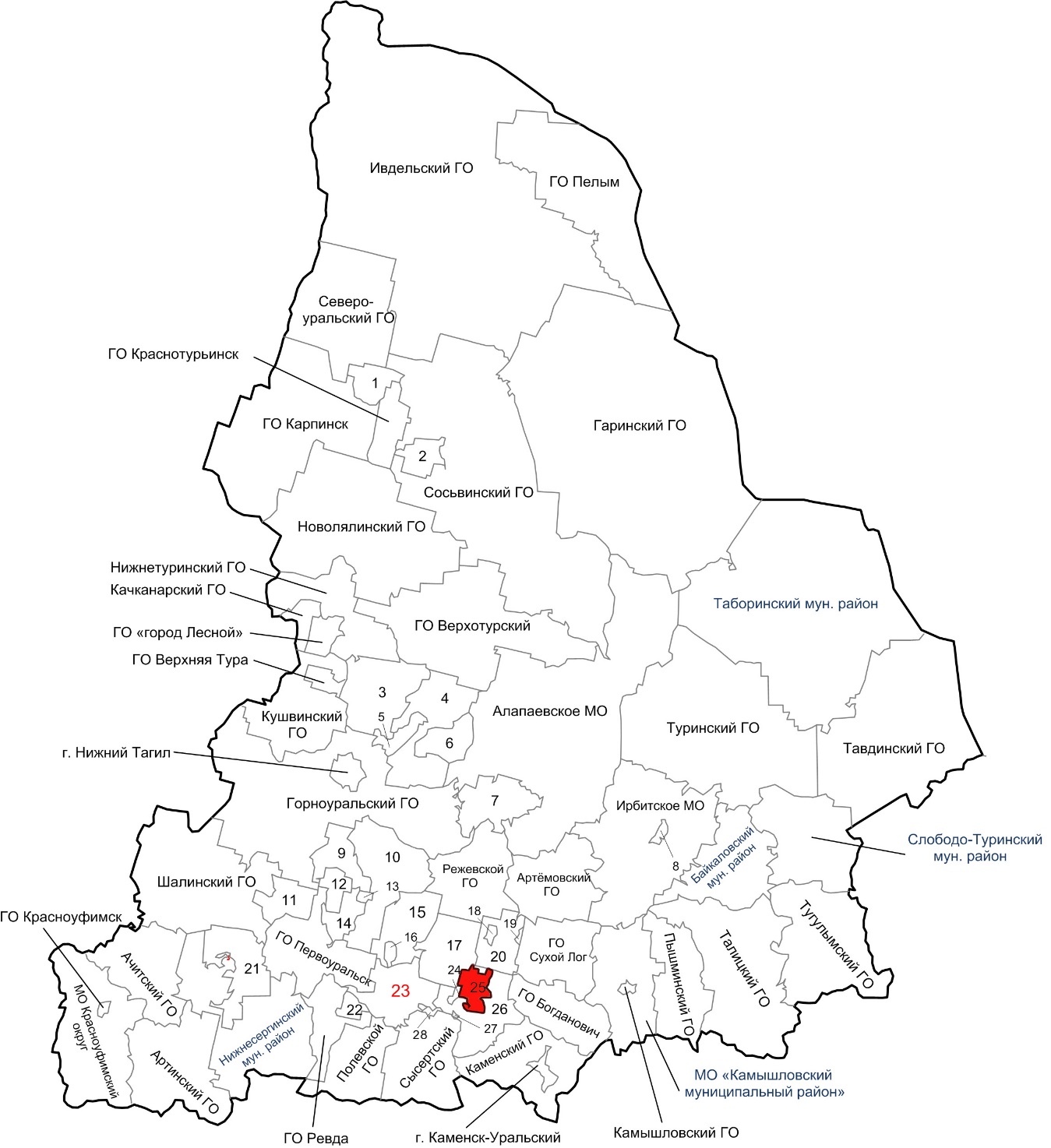 Муниципальное деление Свердловской области: городские округа (ГО) и муниципальные районы. Обозначения: 1 — Волчанский ГО, 2 — Серовский ГО, 3 — ГО Красноуральск, 4 — Верхнесалдинский ГО, 5 — ГО ЗАТО Свободный, 6 — ГО «Нижняя Салда», 7 — МО г. Алапаевск, 8 — МО г. Ирбит, 9 — Кировградский ГО, 10 — Невьянский ГО, 11 — ГО Староуткинск, 12 — ГО Верхний Тагил, 13 — ГО Верх-Нейвинский, 14 — Новоуральский ГО, 15 — ГО Верхняя Пышма, 16 — ГО Среднеуральск, 17 — Берёзовский ГО, 18 — Малышевский ГО, 19 — ГО Рефтинский, 20 — Асбестовский ГО, 21 — Бисертский ГО, 22 — ГО Дегтярск, 23 — МО «город Екатеринбург», 24 — ГО Верхнее Дуброво, 25 — ГО Заречный, 26 — Белоярский ГО, 27 — МО «посёлок Уральский», 28 — Арамильский ГОГлава 4.3. Проблемы территориального развития и анализ развития сопредельных территорийСтоит отметить, что часть территории городского округа Заречный неблагоприятна или ограниченно неблагоприятна для размещения жилищно-гражданского строительства и сельскохозяйственного использования, что необходимо учитывать при принятии решений о дальнейшем пространственном развитии городского округа. Особо неблагоприятными природными и техногенными факторами на территории городского округа Заречный являются:- катастрофическое затопление поймы реки Пышма при аварийном разрушении плотины;- зона планирования обязательных защитных мероприятий на случай запроектной аварии на БАЭС – r 10 км.-   уклоны поверхности более 0,200.Кроме того, природными факторами, ограничивающими использование территории для строительства, являются:Защитные федеральные леса.Уклоны поверхности менее 0,005, требующие применения дополнительных мероприятий по инженерной подготовке.Они распространены на ранее приватизированных сельскохозяйственных паях.Информация об ограничениях развития территории городского округа ЗаречныйНа территории городского округа Заречный были определены следующие виды ограничений, оказывающих влияние на развитие планировочной структуры территории: санитарно-защитные зоны (СЗЗ) предприятий, сооружений и иных объектов; санитарные разрывы; водоохранные зоны; зоны санитарной охраны источников питьевого водоснабжения; охранные зоны; придорожные полосы автодорог; приаэродромные территории; строительные ограничения. Санитарно-защитные зоны.В соответствии с СанПиН 2.2.1/2.1.1.1200-03 предприятия, группы предприятий, их отдельные здания и сооружения с технологическими процессами, являющимися источниками негативного воздействия на среду обитания и здоровье человека, необходимо отделять от жилой застройки, ландшафтно-рекреационной зоны, зоны отдыха санитарно-защитными зонами (СЗЗ).Территория санитарно-защитной зоны предназначена для:- обеспечения снижения уровня воздействия до требуемых гигиенических нормативов по всем факторам воздействия за ее пределами (ПДК, ПДУ);- создания санитарно-защитного барьера между территорией предприятия (группы предприятий) и территорией жилой застройки;- организации дополнительных озелененных площадей, обеспечивающих экранирование, ассимиляцию и фильтрацию загрязнителей атмосферного воздуха и повышения комфортности микроклимата.Промышленные предприятия должны иметь утвержденные проекты санитарно-защитных зон. Разработанные и утвержденные проекты СЗЗ имеются только для двух промышленных предприятий, расположенных на территории: Курманского каменно-щебеночного карьера (к востоку от д. Курманка) и Гагарской МТФ (филиал СПК «Мезенское», д. Гагарка).Границы СЗЗ для прочих промышленных предприятий и источников негативного воздействия были определены от границ земельных участков, на которых расположены источники негативного воздействия, а их размеры – в соответствии с требованиями СанПиН 2.2.1/2.1.1.1200-03 «Санитарно-защитные зоны и санитарная классификация предприятий, сооружений и иных объектов» (далее СанПиН 2.2.1/2.1.1.1200-03). Территория населенных пунктов расположена за пределами 3-км санитарно-защитной зоны БАЭС.С учетом ограничений, а также с целью обеспечения устойчивого развития и рационального и эффективного использования территории округа, привлечения инвесторов для строительства объектов, предполагается решить вопрос о восстановлении земельных и водных ресурсов, изменить границы населённых пунктов городского округа за счёт изменения категории земель. Источники изменения: -   земли лесного фонда (общая площадь такого изменения - 290,4 га);- земли сельскохозяйственного назначения (общая площадь такого изменения - 126,8 га)Изменение площадей земель населённых пунктов городского округа ЗаречныйВ границы города Заречного в южном направлении предлагается включить земли лесного фонда, а именно части 39-41, 48, 49 кварталов Косулинского участкового лесничества Свердловского лесничества Свердловской области (общая площадь 290,4 га).Увеличение границы города в восточном направлении обусловлено включением трех участков земель сельскохозяйственного назначения (общая площадь 126,8 га).Такое использование территории создаст дополнительный стимул для формирования округа, обеспечения комфортного проживания и труда его жителей. В основу стратегии пространственного развития городского округа Заречный положен принцип оптимального упорядочения и развития функциональных зон с чётким выделением жилой, общественно-деловой, производственной и коммунально-складской зон, зон инженерной и транспортной инфраструктуры, зоны рекреационного назначения, зоны специального назначения.Исходным положением стратегии пространственного развития городского округа является сохранение и развитие исторически сложившейся сети населённых пунктов, ориентированное в основном на комплексную реконструкцию уже освоенных территорий и с предложениями развития близлежащих территорий:- усовершенствование планировочной структуры и функционального зонирования территории городского округа, что способствует дальнейшему развитию отраслей хозяйства, на основе сложившегося экономического потенциала и новых экономических факторов в условиях рыночных отношений;- определение зон планируемого размещения объектов капитального строительства местного значения, что в градостроительном отношении означает создание на этих территориях современных стандартов организации жилой, производственной, рекреационной среды.- повышение архитектурно-эстетических качеств застройки населённых пунктов, применение малоэтажных домов более разнообразной типологии, включая усадебную и коттеджную застройки.Жилая зона.Данное направление пространственного развития в качестве основной целевой установки предполагает увеличение жилищной обеспеченности населения округа, поскольку обеспеченность жильём в городском округе Заречный на одного человека составляет 24,5 м2, что соответствует средне областному значению - 24,4 м2 на одного жителя.Планируется увеличение показателя за счёт выполнения мероприятий по предоставлению земельных участков, выдаче разрешений на строительство многоквартирных жилых домов, проведению аукционов по продаже земельных участков для индивидуального жилищного строительства. В сельской местности развито дачное строительство.Второй целевой установкой развития жилой зоны является ликвидация ветхого и аварийного жилищного фонда. Его наличие не только ухудшает внешний облик, понижает инвестиционную привлекательность города и сдерживает развитие городской инфраструктуры, но и создаёт потенциальную угрозу безопасности и комфортности проживания граждан, ухудшает качество предоставляемых коммунальных услуг, повышает социальную напряжённость в обществе. Работа с жилищным фондом, признанным непригодным для проживания и (или) с высоким уровнем износа, проводится в трёх направлениях: - переселение граждан;-  снос жилых домов; -  капитальный ремонт домов.Зона общественно-делового назначения.Зона общественно-делового назначения включает в себя территории, на которых расположены объекты социального назначения и территории общего пользования (парки, придомовые территории и т.д.). Для достижения поставленной цели социально-экономического развития необходимо расширение социальной инфраструктуры, реконструкция зданий и сооружений части действующих объектов социального назначения, а также благоустройство территории.Рис.4.3.1. «Схема существующих районов городского округа Заречный»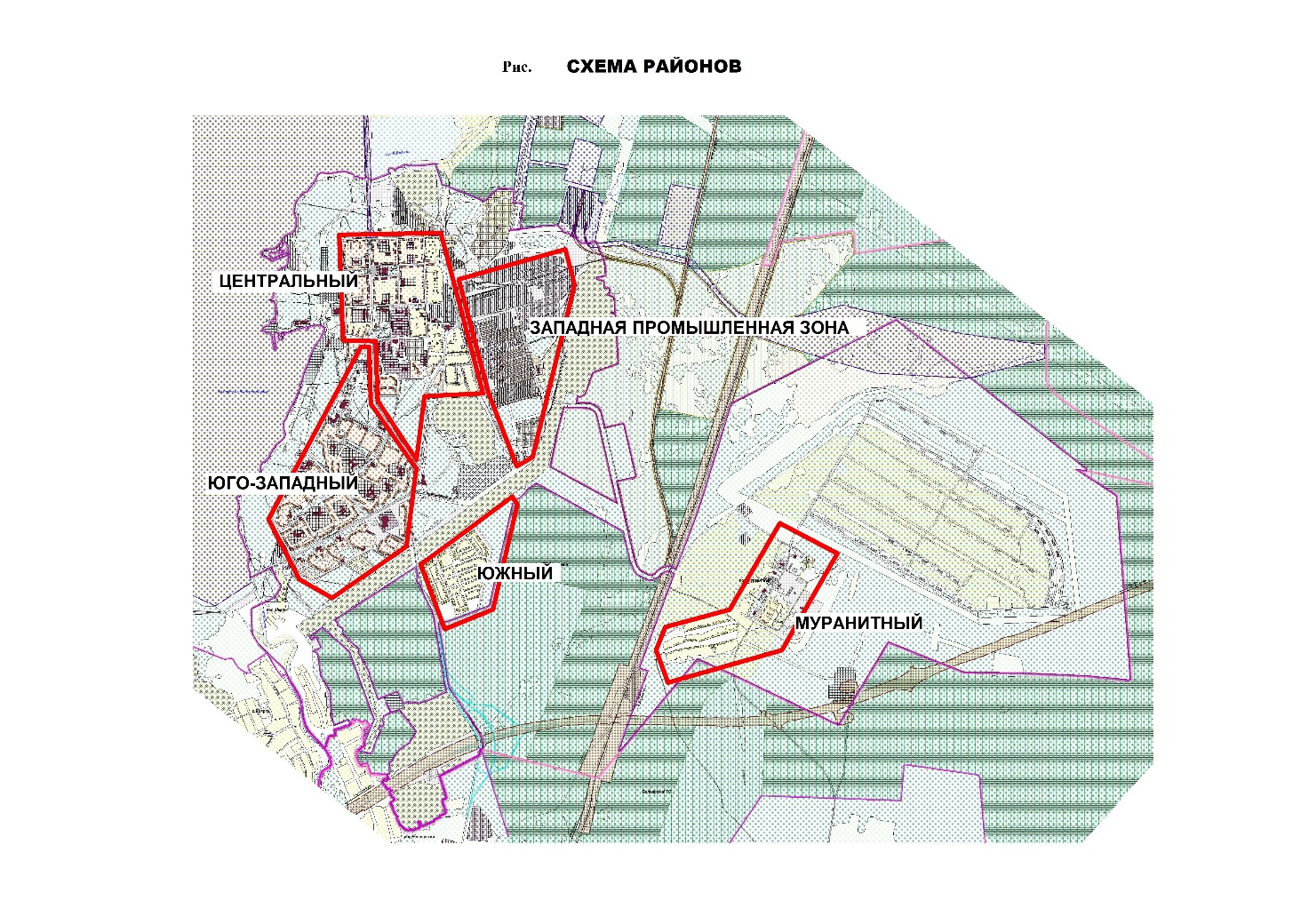 Глава 4.4. Сценарии пространственного развитияВ соответствии с ключевыми показателями эффективности, предусмотренными Пятилеткой развития Свердловской области до 2021 года, а также нормативами по обеспеченности населения объектами социальной инфраструктурой необходимо предусмотреть:В сфере образования:- капитальный ремонт и модернизацию существующих зданий образовательных учреждений города.В сфере физической культуры и спорта:-   строительство ледового дворца общей площадью 5 тыс. м2;- строительство плоскостных спортивных сооружений на территории округа общей площадью 5 тыс. м2;-   строительство лыжной трассы общей протяжённостью 8 км;-   строительство физкультурно-оздоровительного комплекса в г. Заречный общей площадью 2 тыс. кв. м. В сфере культуры:-  капитальный ремонт Дворца культуры «Ровесник» в г. Заречный;-  капитальный ремонт дома культуры в д. Курманка;-  капитальный ремонт дома досуга в д. Гагарка;-  капитальный ремонт дома досуга в д. Боярка.Данные мероприятия в стратегической перспективе позволят удовлетворить все потребности в культурно-досуговых, образовательных и медицинских услугах населения, позволят обеспечить высокое качество и доступность услуг.Благоустройство территории предполагает:- достижение высокого уровня благоустройства придомовых территорий (дворов, спортивных придомовых сооружений) и озеленения улиц населённых пунктов;- сохранение лесопарковой зоны города – замена старых деревьев на молодые лесопосадки.На территории городского округа Заречный насчитывается около 250 единиц многоквартирных домов, более 160 детских игровых площадок, суммарной площадью более 15 тысяч квадратных метров.Основными мероприятиями по благоустройству и санитарному содержанию территории муниципального образования на рассматриваемый стратегический период являются:Ремонт и устройство покрытий твёрдых, мягких, газонных, комбинированных в целях обеспечения безопасного и комфортного передвижения по дворовой территории.Ремонт и устройство элементов сопряжения поверхностей (различные виды бортовых камней).Устройство и содержание элементов озеленения - газоны, цветники, различные виды посадок, деревья и кустарники.Ремонт и устройство защитных ограждений в местах примыкания газонов к проездам, площадкам автотранспорта, детским площадкам, контейнерным площадкам.Ремонт и устройство малых архитектурных форм (утилитарного назначения - различные виды скамей).Устройство и содержание игрового и спортивного оборудования.Устройство и содержание спортивного оборудования, размещаемого на детских, спортивных и физкультурных площадках.Организация сбора и вывоза мусора с территорий населённых пунктов округа.Ликвидация несанкционированных свалок.Зона делового назначения включает в себя территории, предназначенные для использования в коммерческих целях. На территории муниципального образования работает более 200 объектов розничной торговли, из них 40% -  продовольственные, 60% - непродовольственные магазины. На территории городского округа Заречный 5 торговых центрах.Схемой размещения нестационарных торговых объектов на территории городского округа Заречный в том числе и в сельскохозяйственном торговом центре предусмотрены специально оборудованы места для продажи сельхозпродукции (мясо, меда, рыбы, молока). Комплекс оснащен современным торгово-технологическим оборудованием. Основные мероприятия развития малого и среднего бизнеса с позиций пространственного развития:предоставление в аренду муниципального имущества для развития малого и среднего предпринимательства;содействие в решение вопроса о предоставлении земельных участков под строительство новых объектов потребительского рынка;формирование схемы размещения объектов не стационарной торговой сети на территории городского округа;организация работы по размещению наружной рекламы и информации, подготовка и выдача разрешения на установку рекламных конструкций;строительство сельскохозяйственного рынка на пересечении ул. Ленинградская и Курчатова.Производственная зона.Развитие производственной зоны городского округа на плановый период предполагает активное взаимодействие действующих предприятий, потенциальных инвесторов и администрации городского округа в целях:Реализации технического перевооружения и модернизации существующих предприятий, внедрения новых технологий, совершенствования очистных систем для улучшения экологической ситуации в городе.Строительства новых предприятий на территории муниципального индустриального парка, а также на территории регионального индустриального парка в микрорайоне Муранитный.Развития малого и среднего бизнеса на территориях предприятий, прекративших свою деятельность.Зона инженерной и транспортной инфраструктуры.Единственным источником водоснабжения города Заречный являются подземные источники из скважин, расположенных на Гагарском месторождении. Централизованное водоснабжение отсутствует в д. Боярка, д. Гагарка. Общая протяжённость водопроводных сетей составляет более 10 км. Износ ряда водопроводных сетей достигает 69%. Для существующих и перспективных скважинных водозаборов необходимо разработать и реализовать проекты организации зон санитарной охраны.Для определения необходимости очистки подземных вод для использования для хозяйственно-питьевого водоснабжения населённых пунктов необходимо выполнить развёрнутые анализы состава воды.Теплоснабжение на территории городского округа осуществляется в основном централизованными, а также индивидуальными и автономными источниками тепла. Теплоснабжение индивидуального жилого сектора осуществляется за счёт печного отопления (дрова, уголь) либо индивидуального газового оборудования.Централизованное теплоснабжение городского округа осуществляется от 3 котельных, 1 из которых является производственной. Все котельные работают на природном газе. Основной объем тепла подается в город от Белоярской атомной станции.Источниками электроснабжения городского округа являются электроподстанции (ПС), входящие в объединённую энергосистему Свердловской области.Газоснабжение городского округа осуществляется природным газом с северных месторождений Тюменской области. Существующее состояние газификации сетевым природным газом не в полной мере отвечает потребностям городского округа. Услуги связи на территории представлены почтовой связью, электросвязью, сотовой связью.Основу автодорожной сети городского округа составляют автодороги общего пользования, а также муниципальные автодороги.По территории округа с запада на восток проходит федеральная автодорога Екатеринбург - Тюмень, а также региональная автодорога Екатеринбург - Тюмень (новое направление), которые обеспечивают основные внешние связи городского округа. Высокий износ дорожной инфраструктуры влечёт за собой негативные последствия в области безопасности дорожного движения. Темпы роста интенсивности движения на автомобильных дорогах превышают темпы роста увеличения протяжённости и пропускной способности дорог, требуют принятия неотложных мер по реконструкции и капитальному ремонту автомобильных дорог и путепроводов.Для снижения износа дорожного покрытия нужна система сбора, фильтрации и хранения природных осадков в жидком состоянии, которая предназначается для защиты фундамента, строений, газонных насаждений и дорожного покрытия - ливневая канализация (водосток).Рекреационная зона.По территориальному расположению городской округ может быть хорошей рекреационной зоной кратковременного и смешанного отдыха для населения областного центра и города Заречный Главная рекреационная ось района - река Пышма, вдоль неё располагаются главные зоны отдыха.При прокладке маршрутов выходного дня в оздоровительных целях могут быть использованы лесные угодья, водоёмы, места охоты и рыбной ловли; в познавательных целях: архитектурно-исторические, военно-революционные и промышленные объекты городского округа и городов Екатеринбургской агломерации.Таким образом, основные усилия необходимо направить на использование природно-ландшафтного потенциала для развития рекреации и различных видов туризма, а также народных промыслов, совершенствование транспортного обеспечения объектов рекреации и туризма, увеличение количества и расширение профиля объектов туризма и отдыха (баз спортивного, экстремального, познавательного отдыха).Зона сельскохозяйственного использования.Развитие сельского хозяйства происходит посредством фермерских хозяйств и личных подсобных хозяйств населения (далее - ЛПХ), как основных поставщиков сельхозпродукции. Основной целью развития сельского хозяйства является наращивание производства продукции животноводства и растениеводства.Общая площадь земель сельскохозяйственного назначения, вовлечённых в оборот, составляет более 2000 га. Зоны специального назначения.На территории муниципального образования расположены общегородское кладбище в черте г. Заречный, которое планируется к закрытию в 2018 году, сельское кладбище вблизи с. Мезенское.Площадь муниципальных земель, отведённых под места захоронения, в настоящее время составляет 8 га, в том числе в сельской местности – 6 га. Планируется организация нового общегородского кладбища в северной части г. Заречный, за чертой населенного пункта.Планово-регулярной системой уборки отходов охвачено 100% города Заречный, сельских населенных пунктах проводится самовывоз отходов. На территории городского округа расположен один полигон твёрдых коммунальных отходов, который расположен в 5 км от города Заречный, на свободной от застройки территории. Река Пышма и Белоярское водохранилище расположены в 2400 м от полигона, т.е. вне водоохранной зоны.На полигон поступают твёрдые бытовые отходы, не обладающие токсичными и радиоактивными свойствами, твёрдые коммунальные и промышленные отходы от предприятий, расположенных на территории г. Заречный. В перспективе предполагается увеличение объёмов отходов, как в абсолютных величинах, так и на душу населения и усложнение морфологического состава твёрдых бытовых отходов, включающих в себя всё большее количество экологически опасных компонентов. Причиной возникновения несанкционированных свалок является неполный охват организованной системой сбора и вывоза всех потоков образующихся отходов. При устойчивой системе управления отходами число стихийно возникающих свалок сокращается до полного их исчезновения.Зона акваторий.Одним из неблагоприятных факторов является антропогенная форма рельефа – карьер, образованный в результате разработки полезных ископаемых открытым способом. Такие участки располагаются вблизи рек Камышенка, Пышма. Каменно-щебеночный карьер в настоящее время осуществляет свою деятельность до 2035 года. Рекультивация на ближайшую перспективу не предполагается.Селитебные территории.Анализ маятниковых миграций показывает наличие устойчивых прямых и обратных маятниковых миграций между городским округом Заречный и областным центром. Жители Екатеринбурга ездят в городской округ Заречный, как правило, на «дачу», с целью посещения друзей и родственников, с деловыми целями. Основными целями посещения Екатеринбурга являются работа, социальные контакты, использование городской социальной инфраструктуры и сферы услуг.Тенденция расширения ареала индивидуального жилищного строительства усилится при повышении связанности с юго-западным сектором Екатеринбургской агломерации и развитием транспортно-логистического потенциала городского округа.Прогнозные объемы жилищного строительства.В краткосрочной и среднесрочной перспективе в городском округе увеличатся объемы индивидуального жилья на всей территории.Глава 4.5. Стратегические проекты пространственного развития, ожидаемые результатыПредложения по развитию магистральной инженерной инфраструктуры:Электроснабжение.Для покрытия возрастающих нагрузок, вызванных большими объемами жилищного строительства, предлагается предусмотреть целый комплекс мероприятий, в т.ч. строительство и реконструкцию ряда подстанций 220, 110, 10 кВ, строительство и реконструкцию высоковольтных линий.Газоснабжение.Для покрытия возрастающих нагрузок предлагается предусмотреть реализацию целого ряда проектов строительства новых и реконструкции существующих магистральных газопроводов и газораспределительных станций..Водоснабжение.Производительность существующих источников водоснабжения удовлетворяет нужды городского округа Заречный лишь частично. На перспективу, с учетом расширения территорий жилой застройки, будет наблюдаться дефицит хозяйственно-питьевого водоснабжения. В качестве межмуниципальных мероприятий по развитию централизованной системы водоснабжения предлагается рассмотреть возможность создания единой системы подачи воды Белоярский ГО – ГО ЗаречныйНастоящим проектом предусматривается строительство водовода от источника водоснабжения до г. Заречный и до жилого района в северной части р.п. БелоярскийВодоотведение.Необходимо проведение комплексной реконструкции и модернизации действующих систем водоотведения и строительство новых сетей и сооружений водоотведения. Рис.4.5.2. «Схема новых районов городского округа Заречный»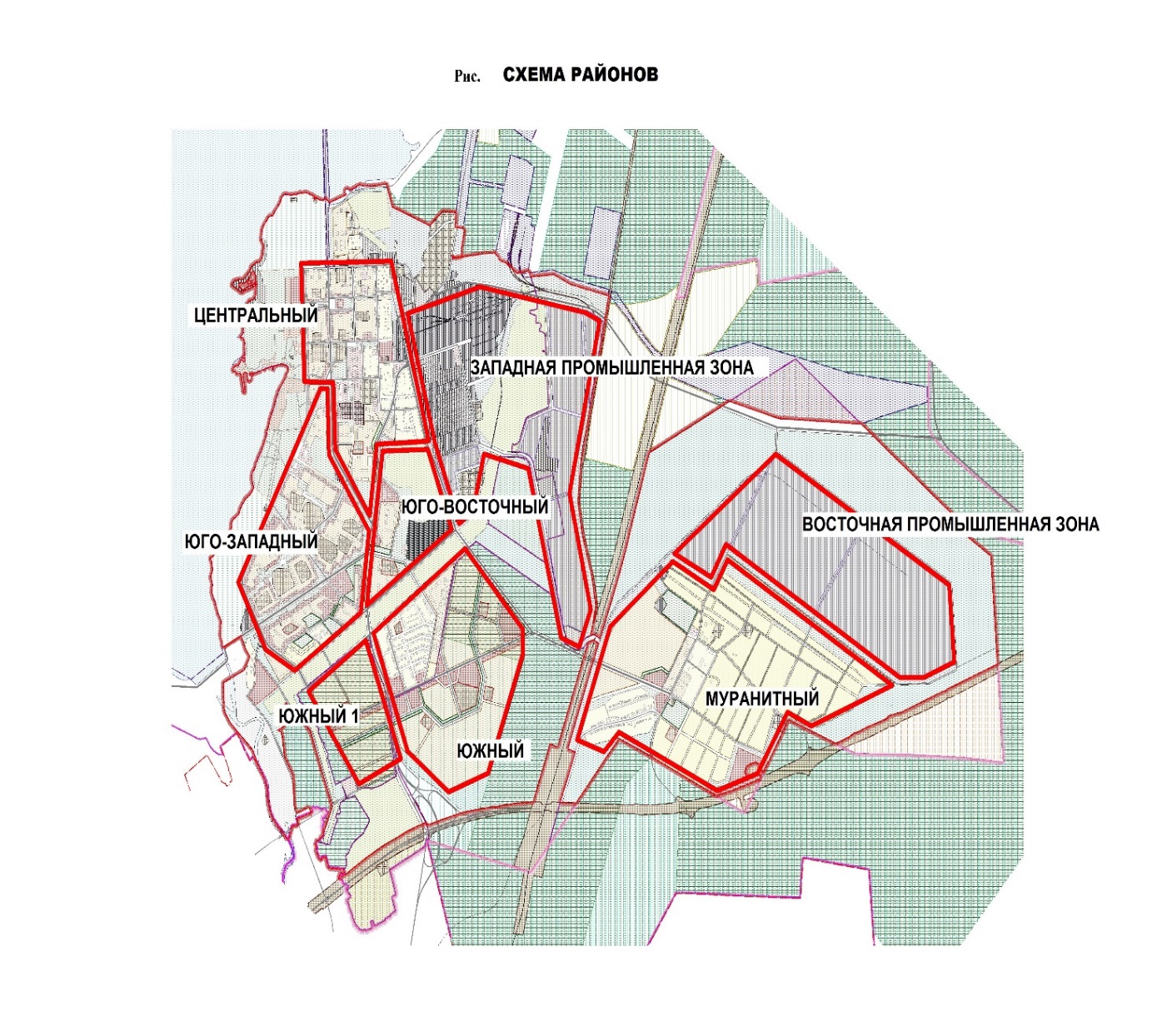 РАЗДЕЛ V. МЕХАНИЗМ РЕАЛИЗАЦИИ СТРАТЕГИИ ГОРОДСКОГО ОКРУГА ЗАРЕЧНЫЙВ соответствии с Федеральным законом от 28 июня 2014 года № 172-ФЗ «О стратегическом планировании в Российской Федерации» реализация Стратегии социально-экономического развития муниципального образования осуществляется путем разработки плана мероприятий по реализации Стратегии и включения прогнозируемых мероприятий государственные программы Российской Федерации, в государственные программы Свердловской области, муниципальные программы. В соответствии с пунктами 23, 27, 28 статьи 1 Градостроительного кодекса Российской Федерации Стратегия является также основой для разработки программ комплексного развития коммунальной, транспортной и социальной инфраструктур. Схема организации процесса стратегического управления развитием городского округа Заречный и приведена в Приложении № 11.Проекты документов стратегического планирования муниципального образования, разрабатываемые в целях реализации Стратегии, выносятся на общественное обсуждение с учетом требований законодательства Российской Федерации. Стратегия является основой для разработки муниципальных программ городского округа Заречный, прогноза социально-экономического развития городского округа на среднесрочный период. Схема формирования документов стратегического планирования и инструментов реализации стратегии социально-экономического развития городского округа Заречный приведена в приложении № 12.В целях обеспечения открытости и доступности информации, документы стратегического планирования муниципального образования, разрабатываемые в целях реализации Стратегии, размещаются на официальном сайте органа местного самоуправления, ответственного за разработку соответствующего документа стратегического планирования, а также на общедоступном информационном ресурсе стратегического планирования в информационно-телекоммуникационной сети "Интернет" - Федеральной информационной системе стратегического планирования (ФИСС) на базе Государственной автоматизированной информационной системы "Управление" (далее - ГАС "Управление") (www.gasu.gov.ru), в том числе на этапе разработки проектов с целью проведения их общественного обсуждения и размещения отчетности о результатах их реализации.Выделяется четыре этапа реализации Стратегии:первый этап - 2019 - 2021 годы;второй этап - 2022 - 2025 годы;третий этап - 2026 - 2030 годы;четвертый этап – 2031 – 2035 годы.Ответственные за реализацию стратегических направлений, стратегических программ и стратегических проектов закреплены в матрице стратегического управления, утвержденной Постановлением администрации городского округа Заречный от 09.10.2017 № 1089-П «Об утверждении организационной структуры взаимодействия экспертных советов по разработке (актуализации) стратегии социально-экономического развития городского округа Заречный (матрица стратегического управления)». Мониторинг и контроль за реализацией Стратегии осуществляют Администрация городского округа Заречный, муниципальные учреждения, ответственные за реализацию стратегических направлений, стратегических программ и стратегических проектов.Целевыми показателями, отражающими ход выполнения Стратегии, являются показатели стратегических направлений, приведенные в Приложении № 9. Результативность реализации Стратегии оценивается путем сравнения установленных плановых значений с фактически достигнутыми значениями показателей стратегических направлений.В соответствии с действующим законодательством результаты мониторинга реализации в отчетном году Стратегии, начиная с 2020 года, будут включаться в ежегодный отчет главы городского округа Заречный о результатах своей деятельности, о результатах деятельности Администрации городского округа Заречный и иных подведомственных учреждений, в том числе о решении вопросов, поставленных Думой городского округа Заречный, который представляется в Думу городского округа Заречный в сроки, установленные Положением о ежегодном отчете главы городского округа Заречный о результатах своей деятельности, о результатах деятельности администрации городского округа Заречный. Информацию о результатах мониторинга реализации в отчетном году Стратегии готовит отдел экономики и стратегического планирования администрации городского округа Заречный и размещает в системе ГАС "Управление".Приложение № 1Социально-демографические показатели городского округа ЗаречныйОценка численности населения на 1 января текущего годаПриложение №2Социально-экономические показатели в сфере образования и культурыПоказатели деятельности МКУ ГО Заречный «Централизованная библиотечная система» Показатели деятельности ЗМКУ «Краеведческий музей»Приложение № 3Основные экономические показатели городского округа ЗаречныйПриложение № 4Инженерная инфраструктура и ЖКХ Приложение №5Экологические показателиПриложение №6Приложение № 7Ввод жилья и нежилых помещенийОборот организаций по видам экономической деятельности строительство крупных и средних организацийПриложение № 8Показатели стратегических направлений социально-экономического развития городского округа Заречный до 2035 года*На территории городского округа Заречный отсутствуют мусороперерабатывающие предприятия. Осуществляется только захоронение ТКО.Приложение № 9Показатели стратегических направлений социально-экономического развития городского округа Заречный до 2035 года*На территории городского округа Заречный отсутствуют мусороперерабатывающие предприятия. Осуществляется только захоронение ТКО.Приложение № 10Перечень приоритетных стратегических проектов Стратегии на период до 2035 годаПриложение № 11Схема организации процесса стратегического управления развитием городского округа Заречный.Приложение № 12Схема формирования документов стратегического планирования и инструментов реализации стратегии социально-экономического развития городского округа Заречный на 2018-2030 годы.Утвержденарешением Думы городского округа Заречный   от 31.01.2019 г № 1-Р                                                        СодержаниеСтр.Раздел I. Концептуальные основы                                                             4Глава 1.1. Общие положения4Глава 1.2. Миссия, главная цель, подцели социально-                   экономического развития городского округа Заречный5Раздел II. Социоэкономика городского округа Заречный7Глава 2.1.История и географическое положение городского                    округа Заречный7Глава 2.2.Оценка социально-экономического положения                  городского округа Заречный8Глава 2.3. Анализ конкурентных преимуществ и слабых сторон                                       развития городского округа Заречный (swot-анализ)Глава 2.4. Сценарии развития городского округа Заречный2729Раздел III. Стратегические направления развития                  городского округа Заречный33Глава 3.1. Развитие человеческого потенциала34Глава 3.2. Развитие экономического потенциала42Глава 3.3. Развитие инженерной инфраструктуры и жилищно-                  коммунального хозяйства46Глава 3.4. Развитие транспортной инфраструктуры49Глава 3.5. Экология, благоустроенная городская среда,                   рекреационные зоны53Глава 3.6. Безопасность56Глава 3.7. Развитие гражданского общества58Глава 3.8. Градостроительство, землепользование62Раздел IV. Стратегия пространственного развития                   городского округа ЗаречныйГлава 4.1. Цель и задачи пространственного развитияГлава 4.2. Анализ исходной ситуации по территориальному                   развитиюГлава 4.3. Проблемы территориального развития и анализ                   развития сопредельных территорийГлава 4.4. Сценарии пространственного развитияГлава 4.5. Ожидаемые результаты, стратегические проекты                   пространственного развития территории646465677075Раздел V. Механизм реализации стратегии городского                   округа Заречный77Категория земельПлощадь, гаДоля, %Земли населённых пунктов25889Земли сельскохозяйственного назначения 765825Земли промышленности, транспорта и иного назначения 520317Земли особо охраняемых территорий 96менее 1Земли лесного фонда 1434048Земли запаса 42менее 1ПоказателиЕд. имер.Карпинский городской округГородской округ ЗаречныйНаселение (на начало года)тыс.чел.30 00131 185Общий коэффициент рождаемости‰12,513,8Общий коэффициент смертности‰14,712,2Количество организаций на 01.01.2017ед.160754Количество индивидуальных предпринимателей на 01.01.2017ед.418946Оборот крупных и средних организаций, всегомлн. руб.1 333,3321 430,481- в расчете на 1 жителятыс.руб.44,443687,20Объем отгруженных товаров собственного производства, выполненных работ и услуг крупных и средних сельскохозяйственных организаций, всегомлн. руб.1 688,34913 141,131- в расчете на 1 жителятыс.руб.56,28421,392Сальдированный финансовый результат (прибыль минус убыток) деятельности крупных и средних организаций, всегомлн. руб.146,768654,489- в расчете на 1 жителятыс.руб.4,89220,99Инвестиции в основной капитал по крупным и средним организациям, всегомлн. руб.967,3205 405,528- в расчете на 1 жителя (за исключением бюджетных средств) тыс.руб.32,2173,34Доходы местного бюджета, всегомлн. руб.1003,7881 638,6,0- в расчете на 1 жителятыс.руб.33,4652,544Расходы местного бюджета, всегомлн. руб.1077,2871 109,624- в расчете на 1 жителятыс.руб.35,9135,58Среднесписочная численность работников крупный и средних организаций чел.5 1819 721Среднемесячная заработная плата работников крупных и средних организаций руб.27 47844 690Ввод жилья, всеготыс. м27,10126,485- в расчете на 1 жителям20,240,85Сильные стороны-SСлабые стороны-W1. Выгодное географическое положение и транспортная доступность.2. Отсутствие депопуляции населения ГО Заречный.3. Высокий уровень мобильных. высококвалифицированных кадров.4. Высокий уровень средней заработной платы.5. Значительный потенциал строительного жилищного комплекса.6. Высокая степень насыщенности учреждениями банковской системы и сетевыми объектами торговли. 7. Развитая сеть учреждений образования и культуры.8. Развитая инфраструктура городской среды.9. Сохранение культурных ценностей и традиций на территории ГО Заречный.10. Развитие энергетического атомного комплекса и научных исследований в данной области. 11. Экологически благоприятные условия проживания.1. Природно-климатические условия.2. Старение населения ГО Заречный.3. Недостаток высококвалифицированных рабочих мест.4. Высокий уровень маятниковой миграции.5. Моноориентированность территории.6. Изношенность коммунальной инфраструктуры.7. Отсутствие развитой транспортной инфраструктуры.8. Зависимость бюджета городского округа Заречный от внешних источников поступлений.Возможности-OУгрозы-T1. Формирование инновационно-технологической политики развития городского округа Заречный. 2. Вхождение промышленных организаций в интегрируемые структуры межмуниципального, межрегионального и национального масштаба.3. Участие городского округа в реализации федеральных и областных целевых программ.4. Развитие муниципально-частного партнерства, малого и среднего предпринимательства.5. Существующий интерес национальных и иностранных инвесторов к отдельным видам экономической деятельности. 1. Усиление межрегиональной и межмуниципальной конкуренции производителей товаров, работ, услуг.2. Рост межмуниципальной конкуренции за мобильные трудовые ресурсы.3. Рост технологического отставания значительного числа производств. 4. Дисбаланс в структуре профессиональной подготовки кадров.5. Рост безработицы.6. Централизация бюджетных финансовых ресурсов. 7. Сокращение объемов внешних инвестиций в социально-экономическое развитие городского округа Заречный. Проекты, реализуемые в рамках Стратегического направления «Развитие человеческого потенциала»Проекты, реализуемые в рамках Стратегического направления «Развитие человеческого потенциала»Проекты, реализуемые в рамках Стратегического направления «Развитие человеческого потенциала»Проекты, реализуемые в рамках Стратегического направления «Развитие человеческого потенциала»Проекты, реализуемые в рамках Стратегического направления «Развитие человеческого потенциала»Проекты, реализуемые в рамках Стратегического направления «Развитие человеческого потенциала»№ п/пНаименование проектаСрок реализации, годыСтоимость, млн. рублейИсточник финансированияСтепень подготовленности1Проектирование и строительство культурно-образовательного спортивного комплекса с ледовой ареной2019-2021100,0Местный бюджетОпределена территория, планируется проект планировки и межевания2Создание спортивных площадок, оснащенных спортивным оборудованием, для занятий уличной гимнастикой2022-20241,8Местный бюджетВ соответствии с Планом мероприятий3Строительство спортивного стадиона СОШ № 6 с. Мезенское202014,0Местный бюджетРазрабатывается проектно-сметная документация4Строительство спортивного стадиона СОШ № 2 г. Заречный202014,0Местный бюджетРазрабатывается проектно-сметная документация5Строительство спортивного стадиона СОШ № 7 г. Заречный201914,0Местный бюджетРазработана проектно-сметная документация6Оборудование спортивных площадок СОШ № 6 (д. Гагарка)202450, 0Местный бюджетобластной бюджетВ соответствии с Планом мероприятий7Завершение строительства и введение в эксплуатацию ДОУ №502020-2021110,0Местный бюджетЗавершение строительства8Строительство (реконструкция) загородного оздоровительного лагеря на территории ГО Заречный (военно-патриотический центр)2024-202875,0Местный бюджетВ соответствии с Планом мероприятий9Создание Парка технического творчества 2024-202680,0Местный бюджетВ соответствии с Планом мероприятий10Реконструкция Дворца бракосочетаний202045,0Местный бюджетПроект в стадии доработки11Строительство сельского клуба в с. Мезенское202770,0Местный бюджетОбластной бюджетВ соответствии с Планом мероприятий12Проект «Бережливая поликлиника»В течение всего срока реализации Стратегии10,0Федеральный бюджетВнебюджетные источникиВ соответствии с Планом мероприятийПроекты, реализуемые в рамках Стратегического направления «Развитие экономического потенциала»Проекты, реализуемые в рамках Стратегического направления «Развитие экономического потенциала»Проекты, реализуемые в рамках Стратегического направления «Развитие экономического потенциала»Проекты, реализуемые в рамках Стратегического направления «Развитие экономического потенциала»Проекты, реализуемые в рамках Стратегического направления «Развитие экономического потенциала»Проекты, реализуемые в рамках Стратегического направления «Развитие экономического потенциала»№ п/пНаименование проектаСрок реализации, годыСтоимость, млн. рублейИсточник финансированияСтепень подготовленности1Строительство 5 энергоблока БН 1200203590 000,0Собственные средства предприятияРаспоряжением Правительства РФ от 01.08.2016 №1634-Р утверждена Схема территориального планирования РФ в области энергетики.Распоряжением Правительства РФ от 09.06.2017 №11209-Р утверждена генеральная схема размещения объектов электроэнергетики до 2035 года.2Институт реакторных материаловДо 2022 года203,4Собственные и привлеченные средства предприятияВысокий3Расширение действующего производства с выводом на рынок новых полимерных трубопроводов для систем канализации и водоснабженияДо 2025Собственные средства предприятияООО «ПК КОНТУР»Высокая4Строительство и ввод в эксплуатацию Технологического комплекса «ПГС-2» для расширения номенклатуры выпускаемых продуктов на действующем производстве2017-2019200,0Собственные и привлеченные средства предприятияООО «ПГС-Сервис»ВысокаяПроекты, реализуемые в рамках Стратегического направления«Развитие инженерной инфраструктуры и ЖКХ»Проекты, реализуемые в рамках Стратегического направления«Развитие инженерной инфраструктуры и ЖКХ»Проекты, реализуемые в рамках Стратегического направления«Развитие инженерной инфраструктуры и ЖКХ»Проекты, реализуемые в рамках Стратегического направления«Развитие инженерной инфраструктуры и ЖКХ»Проекты, реализуемые в рамках Стратегического направления«Развитие инженерной инфраструктуры и ЖКХ»Проекты, реализуемые в рамках Стратегического направления«Развитие инженерной инфраструктуры и ЖКХ»1Освоение Усть - Камышенского участка Гагарского месторождения природных вод в городском округе ЗаречныйДо 2022376,4Местный бюджетРазработан проект2Модернизация сетей теплоснабженияДо 2025150,0Средства ЕТОВ соответствии с инвестиционной программой предприятия3Модернизация сетей холодного водоснабжения и водоотведенияДо 2025100,0ОАО «Акватех»В соответствии с инвестиционной программой предприятияПроекты, реализуемые в рамках Стратегического направления «Развитие транспортной инфраструктуры»Проекты, реализуемые в рамках Стратегического направления «Развитие транспортной инфраструктуры»Проекты, реализуемые в рамках Стратегического направления «Развитие транспортной инфраструктуры»Проекты, реализуемые в рамках Стратегического направления «Развитие транспортной инфраструктуры»Проекты, реализуемые в рамках Стратегического направления «Развитие транспортной инфраструктуры»Проекты, реализуемые в рамках Стратегического направления «Развитие транспортной инфраструктуры»1Текущий ремонт автомобильных дорог общего пользования местного значения2019-2035Не менее 6 млн. руб. ежегодноМестный бюджет В соответствии с ежегодным планом работ2Реконструкция остановочных комплексов в городе Заречном Свердловской области201940,1 Местный бюджетРазработана проектно-сметная документация3Капитальный ремонт ул. Сосновая, Ясная, Карла Маркса, Свердлова в д. Гагарка2020В соответствии с ПСДОбластной бюджетМестный бюджетПроектно-сметная документация в стадии разработки4Реконструкция автомобильных дорог по улицам Юбилейная, Толмачева и переулок Школьный в деревне Курманке2021В соответствии с ПСДМестный бюджетВ соответствии с Планом мероприятий муниципальной программы5Строительство автомобильной дороги по ул. Российской в д.Боярка 2022В соответствии с ПСДВ соответствии с Планом мероприятий муниципальной программы6Развитие улично-дорожной сети сельской территории городского округа2019-2035Не менее 2 млн. руб. ежегодноМестный бюджетУтверждение проектов планировки и межевания, постановка на учет объектов, строительство дорог7Строительство надземного пешеходного перехода через а/д «Екатеринбург-Тюмень» (новое направление) в рамках ГП СО До 2024 годапроектОбластной бюджетВ соответствии с Планом мероприятий ГП8Реконструкция ливневой канализации со строительством локальных очистных сооруженийДо 2028 годаВ соответствии с ПСДОбластной бюджетМестный бюджетВыполнены работы по технической инвентаризации, проведен комплекс инженерных испытаний, выполнены проекты планировки и межевания территории9Обустройство регулируемого перекрестка улиц Курчатова – Кузнецова в городе Заречном Свердловской области (установка светофорного объекта)20216,1 млн. руб.Местный бюджет10Строительство пешеходной дорожки / тротуара по нечетной стороне улицы Ленинградской в городе Заречном Свердловской области (от ул. Победы до ул. Курчатова)202435,0 млн. руб.Местный бюджет11Строительство пешеходной дорожки / тротуара по нечетной стороне улицы Попова в городе Заречном Свердловской области (от ул. Попова, 9 до здания городской котельной)202640,0 млн. руб.Местный бюджет12Строительство тротуаров по улицам Строителей и Новой в селе Мезенском городского округа Заречный Свердловской области202060,0 млн. руб.Местный бюджет13Реконструкция автомобильных дорог общего пользования местного значения: 1) от г. Заречный до КПП «Муранитный»; 2) от КПП «Муранитный» до п. Белоярский.2028-2029200,0Областной бюджетМестный бюджетПроекты, реализуемые в рамках Стратегического направления«Экология, благоустроенная городская среда, рекреационные зоны»Проекты, реализуемые в рамках Стратегического направления«Экология, благоустроенная городская среда, рекреационные зоны»Проекты, реализуемые в рамках Стратегического направления«Экология, благоустроенная городская среда, рекреационные зоны»Проекты, реализуемые в рамках Стратегического направления«Экология, благоустроенная городская среда, рекреационные зоны»Проекты, реализуемые в рамках Стратегического направления«Экология, благоустроенная городская среда, рекреационные зоны»Проекты, реализуемые в рамках Стратегического направления«Экология, благоустроенная городская среда, рекреационные зоны»Формирование комфортной городской средыФормирование комфортной городской средыФормирование комфортной городской средыФормирование комфортной городской средыФормирование комфортной городской средыФормирование комфортной городской среды1Благоустройство набережной Белоярского водохранилища г Заречный201952,0 млн. руб.Областной бюджетМестный бюджетРазработана проектно-сметная документация2Реконструкция Таховского бульвара г. Заречный2021-2022В соответствии с ПСДОбластной бюджет Местный бюджетВ соответствии с Планом мероприятий3Благоустройство лесных массивов городского округаДо 2035 годаВ соответствии с ПСДОбластной бюджет Местный бюджетВ соответствии с Планом мероприятийДругие мероприятияДругие мероприятияДругие мероприятияДругие мероприятияДругие мероприятияДругие мероприятия4Реконструкция наружного уличного освещения 2019-2021В соответствии с ПСДМестный бюджетФормирование проектно-сметной документации5Проектирование, строительство и ввод в эксплуатацию полной очистки хозяйственно-бытовых стоков на очистных сооружения д. Курманка и водоотведения очищенных хозяйственно-бытовых сточных вод в поверхностный водный объект2019-2021В соответствии с ПСДОбластной бюджет Местный бюджетВ соответствии с Планом мероприятий6Строительство и ввод в эксплуатацию локальных очистных сооружений канализации в мкр. Муранитный2025В соответствии с ПСДОбластной бюджет Местный бюджетВ соответствии с Планом мероприятийНаселённый пунктСуществующая площадь, гаПланируемая площадь, гаг. Заречный1667,02084,2Сельские населённые пунктыСельские населённые пунктыСельские населённые пунктыс. Мезенское366366д. Боярка246246д. Курманка133133д. Гагарка176176Общая площадь земель в границах населённых пунктов2588,03005,2Сценарии Объем строительства, тыс. кв.м. в годИнерционный12,7Целевой24,5Агломерационный30ПоказателиЕд. измерения20002005% к 2000 году2010% к 2005 году2011% к 2010 году2012% к 2011 году2013% к 2012 году2014% к 2013 году2015% к 2014 году2016% к 2015 годуВсе населениечеловек327203030092,63040798,2429775100,0330004100,830379101,230794101,431155101,231185100,1моложе трудоспособного возрастачеловек5038465092,3450796,774610102,444744102,914950104,35168104,45380104,15553103,2трудоспособный возрастчеловек217001950089,8619600100,511930098,471856896,211847799,51841699,71827099,21788097,7старше трудоспособного возрастачеловек59826150102,816300102,446500103,176692102,956952103,97210103,77505104,17752103,3Число родившихся (без мертворожденных)человек241272112,86348130,51401112,96402100,239397,8421107,140195,2431107,5Число умершихчеловек369380102,9833684,47378117,7635593,9356100,3357100,3366102,5380103,8Естественный прирост (убыль)-128-1081223 4737643551Общий коэффициент рождаемостипромилле8,018,9811,713.4 13.312.813.612.913.8Общий коэффициент смертностипромилле8,912,5411,312.6 11.811.611.511.712.2Прибыло на территориючеловек72925034,29400160910227,51300142,861438110,62139196,73102173,41109211,36Убыло на территориичеловек63127043425157704165,65972138,071060109,051094103,21102693,781138203,9Миграционный прирост (убыль) населениячеловек86-20-25206328378297-5-29Уровень регистрируемой безработицы % от экономически активного населения0,551,041,230,790,70,530,751,070,96Численность экономически активного населения человек197001710086,817200100,5817200100172001001680097,6717000101,191680098,8216800100Среднемесячная начисленная заработная плата по кругу крупных и средних организацийрублей2519111054,4 раза267482,4 раза30710,9114,834706,9113,0239190,1112,941698,5106,443239,1103,744690103,4Реальная заработная плата в процентах к уровню предыдущего года%--110,1к 2009г(119,9)107,8105,3105,696,29197,7Номер строкиНаименование показателяЕд. изм.ГодФактическое значениеНомер строкиНаименование показателяЕд. изм.ГодФактическое значениеНомер строкиНаименование показателяЕд. изм.ГодФактическое значение1Охват детей в возрасте 3-7 лет услугами дошкольных образовательных учреждений%2005-1Охват детей в возрасте 3-7 лет услугами дошкольных образовательных учреждений%201089,61Охват детей в возрасте 3-7 лет услугами дошкольных образовательных учреждений%201192,01Охват детей в возрасте 3-7 лет услугами дошкольных образовательных учреждений%201295,61Охват детей в возрасте 3-7 лет услугами дошкольных образовательных учреждений%201399,51Охват детей в возрасте 3-7 лет услугами дошкольных образовательных учреждений%201499,81Охват детей в возрасте 3-7 лет услугами дошкольных образовательных учреждений%20151001Охват детей в возрасте 3-7 лет услугами дошкольных образовательных учреждений%20161001Охват детей в возрасте 3-7 лет услугами дошкольных образовательных учреждений%20161002Охват детей в возрасте от 5-18 лет дополнительными образовательными программами %2005-2Охват детей в возрасте от 5-18 лет дополнительными образовательными программами %201074,92Охват детей в возрасте от 5-18 лет дополнительными образовательными программами %201176,92Охват детей в возрасте от 5-18 лет дополнительными образовательными программами %201278,12Охват детей в возрасте от 5-18 лет дополнительными образовательными программами %201379,62Охват детей в возрасте от 5-18 лет дополнительными образовательными программами %201482,62Охват детей в возрасте от 5-18 лет дополнительными образовательными программами %201594,62Охват детей в возрасте от 5-18 лет дополнительными образовательными программами %201694,62Охват детей в возрасте от 5-18 лет дополнительными образовательными программами %201694,63Охват горячим питанием школьников%200592,33Охват горячим питанием школьников%201092,33Охват горячим питанием школьников%201192,53Охват горячим питанием школьников%201288,03Охват горячим питанием школьников%201388,03Охват горячим питанием школьников%201484,03Охват горячим питанием школьников%201590,03Охват горячим питанием школьников%201694,73Охват горячим питанием школьников%201694,74Количество созданных дополнительных мест для детей в возрасте 3-7 лет в муниципальных дошкольных образовательных учрежденияхЕд.2005-4Количество созданных дополнительных мест для детей в возрасте 3-7 лет в муниципальных дошкольных образовательных учрежденияхЕд.201004Количество созданных дополнительных мест для детей в возрасте 3-7 лет в муниципальных дошкольных образовательных учрежденияхЕд.201104Количество созданных дополнительных мест для детей в возрасте 3-7 лет в муниципальных дошкольных образовательных учрежденияхЕд.201204Количество созданных дополнительных мест для детей в возрасте 3-7 лет в муниципальных дошкольных образовательных учрежденияхЕд.201304Количество созданных дополнительных мест для детей в возрасте 3-7 лет в муниципальных дошкольных образовательных учрежденияхЕд.20141444Количество созданных дополнительных мест для детей в возрасте 3-7 лет в муниципальных дошкольных образовательных учрежденияхЕд.20152194Количество созданных дополнительных мест для детей в возрасте 3-7 лет в муниципальных дошкольных образовательных учрежденияхЕд.201604Количество созданных дополнительных мест для детей в возрасте 3-7 лет в муниципальных дошкольных образовательных учрежденияхЕд.201605Доля выпускников 11-х (12-х) классов ОУ, успешно завершивших государственную итоговую аттестацию по образовательным программам среднего общего образования%2005-5Доля выпускников 11-х (12-х) классов ОУ, успешно завершивших государственную итоговую аттестацию по образовательным программам среднего общего образования%20101005Доля выпускников 11-х (12-х) классов ОУ, успешно завершивших государственную итоговую аттестацию по образовательным программам среднего общего образования%201198,05Доля выпускников 11-х (12-х) классов ОУ, успешно завершивших государственную итоговую аттестацию по образовательным программам среднего общего образования%20121005Доля выпускников 11-х (12-х) классов ОУ, успешно завершивших государственную итоговую аттестацию по образовательным программам среднего общего образования%20131005Доля выпускников 11-х (12-х) классов ОУ, успешно завершивших государственную итоговую аттестацию по образовательным программам среднего общего образования%20141005Доля выпускников 11-х (12-х) классов ОУ, успешно завершивших государственную итоговую аттестацию по образовательным программам среднего общего образования%201599,25Доля выпускников 11-х (12-х) классов ОУ, успешно завершивших государственную итоговую аттестацию по образовательным программам среднего общего образования%20161005Доля выпускников 11-х (12-х) классов ОУ, успешно завершивших государственную итоговую аттестацию по образовательным программам среднего общего образования%20161006Доля выпускников 9-х классов ОУ, успешно завершивших государственную итоговую аттестацию по образовательным программам основного общего образования%2005-6Доля выпускников 9-х классов ОУ, успешно завершивших государственную итоговую аттестацию по образовательным программам основного общего образования%20101006Доля выпускников 9-х классов ОУ, успешно завершивших государственную итоговую аттестацию по образовательным программам основного общего образования%20111006Доля выпускников 9-х классов ОУ, успешно завершивших государственную итоговую аттестацию по образовательным программам основного общего образования%20121006Доля выпускников 9-х классов ОУ, успешно завершивших государственную итоговую аттестацию по образовательным программам основного общего образования%20131006Доля выпускников 9-х классов ОУ, успешно завершивших государственную итоговую аттестацию по образовательным программам основного общего образования%20141006Доля выпускников 9-х классов ОУ, успешно завершивших государственную итоговую аттестацию по образовательным программам основного общего образования%20151006Доля выпускников 9-х классов ОУ, успешно завершивших государственную итоговую аттестацию по образовательным программам основного общего образования%201698,56Доля выпускников 9-х классов ОУ, успешно завершивших государственную итоговую аттестацию по образовательным программам основного общего образования%201698,57Доля детей и подростков, получивших услуги по организации отдыха и оздоровления в санаторно-курортных учреждениях, загородных детских оздоровительных лагерях области, от общей численности детей школьного возраста, %%2005-7Доля детей и подростков, получивших услуги по организации отдыха и оздоровления в санаторно-курортных учреждениях, загородных детских оздоровительных лагерях области, от общей численности детей школьного возраста, %%20103,07Доля детей и подростков, получивших услуги по организации отдыха и оздоровления в санаторно-курортных учреждениях, загородных детских оздоровительных лагерях области, от общей численности детей школьного возраста, %%20113,47Доля детей и подростков, получивших услуги по организации отдыха и оздоровления в санаторно-курортных учреждениях, загородных детских оздоровительных лагерях области, от общей численности детей школьного возраста, %%20126,57Доля детей и подростков, получивших услуги по организации отдыха и оздоровления в санаторно-курортных учреждениях, загородных детских оздоровительных лагерях области, от общей численности детей школьного возраста, %%20137,37Доля детей и подростков, получивших услуги по организации отдыха и оздоровления в санаторно-курортных учреждениях, загородных детских оздоровительных лагерях области, от общей численности детей школьного возраста, %%20147,47Доля детей и подростков, получивших услуги по организации отдыха и оздоровления в санаторно-курортных учреждениях, загородных детских оздоровительных лагерях области, от общей численности детей школьного возраста, %%20157,07Доля детей и подростков, получивших услуги по организации отдыха и оздоровления в санаторно-курортных учреждениях, загородных детских оздоровительных лагерях области, от общей численности детей школьного возраста, %%20168,87Доля детей и подростков, получивших услуги по организации отдыха и оздоровления в санаторно-курортных учреждениях, загородных детских оздоровительных лагерях области, от общей численности детей школьного возраста, %%20168,88Доля детей и подростков, получивших услуги по организации отдыха и оздоровления в детских оздоровительных лагерях дневного пребывания%2005-8Доля детей и подростков, получивших услуги по организации отдыха и оздоровления в детских оздоровительных лагерях дневного пребывания%201025,48Доля детей и подростков, получивших услуги по организации отдыха и оздоровления в детских оздоровительных лагерях дневного пребывания%201132,18Доля детей и подростков, получивших услуги по организации отдыха и оздоровления в детских оздоровительных лагерях дневного пребывания%201237,88Доля детей и подростков, получивших услуги по организации отдыха и оздоровления в детских оздоровительных лагерях дневного пребывания%201338,08Доля детей и подростков, получивших услуги по организации отдыха и оздоровления в детских оздоровительных лагерях дневного пребывания%201438,38Доля детей и подростков, получивших услуги по организации отдыха и оздоровления в детских оздоровительных лагерях дневного пребывания%201541,72011201220122013201420152016Книжный фонд (ед.)123 174124 523124 523120 198115 400111 58097 662в том числе – количество электронных изданий (ед.)-----106159Новые поступления (ед.)4 130200520052 2623951 5 3812 104 (3 173 из ОРФ)Выбытия (ед.)4 24014 58814 5886 5878 7499 23118 384Количество читателей (ед.)6 3046 3306 3306 4657 8697 5226 725Количество посещений (ед.)52 10357 10057 10054 81459 34870 45468 475Книговыдача (ед.)145 422147 100147 100144 064153 674145 711127 297Количество библиотек, подключённых к Интернет (ед.)2224444Количество компьютеров  (ед.)21272727272626Количество автоматизированных рабочих мест для читателей (ед.)8121212878ГодКол-во посетителей, чел. Кол-вовыставок, ед.Кол-во экскурсий, ед.Кол-во лекций, ед.Кол-во слушателей лекций, чел.Основной фонд, ед.хр.20052 700533122521 06820062 800668215201 30420073 000872245621 30920083 300787285711 30920093 40010109681 3291 830201040007149721 6562252201141009114214623 1022012520012189347033 7612013410010188306043 9122014490014179337184 090201568001424710023004 29020164900191828716004 58420175 580202308020004 584ПоказателиФакт по годамФакт по годамФакт по годамФакт по годамФакт по годамФакт по годамФакт по годамФакт по годамФакт по годамПоказатели2000 2005201020112012201320142015201612345678910Оборот организаций (по полному кругу) по видам экономической деятельности, всего, млн.руб., в том числе:9642452,363936468,37692,71433517361,816767,215526,4добыча полезных ископаемых37,10136,5179257398,6440,4436306,10283,4темп роста, %202,7367,9131,14143,6155,1110,59970,2192,58обрабатывающие производства56,281,31391088841031866,99871264темп роста, %107,05144,717177,7818,5116,684,08113,85128,06обеспечение электрической энергией, газом и паром870,72234,554095064543158426146,66562,29716,1темп роста, %135,45256,6242,0793,62107,25107,57105,21106,76148,06сельское хозяйство26,535,571,090,087,896,4113,7124,8128,04темп роста, %180,27133,96200126,7697,56109,79117,95109,76102,6строительство142984979175334212278290111121234темп роста, %91,8в 6,9 раза78,7179,06195,266,6127,338,3110,9Инвестиции в основной капитал за счет всех источников финан-сирования, всего, млн. рублей130,59851824823516235792741628907129135373темп роста, %130,1754,81852,6128,9100,3116,27105,444,6741,61Оборот розничной торговли, включая общественное питание, млн. рублей330,010893081,33682,94356,347215096,75467,85383,6темп роста, %206,8330283119,5118,3108,37107,96107,2898,46Численность занятых на крупных и средних предприятиях, человек 100317991814882869582989410486101069721ПоказателиЕд. измерения20062007200820092010201120122013201420152016Одиночное протяжение уличной газовой сетиметр-2510462540039000390003900053206532065589256566Количество негазифицированных населенных пунктов, единицаединица--313222000Число источников теплоснабженияединица87775555555Число источников теплоснабжения мощностью до 3 Гкал/чединица63333444444Протяженность тепловых и паровых сетей в двухтрубном исчисленииметр5499055000549905910065500684006840068400684006710068400Протяженность тепловых и паровых сетей в двухтрубном исчислении, нуждающихся в заменеметр100010002485020048700438005000050000530005370023517Одиночное протяжение уличной водопроводной сетиметр5607557567507840083500605786057860578605786057878713Одиночное протяжение уличной водопроводной сети, нуждающейся в заменеметр1520100010005630068400572005720057200572005720056560Одиночное протяжение уличной канализационной сетиметр6550065500655008290068010680106801068010680106801068010Одиночное протяжение уличной канализационной сети, нуждающейся в заменеметр6550500047006410064100641006410064100635006340063400Выполнено работ по капитальному ремонту, реконструкции, замене ветхих тепловых сетейметр77024800300090020072648111004360Выполнено работ по капитальному ремонту, реконструкции, замене ветхих сетей водопроводаметр7281000000800300640592300Выполнено работ по капитальному ремонту, реконструкции, замене ветхих канализационных сетейметр047000001001006216003000Одиночное протяжение уличной линии электропередачиметр203000203000203000203000203000203000203000203000203000203000203000Общая площадь жилых помещений, тыс. кв.мтысяч метров квадратных510510536611.5629639.2665678.8707.7705.3739.4Общая площадь жилых помещений в ветхих и аварийных жилых домахтысяч метров квадратных-710,10,789,43,23,23,20,2--Переселено из ветхих и аварийных жилых домов за отчетный год, человекчеловек---484-56-238---№Наименование показателейФактическое значениеФактическое значениеФактическое значениеФактическое значениеФактическое значениеФактическое значениеФактическое значение№Наименование показателей20102011201220132014201520161Общий объем выбросов отходящих газов промышленных предприятий, поступающих в воздушный бассейн (тыс. тонн), всего0,9360,9360,9690,9701,1071,371,212Общий объем загрязняющих стоков, поступающих в водный бассейн (тыс. куб. м),  всего5779,44535,53318,233304,274795,444183,374128,533Площади земель, подлежащих рекультивации  (тыс. га)0,170,170,170,170,170,170,17ПравонарушенияПравонарушенияПравонарушенияПравонарушенияПравонарушенияПравонарушенияПравонарушенияПравонарушенияПравонарушенияПравонарушенияПравонарушенияПоказателигод200020052010201120122013201420152016Количество зарегистрированных преступлений - всегоединиц402618413506535514451514451Уровень преступности       на 10000 человек123204138166179169144169144Доля преступлений совершенныхДоля преступлений совершенныхДоля преступлений совершенныхДоля преступлений совершенныхДоля преступлений совершенныхДоля преступлений совершенныхДоля преступлений совершенныхДоля преступлений совершенныхДоля преступлений совершенныхДоля преступлений совершенныхДоля преступлений совершенныхбезработными               процентов27,116,203,644,739,68,939,68,9в состоянии алкогольного   
опьянения                  процентов18,411,9716,57,72935,517,835,517,8лицами, ранее совершавшими 
преступления               процентов21,031,637,511,743,543,21943,219несовершеннолетними        процентов21,46,210,90,85,00,072,90,072,9Уровень раскрываемости     
преступлений               процентов от количества зарегистрированных преступлений42,337,858,240,135,132,651,232,651,2Количество раскрытых       
преступлений               единиц170197248203179170175126194Количество                 
дорожно-транспортных       
происшествий               единиц244489941863751945907945907Смертность населения в результате дорожно-транспортных происшествийчисло умерших на 100 тысяч человек19,712,7613,22019,712,96,412,8Количество детей, погибших в дорожно-транспортных происшествиях.человек000010000Количество детей, раненных в дорожно-транспортных происшествиях.человек00410319733ввод жилья, в том числе индивидуальными застройщиками, кв.м.Общая площадь, введенных жилых домов приходящаяся на одного жителя, кв.м/челввод нежилых помещений, в том числе складских, офисных, торговых, гостиничных, кв.м.формирование, реконструкция публичных пространств, га200016000,05--200565900,22--2010221000,74--201113242 21,5 22999 2,6 201226060 22,2 13401 -201330759 22,6 5518 -201439036 22,9 12384 -201540772 24,0 8947 -201626415 23,7 14991 -количествоорганизацийоборот организаций, млн. рублейтемп роста к прошлому периоду, %12342000814291,820057598469320109097978,72011791753179,062012883421195,2201396227866,62014962901127,3201596111238,32016971234110,9ПоказателиИнерционный сценарий развитияИнерционный сценарий развитияИнерционный сценарий развитияИнерционный сценарий развитияИнерционный сценарий развитияИнерционный сценарий развитияИнерционный сценарий развитияИнерционный сценарий развитияИнерционный сценарий развитияПоказателиОценкаПрогнозПрогнозПрогнозПрогнозПрогнозПрогнозПрогнозПоказатели2017 2018201920202021202420252030203512345678910Направление 1 «Развитие человеческого потенциала»Направление 1 «Развитие человеческого потенциала»Направление 1 «Развитие человеческого потенциала»Направление 1 «Развитие человеческого потенциала»Направление 1 «Развитие человеческого потенциала»Направление 1 «Развитие человеческого потенциала»Направление 1 «Развитие человеческого потенциала»Направление 1 «Развитие человеческого потенциала»Направление 1 «Развитие человеческого потенциала»Направление 1 «Развитие человеческого потенциала»Средняя продолжительность жизни, лет68,368,668,768,96969,669,870,471Численность постоянного населения на начало года,  человек312073118631220312453128031385313653102530140Численность трудоспособного населения на начало года,  человек175371730417123169371675716474164761636516150Численность населения занятых в экономике, человек118011179811751117011165111501114511120110951Уровень безработицы, %0,80,70,680,660,640,60,630,730,85Рождаемость на 1000 населения12,812,8311,8511,5211,3510,9911,010,9611,28Смертность, на 1000 населения11,511,4210,8911,211,3511,6311,8012,2512,61Сальдо миграции, чел.-64-10-525450-10-75-200Среднегодовая численность работников организаций, человек947694949443939293419188913788828626Доля населения, обеспеченного первичной и скорой медицинской помощью, соответствующей стандартам доступности, %100100100100100100100100100Охват детей услугами системы дошкольного образования, %83,69293949596969798Доля учащихся обшеобразовательных организаций, обучающихся в одну смену, %100100100100100100100100100Удельный вес лиц, сдавших ЕГЭ, от числа выпускников, участвующих в ЕГЭ, %100100100100100100100100100Удовлетворение спроса на услуги дополнительного образования для детей и молодежи в возрасте 5-18 лет858586878889899090Доля населения, участвующего в культурно-досуговых мероприятиях, проводимых (муниципальными) организациями культуры, %100100100100100100100100100Доля населения, систематически занимающегося физической культурой и спортом, % от общей численности населения33,0134,034,034,034,035,035,035,040Доля детей и подростков, систематически занимающихся в учреждениях дополнительного образования физкультурно-спортивной направленности, % 28,428,728,828,8528,929,1029,1530,0035Направление 2 «Развитие экономического потенциала»Направление 2 «Развитие экономического потенциала»Направление 2 «Развитие экономического потенциала»Направление 2 «Развитие экономического потенциала»Направление 2 «Развитие экономического потенциала»Направление 2 «Развитие экономического потенциала»Направление 2 «Развитие экономического потенциала»Направление 2 «Развитие экономического потенциала»Направление 2 «Развитие экономического потенциала»Направление 2 «Развитие экономического потенциала»Оборот организаций (по полному кругу) по видам экономической деятельности, всего, млн.руб., в том числе:64624,871522,271947,673424,476536,685124,287874,497560,3103168,0«Добыча полезных ископаемых»247,9314327342,5359414434420320темп роста, %87,5126,66104,14104,74104,82115,3104,8396,876,19«Обрабатывающие производства»13011391,41463,1154916351900199025002500темп роста, %102,9106,95105,15105,87105,55116,2104,74125,60100,0«Обеспечение электрической энергией, газом и паром»46172,855671,856000,057139,258800,064100,066000,071000,075000,0темп роста, %475,2120,57100,59102,03102,91109,0102,96107,57105,6«Сельское, лесное хозяйство»140,1145150,2155,5158,6160,2160,4160,3158,0темп роста, %109,5103,5103,6103,53102,0101,0100,1299,998,57«Строительство»494,9582,558358050038034018090темп роста, %40,1117,70100,0999,4986,2176,089,4752,9050,00Оборот розничной торговли, млн. рублей5294,25489,45686,45890,261006762699065006000темп роста, %104,0103,69103,59103,58103,56110,85103,3792,9992,31Оборот общественного питания, млн. рублей292,9295,4300,8306,6310325323314290темп роста, %100,2100,85101,83101,93101,92104,8101,8297,2192,36Оборот организаций (по полному кругу) по видам экономической деятельности на душу населения, тыс.руб.2070,82293,52304,52350,02446,82712,32801,73144,63423,0темп роста, %266,5110,75100,48101,97104,12110,85103,3112,2108,85Среднемесячная начисленная заработная плата работников организаций (по полному кругу), рублей  47256,14935951340533505544562160645507760084000темп роста, %102,7104,45104,01103,92103,93112,1103,84120,2108,2Реальная заработная плата в процентах к уровню предыдущего года, %99101,799,4100,599,999,8799,8599,7596,15Объем инвестиций в основной капитал за счет всех источников финансирования, всего, млн. рублей1824150014001300120090080030070Объем инвестиций в сопоставимых ценах к уровню прошлого года, %32,179,888,687,887,887,286,273,185,3Доля среднесписочной численности работников, занятых на малых, включая микропредприятия, средних предприятиях и у индивидуальных предпринимателей, в общей численности занятого населения, %38,5393939,539,540393424Количество субъектов малого и среднего предпринимательства (включая индивидуальных предпринимателей) в расчете на 1 тыс. человек населения, единица454545454544433828Оборот продукции субъектов малого и среднего предпринимательства (включая индивидуальных предпринимателей), тыс.рублей9494,0310360,8311231,1512095,9412966,8515545,8016478,5419094,1517250,61Среднемесячная начисленная заработная плата работников субъектов малого предпринимательства, рублей333753486036258376793916043902455884561454785Доля субъектов малого и среднего предпринимательства, воспользовавшихся мерами государственной поддержки, от общего числа субъектов малого и среднего предпринимательства, %0,10,10,150,150,150,20,150,10,1Доля закупок у субъектов малого предпринимательства, социально ориентированных некоммерческих организаций в совокупном годовом объеме закупок для обеспечения государственных (муниципальных) нужд, %99,29,49,69,810,59,87,25,6Направление 3 «Развитие инженерной инфраструктуры и жилищно-коммунального хозяйства»Направление 3 «Развитие инженерной инфраструктуры и жилищно-коммунального хозяйства»Направление 3 «Развитие инженерной инфраструктуры и жилищно-коммунального хозяйства»Направление 3 «Развитие инженерной инфраструктуры и жилищно-коммунального хозяйства»Направление 3 «Развитие инженерной инфраструктуры и жилищно-коммунального хозяйства»Направление 3 «Развитие инженерной инфраструктуры и жилищно-коммунального хозяйства»Направление 3 «Развитие инженерной инфраструктуры и жилищно-коммунального хозяйства»Направление 3 «Развитие инженерной инфраструктуры и жилищно-коммунального хозяйства»Направление 3 «Развитие инженерной инфраструктуры и жилищно-коммунального хозяйства»Направление 3 «Развитие инженерной инфраструктуры и жилищно-коммунального хозяйства»Снижение количества аварий на объектах коммунальной инфраструктуры в сфере водо-, теплоснабжения и водоотведения при производстве, транспортировке и распределении коммунальных ресурсов, единиц327297291295289283282277271Доступность информационной системы жилищно-коммунального хозяйства (далее ГИС ЖКХ) для населения (наличие в ГИС ЖКХ платежных документов, информации о размере платы за жилищно-коммунальные услуги и задолженности по оплате), %8095100100100100100100100Направление 5 «Экология, благоустроенная городская среда, рекреационные зоны»Направление 5 «Экология, благоустроенная городская среда, рекреационные зоны»Направление 5 «Экология, благоустроенная городская среда, рекреационные зоны»Направление 5 «Экология, благоустроенная городская среда, рекреационные зоны»Направление 5 «Экология, благоустроенная городская среда, рекреационные зоны»Направление 5 «Экология, благоустроенная городская среда, рекреационные зоны»Направление 5 «Экология, благоустроенная городская среда, рекреационные зоны»Направление 5 «Экология, благоустроенная городская среда, рекреационные зоны»Направление 5 «Экология, благоустроенная городская среда, рекреационные зоны»Направление 5 «Экология, благоустроенная городская среда, рекреационные зоны»Доля переработки твердых коммунальных отходов по отношению к общему объему их образования в год, %0000010,010,51149Направление 6 «Безопасность»Направление 6 «Безопасность»Направление 6 «Безопасность»Направление 6 «Безопасность»Направление 6 «Безопасность»Направление 6 «Безопасность»Направление 6 «Безопасность»Направление 6 «Безопасность»Направление 6 «Безопасность»Направление 6 «Безопасность»Доля населения, обеспеченного доступом к «Системе-112», %100100100100100100100100100Направление 7 «Развитие гражданского общества»Направление 7 «Развитие гражданского общества»Направление 7 «Развитие гражданского общества»Направление 7 «Развитие гражданского общества»Направление 7 «Развитие гражданского общества»Направление 7 «Развитие гражданского общества»Направление 7 «Развитие гражданского общества»Направление 7 «Развитие гражданского общества»Направление 7 «Развитие гражданского общества»Направление 7 «Развитие гражданского общества»Доля населения, получающего государственные и муниципальные услуги в государственном бюджетном учреждении Свердловской области «Многофункциональный центр предоставления государственных и муниципальных услуг» и в электронном виде, %828282828282828282Доля молодежи, участвующей в деятельности общественных объединений, различных формах общественного самоуправления, от общей численности молодых граждан, %3334,13536373838,54245Доля населения, участвующего в общественно значимых мероприятиях, в общей численности населения, %54575961,3646568,97578Направление 8 «Градостроительство, землепользование»Направление 8 «Градостроительство, землепользование»Направление 8 «Градостроительство, землепользование»Направление 8 «Градостроительство, землепользование»Направление 8 «Градостроительство, землепользование»Направление 8 «Градостроительство, землепользование»Направление 8 «Градостроительство, землепользование»Направление 8 «Градостроительство, землепользование»Направление 8 «Градостроительство, землепользование»Направление 8 «Градостроительство, землепользование»Общая площадь жилых помещений, приходящаяся на одного жителя,кв.метров на человека24,2125,0425,6626,2426,7928,2328,6930,7832,95Ввод жилья эконом-класса, тыс.кв.метров22,9725,820,1918151494ПоказателиЦелевой сценарий развитияЦелевой сценарий развитияЦелевой сценарий развитияЦелевой сценарий развитияЦелевой сценарий развитияЦелевой сценарий развитияЦелевой сценарий развитияЦелевой сценарий развитияЦелевой сценарий развитияПоказателиОценкаПрогнозПрогнозПрогнозПрогнозПрогнозПрогнозПрогнозПоказатели2017 2018201920202021202420252030203512345678910Направление 1 «Развитие человеческого потенциала»Направление 1 «Развитие человеческого потенциала»Направление 1 «Развитие человеческого потенциала»Направление 1 «Развитие человеческого потенциала»Направление 1 «Развитие человеческого потенциала»Направление 1 «Развитие человеческого потенциала»Направление 1 «Развитие человеческого потенциала»Направление 1 «Развитие человеческого потенциала»Направление 1 «Развитие человеческого потенциала»Направление 1 «Развитие человеческого потенциала»Средняя продолжительность жизни, лет68,368,669,269,870,472,272,875,878,8Численность постоянного населения на начало года,  человек312073118631220312803136531956323943396434615Численность трудоспособного населения на начало года,  человек175371730417412175331765518100182801929020100Численность населения занятых в экономике, человек118011179811956120001208612450125101297013601Уровень безработицы, %0,80,70,690,680,670,640,630,580,53Рождаемость на 1000 населения12,812,8312,9713,1113,2313,4213,4313,5414,16Смертность, на 1000 населения11,511,4210,8911,1911,3511,3311,2411,0110,95Сальдо миграции, чел.-64-10-52545371412690Среднегодовая численность работников организаций, человек9373949495439593965310093103731087311173Доля населения, обеспеченного первичной и скорой медицинской помощью, соответствующей стандартам доступности, %100100100100100100100100100Охват детей услугами системы дошкольного образования, %83,692969798100100100100Доля учащихся обшеобразовательных организаций, обучающихся в одну смену, %100100100100100100100100100Удельный вес лиц, сдавших ЕГЭ, от числа выпускников, участвующих в ЕГЭ, %100100100100100100100100100Удовлетворение спроса на услуги дополнительного образования для детей и молодежи в возрасте 5-18 лет858587879090929396Доля населения, участвующего в культурно-досуговых мероприятиях, проводимых (муниципальными) организациями культуры, %100100100100100100100100100Доля населения, систематически занимающегося физической культурой и спортом, % от общей численности населения33,013440,847,552,755555555Доля детей и подростков, систематически занимающихся в учреждениях дополнительного образования физкультурно-спортивной направленности, % 28,428,746,947,748,652,153,0556,0858,0Направление 2 «Развитие экономического потенциала»Направление 2 «Развитие экономического потенциала»Направление 2 «Развитие экономического потенциала»Направление 2 «Развитие экономического потенциала»Направление 2 «Развитие экономического потенциала»Направление 2 «Развитие экономического потенциала»Направление 2 «Развитие экономического потенциала»Направление 2 «Развитие экономического потенциала»Направление 2 «Развитие экономического потенциала»Направление 2 «Развитие экономического потенциала»Оборот организаций (по полному кругу) по видам экономической деятельности, всего, млн.руб., в том числе:64624,871522,273346,374993,777968,588045,391683,5112495,0283592,0«Добыча полезных ископаемых»247,9314333350367,5427449576763темп роста, %87,5126,66106,05105,11105,00116,19105,15128,29132,47«Обрабатывающие производства»13011391,41463,1154916401940205027003560темп роста, %102,9106,95105,15105,87105,87118,29105,67131,71131,85«Обеспечение электрической энергией, газом и паром»46172,855671,856500,057139,259000,065300,067500,080000,0250000,0темп роста, %475,2120,57101,49101,13103,26110,68103,37118,52в 3,13 раза«Сельское, лесное хозяйство»140,1145150,2155,5161178,3184,5219269темп роста, %109,5103,50103,59103,53103,54110,75103,48118,7122,83«Строительство»494,9582,5585,00588,00593,00625,00645,00800,001000,00темп роста, %40,1117,70100,43100,51100,85105,4103,20124,03125,0Оборот розничной торговли, млн. рублей5294,25489,457405980623070807400936012020темп роста, %104103,69104,17104,18104,18113,6104,52126,49128,4Оборот общественного питания, млн. рублей292,9295,4310320331368381456551темп роста, %100,2100,85103,33103,23103,44111,2103,53119,69120,8Оборот организаций (по полному кругу) по видам экономической деятельности на душу населения, тыс.руб.2070,82293,52317,32397,62486,12757,22833,13324,68192,7темп роста, %266,5110,75101,04103,46103,69110,9102,75117,3246,4Среднемесячная начисленная заработная плата работников организаций (по полному кругу), рублей  47256,14935951340533945552962463649617903696159темп роста, %102,7104,45104,01104,00104,00112,48104,00121,66121,66Реальная заработная плата в процентах к уровню предыдущего года, %99101,7099,44100,58100,00100100100100Объем инвестиций в основной капитал за счет всех источников финансирования, всего, млн. рублей1824150014001300120013761500227002500Объем инвестиций в сопоставимых ценах к уровню прошлого года, %32,1279,890,6390,1689,63133,61105,85112,4680,92Доля среднесписочной численности работников, занятых на малых, включая микропредприятия, средних предприятиях и у индивидуальных предпринимателей, в общей численности занятого населения, %38,5039,0040,0041,0042,0045,0046,0051,0055,40Количество субъектов малого и среднего предпринимательства (включая индивидуальных предпринимателей) в расчете на 1 тыс. человек населения, единица45454545,145,246,646,951,564,5Оборот продукции субъектов малого и среднего предпринимательства (включая индивидуальных предпринимателей), тыс.рублей9494,0310360,8311231,1512095,9412966,8515545,8016478,5420241,4424626,81Среднемесячная начисленная заработная плата работников субъектов малого предпринимательства, рублей333753486036258377083921644113458785581767910Доля субъектов малого и среднего предпринимательства, воспользовавшихся мерами государственной поддержки, от общего числа субъектов малого и среднего предпринимательства, %0,10,10,150,150,150,20,250,40,5Доля закупок у субъектов малого предпринимательства, социально ориентированных некоммерческих организаций в совокупном годовом объеме закупок для обеспечения государственных (муниципальных) нужд, %99,29,49,69,810,510,611,612,6Направление 3 «Развитие инженерной инфраструктуры и жилищно-коммунального хозяйства»Направление 3 «Развитие инженерной инфраструктуры и жилищно-коммунального хозяйства»Направление 3 «Развитие инженерной инфраструктуры и жилищно-коммунального хозяйства»Направление 3 «Развитие инженерной инфраструктуры и жилищно-коммунального хозяйства»Направление 3 «Развитие инженерной инфраструктуры и жилищно-коммунального хозяйства»Направление 3 «Развитие инженерной инфраструктуры и жилищно-коммунального хозяйства»Направление 3 «Развитие инженерной инфраструктуры и жилищно-коммунального хозяйства»Направление 3 «Развитие инженерной инфраструктуры и жилищно-коммунального хозяйства»Направление 3 «Развитие инженерной инфраструктуры и жилищно-коммунального хозяйства»Направление 3 «Развитие инженерной инфраструктуры и жилищно-коммунального хозяйства»Снижение количества аварий на объектах коммунальной инфраструктуры в сфере водо-, теплоснабжения и водоотведения при производстве, транспортировке и распределении коммунальных ресурсов, единица327297306299293287286281275Доступность информационной системы жилищно-коммунального хозяйства (далее ГИС ЖКХ) для населения (наличие в ГИС ЖКХ платежных документов, информации о размере платы за жилищно-коммунальные услуги и задолженности по оплате), единиц8095100100100100100100100Направление 5 «Экология, благоустроенная городская среда, рекреационные зоны»Направление 5 «Экология, благоустроенная городская среда, рекреационные зоны»Направление 5 «Экология, благоустроенная городская среда, рекреационные зоны»Направление 5 «Экология, благоустроенная городская среда, рекреационные зоны»Направление 5 «Экология, благоустроенная городская среда, рекреационные зоны»Направление 5 «Экология, благоустроенная городская среда, рекреационные зоны»Направление 5 «Экология, благоустроенная городская среда, рекреационные зоны»Направление 5 «Экология, благоустроенная городская среда, рекреационные зоны»Направление 5 «Экология, благоустроенная городская среда, рекреационные зоны»Направление 5 «Экология, благоустроенная городская среда, рекреационные зоны»Доля переработки твердых коммунальных отходов по отношению к общему объему их образования в год, %*0011151515162050Направление 6 «Безопасность»Направление 6 «Безопасность»Направление 6 «Безопасность»Направление 6 «Безопасность»Направление 6 «Безопасность»Направление 6 «Безопасность»Направление 6 «Безопасность»Направление 6 «Безопасность»Направление 6 «Безопасность»Направление 6 «Безопасность»Доля населения, обеспеченного доступом к «Системе-112», %100100100100100100100100100Направление 7 «Развитие гражданского общества»Направление 7 «Развитие гражданского общества»Направление 7 «Развитие гражданского общества»Направление 7 «Развитие гражданского общества»Направление 7 «Развитие гражданского общества»Направление 7 «Развитие гражданского общества»Направление 7 «Развитие гражданского общества»Направление 7 «Развитие гражданского общества»Направление 7 «Развитие гражданского общества»Направление 7 «Развитие гражданского общества»Доля населения, получающего государственные и муниципальные услуги в государственном бюджетном учреждении Свердловской области «Многофункциональный центр предоставления государственных и муниципальных услуг» и в электронном виде, %82828283      8383848485Доля молодежи, участвующей в деятельности общественных объединений, различных формах общественного самоуправления, от общей численности молодых граждан, %3334,1353637383943Доля населения, участвующего в общественно значимых мероприятиях, в общей численности населения, %54575961,3646568,97580Направление 8 «Градостроительство, землепользование»Направление 8 «Градостроительство, землепользование»Направление 8 «Градостроительство, землепользование»Направление 8 «Градостроительство, землепользование»Направление 8 «Градостроительство, землепользование»Направление 8 «Градостроительство, землепользование»Направление 8 «Градостроительство, землепользование»Направление 8 «Градостроительство, землепользование»Направление 8 «Градостроительство, землепользование»Направление 8 «Градостроительство, землепользование»Общая площадь, жилых помещений приходящаяся на одного жителя, кв.метров на человека24,2125,0425,8226,5327,2028,6628,9331,1234,5Ввод жилья эконом-класса, кв.метров22,2725,825242320212628№ п/пНаименование проектаСрок реализации, годыСтоимость, млн. рублейИсточник финансированияСтепень подготовлен-ности1Проектирование и строительство культурно-образовательного спортивного комплекса с ледовой ареной2019-2021100,0Местный бюджетПодобран земельный участок2Строительство муниципального индустриального парка 201924,0Местный бюджетПроектно-сметная документация в стадии разработки3ОсвоениеУсть - Камышенского участка Гагарского месторождения природных вод в городском округе Заречный2019 - 2022376,4Местный бюджетРазработан проект4Строительство автомобильной дороги участок от перекрестка ул. Курчатова – ул. Ленинградская до ул. Энергетиков; от перекрестка ул. Курчатова – ул. Энергетиков до перекрестка ул. Энергетиков – ул. Попова; от перекрестка ул. Энергетиков – ул. Попова до поворота к зданию городской котельной» в городе Заречном2019 - 20201 этап - 92,2 2 этап - 80,0Местный бюджетРазработана проектно-сметная документация5Благоустройство набережной Белоярского водохранилища г Заречный201953,6Областной бюджетМестный бюджетРазработана проектно-сметная документация6Строительство Дворца бракосочетаний202045,0Местный бюджетПроектно-сметная документация в стадии разработки